1 Date generale  	I. 	 Domeniul  Capacitate instituțională Tabelul 1. Numărul de grupe şi numărul de copii  pe grupe de vârstă (2020– 2021)Tabelul 2. Contingentul de copii după sexDin tabel se remarcă faptul, că  fete  sunt  10% mai multe decît bîieţi .	Tabelul 3. Contingentul de copii după starea socială      În instituţia de educație timpurie nr. 37   educaţia şi instruirea copiilor de vîrstă preşcolară în anii  de studii 2011-2015 s-a realizat în 4 grupe (1 grupe de creşă şi 3 de grădiniţă).     Efectuând analiza reţelei de grupe din instituţie din anul de studii 2010-2011 până în anul de studii 2015-2016 se constată un  număr constant de copii,înscrişi pe listă:Tabelul 4. Numărul de grupe şi numărul de copii (2011 – 2015)
     Conform  datelor de evidenţă a copiilor din microsectorul   instituţiei de educație timpurie nr. 37    , numărul copiilor de 0-7 ani rămâne constant din 2010, în anul 2011,  la 91  în anul 2015.                                    Parteneriate/colaborări                                  Proiecte implementate                             Dimensiune I. SĂNĂTATE, SIGURANȚĂ, PROTECȚIE Standard 1.1. Asigurarea securității și protecției tuturor copiilor. (Punctaj maxim acordat – 10)  Domeniu: Management Indicator 1.1.1. Prezența documentației tehnice, sanitaro-igienice și medicale și monitorizarea permanentă a respectării normelor sanitaro-igienice. Tabel pentru completare (indicator 1.1.1.)        Indicator 1.1.2 Asigurarea pazei și securității instituției și a tuturor  copiilor pe toată durata        programului educativ.       Indicator 1.1.3. Elaborarea unui program/ orar al activităților echilibrat și flexibil.  	           Proces-verbal nr. 18 din 25.08.2020 al Consiliului de Administraţie: ,,Pregătirea  	instituţiei către noul an şcolar. Dotarea instituţiei cu necesarul de detergenţă, dezinfectanţi, măşti, vizier, mănuşi necesare pentru redeschidere.”   	 Registrul de evidenţă a orelor înlocuite;  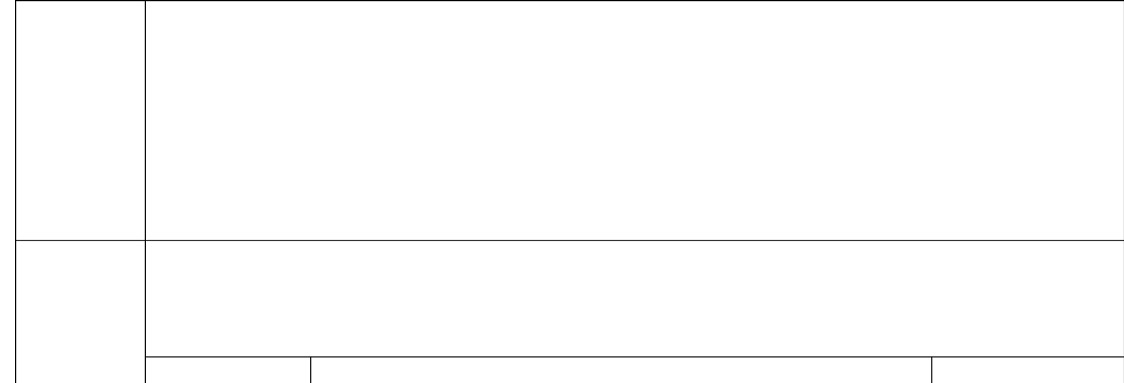 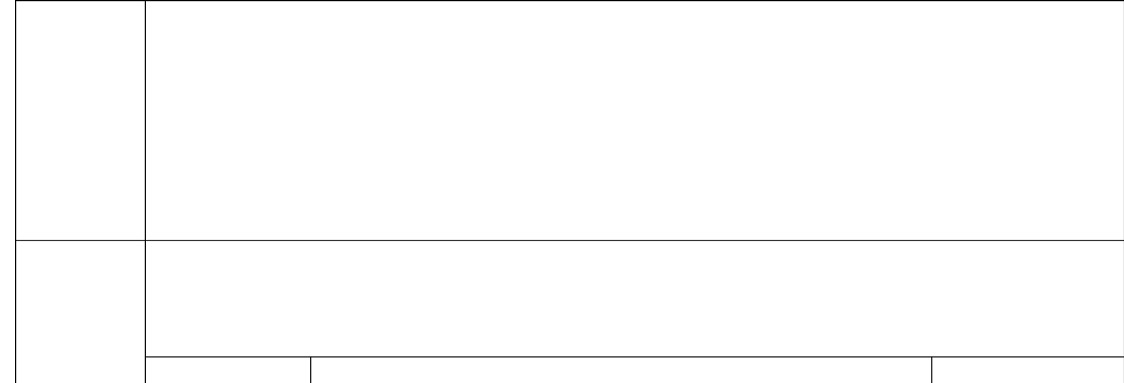 Orarul primirii copiilor conform vârstelor; Orarul activităților instructive-educative, aprobat la Consiliul de  administrație;  Respectarea cerințelor de elaborare a orarului conform normelor în vigoare (ANSA);  Planul – cadru; Orarul evaluărilor sumative;   	Dovezr;  	   Instituția asigură toate activităţile cu cadrele didactice de bază. Regimul zilei este respectat conform cerinţelor 	Constatări Planului - cadru național, ținându-se cont de reperele metodologice recomandate de MECC şi  	Pondere și 	asigură raportul optim între timpul instruirii formale şi cel al instruirii nonformale, timpului de  	punctaj 	învăţare şi timpului de recreere.   	Pondere: 1 	Autoevaluarea  conform  criteriilor:1 	Punctaj 	:   1 Domeniu: Capacitatea instituțională Indicator: 1.1.4. Asigurarea pentru fiecare elev/ copil a câte un loc în bancă/ la masă etc., corespunzător particularităților psihofiziologice individuale. Indicator: 1.1.5. Asigurarea cu materiale de sprijin (echipamente, utilaje, dispozitive, ustensile etc.), în corespundere cu parametrii sanitaro-igienici și cu cerințele de securitate.  Indicator: 1.1.6. Asigurarea cu spații pentru prepararea și servirea hranei, care corespund normelor sanitare în vigoare privind siguranța, accesibilitatea, funcționalitatea și confortul elevilor/ copiilor* (după caz) Indicator: 1.1.7. Prezența spațiilor sanitare, cu respectarea  criteriilor de accesibilitate, funcționalitate și confort pentru elevi/ copii. Indicator: 1.1.8. Existența și funcționalitatea mijloacelor antiincendiare și a ieșirilor de rezervă. Domeniu: Curriculum/ proces educațional: Indicator: 1.1.9. Desfășurarea activităților de învățare și respectare a regulilor de circulație rutieră, a tehnicii securității, de prevenire a situațiilor de risc și de acordare a primului ajutor.  ;Punctaj acumulat pentru standardul de calitate 1.1 :  9,5  puncte Standard 1.2. Instituția dezvoltă parteneriate comunitare în vederea protecției integrității fizice și psihice a fiecărui elev/ copil         (Punctaj maxim acordat – 5)     Domeniu: Management Indicator: 1.2.1. Proiectarea, în documentele strategice și operaționale, a acțiunilor de colaborare cu familia, cu autoritatea publică locală, cu alte instituții cu atribuții legale în sensul protecției elevului/ copilului și de informare a lor în privința procedurii legale de intervenție în cazurile ANET. Domeniu: Capacitate instituțională Indicator: 1.2.2. Utilizarea eficientă a resurselor interne (personal format) și comunitare (servicii de sprijin familial, asistență parentală etc.) pentru asigurarea protecției integrității fizice și psihice a copilului. Domeniu: Curriculum / proces educațional Indicator: 1.2.3. Realizarea activităților de prevenire și combatere a oricărui tip de violență (relații elev-elev, elev-cadru didactic, elev-personal auxiliar).  Indicator: 1.2.4. Accesul elevilor/copiilor la servicii de sprijin, pentru asigurarea dezvoltării fizice, mintale și emoționale și implicarea personalului și a partenerilor instituției în activitățile de prevenire a comportamentelor dăunătoare sănătății.                                                        Punctaj acumulat pentru standardul de calitate 1.2 : 4,5  puncte Standard 1.3. Instituția de învățământ oferă servicii de suport pentru promovarea unui mod sănătos de viață                                  (Punctaj maxim acordat – 5) Domeniu: Management Indicator: 1.3.1. Colaborarea cu familiile, cu serviciile publice de sănătate și alte instituții cu atribuții legale în acest sens în promovarea valorii sănătății fizice și mintale a elevilor/ copiilor, în promovarea stilului sănătos de viață în instituție și în comunitate. Domeniu: Capacitate instituțională Indicator: 1.3.2. Asigurarea condițiilor fizice, inclusiv a spațiilor special rezervate, a resurselor materiale și metodologice (mese rotunde, seminare, traininguri, sesiuni de terapie educațională etc.) pentru profilaxia problemelor psihoemoționale ale elevilor/ copiilor. Domeniu: Curriculum / proces educațional Indicator: 1.3.3. Realizarea activităților de promovare/ susținere a modului sănătos de viață, de prevenire a riscurilor de accident, îmbolnăviri etc., luarea măsurilor de prevenire a surmenajului și de profilaxie a stresului pe parcursul procesului educațional și asigurarea accesului elevilor/ copiilor la programe ce promovează modul sănătos de viață. Proiect managerial instituțional pentru anul de studii 2020-2021, aprobat la ședința consiliului profesoral, proces-verbal nr. 1 din 09.09.2020;  Proiectul „Educație pentru sănătate”;  Portofoliile profesionale ale cadrelor didactice;Decizia CA nr.4 din 24.02.2021,privind măsurile de fortificare a sănătăţii copiilor în regimul zilei;Planificarea  activităţilor de colaborare cu serviciile de sănătatea publică şi cu alte instituţii cu atribuţii legale în acest sens în promovarea sănătăţii fizice şi mentale, stilului de viaţă sănătos; Program de activitate al serviciului medical;                            Existenţa şi completarea panou de afişaj periodic;                            Chestionare, anchete, note informative,                             Registre de evidenţă medicală; Organizarea şi desfăşurarea activităţilor care încurajează şi sprijină copiilor să manifeste iniţiativă şi implicare în activităţi de promovare a modului sănătos de viaţă, de prevenire a riscurilor de îmbolnăviri, accident. Proiectare de lungă durată la orele de dezvoltare personală;  o Planul desfăşurării  zilei sănătăţii; 	Dovezi 	o Proiectarea de lungă și scurtă durată la orele de educație pentru sănătate.                                                            Punctaj acumulat pentru standardul de calitate 1.3: 4,25  puncte 	Puncte forte 	Puncte slabe DimensiuneaI –SĂNĂTATE,SIGURANŢĂ,PROTECŢIE.       1)Asigurarea pazei şi securităţii instituţiei,  a teritoriului aferent,       1)Volum mare de siguranţa copiilorr pe toată durata programului educational şi în       responsabilităţicadrul a personalul activităţilor instructive-educative şi extraşcolare Asigurarea condiţiilor optime didactic, de conducere și pentru desfăşurarea unui proces educaţional de calitate;                non didactic.        2)Dotarea instituţiei cu materiale de sprijin (echipamente, 	      2)Criza epidemiologică actuală utilaje, dispozitive, ustensile;)  în perioada post pandemică                     	cu Covid-19        3)  Instruirea/formarea continuă a personalului didactic şi 	      3)Uzura fizică şi morală a unor  didactic auxiliar în domeniul managementului educațional si 	materiale didactice existente în instituțional, a părinţilor pentru  aplicarea procedurilor legale în                                                                                                             organizarea instituţională şi de                                                                                                              intervenţie în cazurile de buz, 	                                                                                                                                                                                                                                                                                                                                                      		neglijare,violenţă.                                  4)Planificarea şi realizarea diferitor activităţi  integrate şi 	 4.Venituri bugetare miciextracurriculare de prevenire şi combatere a violenţei în instituţie	 cu/fără implicarea părinţilor sau a altor reprezentanţi ai comunităţii                                     	        5)Asigurarea accesului tuturor copiilor la servicii de sprijin     I                       	pentru dezvolare fizică, psihică şi emoţională:    	       6)Organizarea alimentației  sănătoase,                                           Dimensiune II. PARTICIPARE DEMOCRATICĂ Standard *2.1. Copiii participă la procesul decizional referitor la toate aspectele vieții școlare                                                                                                                     (Punctaj maxim acordat – 6) Domeniu: Management Indicator: 2.1.1. Definirea, în planul strategic/ operațional de dezvoltare, a mecanismelor de participare a elevilor/copiilor la procesul de luare a deciziilor, elaborând proceduri și instrumente ce asigură valorizarea inițiativelor acestora  și oferind informații complete și oportune pe subiecte ce țin de interesul lor imediat. Domeniu: Capacitate instituțională Indicator: 2.1.2. Existența unei structuri asociative a elevilor/ copiilor, constituită democratic și autoorganizată, care participă la luarea deciziilor cu privire la aspectele de interes pentru elevi/ copii. Indicator: 2.1.3. Asigurarea funcționalității mijloacelor de comunicare ce reflectă opinia liberă a elevilor/copiilor (pagini pe rețele de socializare, reviste și ziare școlare, panouri informative etc.)  . Domeniu: Curriculum / proces educațional Indicator: 2.1.4. Implicarea permanentă a elevilor/copiilor în consilierea aspectelor legate de viața școlară, în soluționarea problemelor la nivel de colectiv, în conturarea programului educațional, în evaluarea propriului progres.                                                      Punctaj acumulat pentru standardul de calitate 2.1 : 6 puncte Standard 2.2. Instituția școlară comunică sistematic și implică familia și comunitatea în procesul decizional     (Punctaj maxim acordat – 6) Domeniu: Management Indicator: 2.2.1. Existența unui set de proceduri democratice de delegare și promovare a părinților în structurile decizionale, de implicare a lor în activitățile de asigurare a progresului școlar, de informare periodică a acestora în privința elevilor/ copiilor și de aplicare a mijloacelor de comunicare pentru exprimarea poziției părinților și a altor subiecți implicați în procesul de luare a deciziilor. Indicator: 2.2.2. Existența acordurilor de parteneriat cu reprezentanții comunității, pe aspecte ce țin de interesul elevului/ copilului, și a acțiunilor de participare a comunității la îmbunătățirea condițiilor de învățare și odihnă pentru elevi/ copii. Domeniu: Capacitate instituțională Indicator: 2.2.3. Asigurarea dreptului părinților și al autorității publice locale la participarea în consiliul de administrație, implicarea lor și a elevilor, ca structuri asociative, în luarea de decizii, beneficiind de mijloace democratice de comunicare, implicarea părinților și a membrilor comunității în activități organizate în baza unui plan coordonat orientat spre educația de calitate pentru toți copiii. Domeniu: Curriculum / proces educațional Indicator: 2.2.4. Participarea structurilor asociative ale elevilor/ copiilor, părinților și a comunității la elaborarea documentelor programatice ale instituției, la pedagogizarea părinților și implicarea  acestora și a altor actori comunitari ca persoane-resursă în procesul educațional.                                                   Punctaj acumulat pentru standardul de calitate 2.2 : 5 puncte Standard 2.3. Școala, familia și comunitatea îi pregătesc pe copii să conviețuiască într-o societate interculturală bazată pe democrație                   (Punctaj maxim acordat – 6) Domeniu: Management Indicator: 2.3.1. Promovarea respectului față de diversitatea culturală, etnică, lingvistică, religioasă, prin actele reglatorii și activități organizate de instituție. Indicator: 2.3.2. Monitorizarea modului de respectare a diversității culturale, etnice, lingvistice, religioase și de valorificare a multiculturalității în toate documente și în activitățile desfășurate în instituție și colectarea feedbackului din partea partenerilor din comunitate privind respectarea principiilor democratice. Domeniu: Capacitate instituțională Indicator: 2.3.3. Crearea condițiilor pentru abordarea echitabilă și valorizantă a fiecărui elev/copil indiferent de apartenența culturală, etnică, lingvistică, religioasă, încadrarea în promovarea multiculturalității, valorificând capacitatea de socializare a elevilor/copiilor și varietatea de resurse (umane, informaționale etc.) de identificare și dizolvare a stereotipurilor și prejudecăților. Domeniu: Curriculum / proces educațional Indicator: 2.3.4. Reflectarea, în activitățile curriculare și extracurriculare, în acțiunile elevilor/ copiilor și ale cadrelor didactice, a viziunilor democratice de conviețuire armonioasă într-o societate interculturală, a modului de promovare a valorilor multiculturale.                                                   Punctaj acumulat pentru standardul de calitate 2.3: 6 puncte Dimensiune III INCLUZIUNE EDUCAȚIONALĂ Standard *3.1. Instituția educațională cuprinde toți copiii, indiferent de naționalitate, gen, origine și stare socială, apartenență religioasă, stare a sănătății și creează condiții optime pentru realizarea și dezvoltarea potențialului propriu în procesul educațional                                                                               (Punctaj maxim acordat – 8) Domeniu: Management Indicator: 3.1.1. Elaborarea planului strategic și operațional bazat pe politicile statului cu privire la educația incluzivă (EI), a strategiilor de  formare continuă a cadrelor în domeniul EI, a proiectelor de asigurare a incluziunii prin activități multiculturale, a documentelor de asigurare a serviciilor de sprijin pentru elevii cu CES. Indicator: 3.1.2. Funcționalitatea structurilor, a mecanismelor și procedurilor de sprijin  pentru procesul de înmatriculare și incluziune școlară a tuturor copiilor, inclusiv de evidență și sprijin pentru copiii cu CES. Domeniu: Capacitate instituțională: Indicator: *3.1.3. Crearea bazei de date a copiilor din comunitate, inclusiv a celor cu CES, elaborarea actelor privind evoluțiile demografice și perspectivele de școlaritate, evidența înmatriculării elevilor  indicatorul se aplică IET, școlilor primare, gimnaziilor, liceelor, instituțiilor de învățământ general cu programe combinate. Indicator: 3.1.4. Monitorizarea datelor privind progresul și dezvoltarea fiecărui elev/copil și asigurarea activității Comisiei Multidisciplinare Intrașcolare (CMI) și a serviciilor de sprijin, în funcție de necesitățile copiilor. Domeniu Curriculum / proces educațional Indicator: 3.1.5. Desfășurarea procesului educațional în concordanță cu particularitățile și nevoile specifice ale fiecărui elev/copil și asigurarea unui Plan educațional individualizat (PEI), curriculum adaptat, asistent personal, set de materiale didactice sau alte măsuri și servicii de sprijin.                                                               Punctaj acumulat pentru standardul de calitate 3.1 : 7   puncte Standard 3.2. Politicile și practicile din instituția de învățământ sunt incluzive, nediscriminatorii și respectă diferențele individuale    (Punctaj maxim acordat – 7) Domeniu: Management Indicator: 3.2.1. Existența, în documentele de planificare, a mecanismelor de identificare și  combatere a oricăror forme de discriminare și de respectare a diferențelor individuale. Indicator: 3.2.2. Promovarea diversității, inclusiv a interculturalității, în planurile strategice și operaționale ale instituției, prin programe, activități care au ca țintă educația incluzivă și nevoile copiilor cu CES Domeniu: Capacitate instituțională Indicator: 3.2.3. Asigurarea respectării diferențelor individuale prin aplicarea procedurilor de prevenire, identificare, semnalare, evaluare și soluționare a situațiilor de discriminare și informarea personalului, a elevilor/copiilor și reprezentanților lor legali cu privire la utilizarea acestor proceduri. Domeniu Curriculum / proces educațional Indicator: 3.2.4. Punerea în aplicare a curriculumului, inclusiv a curriculumului diferențiat/adaptat pentru copiii cu CES, și evaluarea echitabilă a progresului tuturor elevilor/ copiilor, în scopul respectării individualității și tratării valorice a lor.  Indicator: 3.2.5. Recunoașterea de către elevi/ copii a situațiilor de nerespectare a diferențelor individuale și de discriminare și manifestarea capacității de a le prezenta în cunoștință de cauză                                                        Punctaj acumulat pentru standardul de calitate 3.2 : 6 puncte Standard 3.3. Toți copiii beneficiază de un mediu accesibil și favorabil                                                                                            (Punctaj maxim acordat – 7) Domeniu: Management Indicator: 3.3.1. Utilizarea resurselor instituționale disponibile pentru asigurarea unui mediu accesibil și sigur pentru fiecare elev/ copil, inclusiv cu CES, și identificarea, procurarea și utilizarea resurselor noi.  Indicator: 3.3.2. Asigurarea protecției datelor cu caracter personal și a accesului, conform legii, la datele de interes public. Domeniu: Capacitate instituțională Indicator: 3.3.3. Asigurarea unui mediu accesibil pentru incluziunea tuturor elevilor/copiilor, a spațiilor dotate, conforme specificului educației, a spațiilor destinate serviciilor de sprijin. Domeniu Curriculum / proces educațional Indicator: 3.3.4. Punerea în aplicare a mijloacelor de învățământ și a auxiliarelor curriculare, utilizând tehnologii informaționale și de comunicare adaptate necesităților tuturor elevilor/ copiilor.                                                                 Punctaj acumulat pentru standardul de calitate 3.3 :  5 puncte Dimensiune IV EFICIENȚĂ EDUCAȚIONALĂ Standard 4.1. Instituția creează condiții de organizare și realizare a unui proces educațional de calitate (Punctaj maxim acordat – 13) Domeniu: Management Indicator: 4.1.1. Orientarea spre creșterea calității educației și spre îmbunătățirea continuă a resurselor umane și materiale în planurile strategice și operaționale ale instituției, cu mecanisme de monitorizare a eficienței educaționale. Indicator: 4.1.2. Realizarea efectivă a programelor și activităților preconizate în planurile strategice și operaționale ale instituției, inclusiv ale structurilor asociative ale părinților și elevilor. Indicator: 4.1.3. Asigurarea, în activitatea consiliilor și comisiilor din instituție, a modului  transparent, democratic și echitabil al deciziilor cu privire la politicile instituționale, cu aplicarea mecanismelor de monitorizare a eficienței educaționale, și promovarea unui model eficient de comunicare internă și externă cu privire la calitatea serviciilor prestate. Domeniu: Capacitate instituțională Indicator:  4.1.4. Organizarea procesului educațional în raport cu obiectivele și misiunea instituției de învățământ printr-o infrastructură adaptată necesităților acesteia.  ârstelor;Indicator: 4.1.5. Prezența și aplicarea unei varietăți de echipamente, materiale și auxiliare curriculare necesare valorificării curriculumului național, inclusiv a componentelor locale ale acestuia, a curriculumului adaptat și a planurilor educaționale individualizate.  Indicator: 4.1.6. Încadrarea personalului didactic și auxiliar calificat, deținător de grade didactice (eventual titluri științifice), pentru realizarea finalităților stabilite în conformitate cu normativele în vigoare. Domeniu Curriculum / proces educațional Indicator: 4.1.7. Aplicarea curriculumului cu adaptare la condițiile locale și instituționale, în limitele permise de cadrul normativ.                                                    Punctaj acumulat pentru standardul de calitate 4.1 : 10,5 puncte Standard 4.2. Cadrele didactice valorifică eficient resursele educaționale în raport cu finalitățile stabilite prin curriculumul național                                                                                                            (Punctaj maxim acordat – 14) Domeniu: Management Indicator: 4.2.1. Monitorizarea, prin proceduri specifice, a realizării curriculumului (inclusiv componenta raională, instituțională, curriculumul adaptat, PEI). Indicator: 4.2.2. Prezența, în planurile strategice și operaționale, a programelor și activităților de recrutare și de formare continuă a cadrelor didactice din perspectiva nevoilor individuale, instituționale și naționale. Domeniu: Capacitate instituțională Indicator: 4.2.3. Existența unui număr suficient de resurse educaționale (umane, materiale etc.) pentru realizarea finalităților stabilite prin curriculumul național. Indicator: 4.2.4. Monitorizarea centrării pe Standardele de eficiență a învățării, a modului de utilizare a resurselor educaționale și de aplicare a strategiilor didactice interactive, inclusiv a TIC, în procesul educațional.  Domeniu Curriculum / proces educațional Indicator: 4.2.5. Elaborarea proiectelor didactice în conformitate cu principiile educației centrate pe elev/ copil și pe formarea de competențe, valorificând curriculumul în baza Standardelor de eficiență a învățării.  Indicator: 4.2.6. Organizarea și desfășurarea evaluării rezultatelor învățării, în conformitate cu standardele și referențialul de evaluare aprobate, urmărind progresul în dezvoltarea elevului/ copilului.  Indicator:  4.2.7.Organizarea și desfășurarea activităților extracurriculare în concordanță cu misiunea școlii, cu obiectivele din curriculum și din documentele de planificare strategică și operațională 4.2.8. Asigurarea sprijinului individual pentru elevi/copii, întru a obține rezultate în conformitate cu standardele și referențialul de evaluare aprobate (inclusiv pentru elevii cu CES care beneficiază de curriculum modificat și/ sau PEI).                                                    Punctaj acumulat pentru standardul de calitate 4.2 : 11,5  puncte Standard 4.3. Toți copiii demonstrează angajament și implicare eficientă în procesul educațional                                                                                                       (Punctaj maxim acordat – 7) Domeniu: Management  Indicator: 4.3.1. Asigurarea accesului elevilor/ copiilor la resursele educaționale (bibliotecă, laboratoare, ateliere, sală de festivități, de sport etc.) și a participării copiilor și părinților în procesul decizional privitor la optimizarea resurselor. Domeniu: Capacitate instituțională Indicator: 4.3.2. Existența bazei de date privind performanțele elevilor/ copiilor și mecanismele de valorificare a potențialului creativ al acestora, inclusiv rezultatele parcurgerii curriculumului modificat sau a PEI. Indicator: 4.3.3. Realizarea unei politici obiective, echitabile și transparente de promovare a succesului  elevului/copilului. Domeniu Curriculum / proces educațional Indicator: 4.3.4. Încadrarea elevilor/copiilor în învățarea interactivă prin cooperare, subliniindu-le capacitățile de dezvoltare individuală, și consultarea lor în privința conceperii și aplicării CDȘ .                                                   Punctaj acumulat pentru standardul de calitate 4.3 : 6,5 puncte Dimensiune V. EDUCAȚIE SENSIBILĂ LA GEN Standard 5.1. Copiii sunt educați, comunică și interacționează în conformitate cu principiile echității de gen (Punctaj maxim acordat – 6) Domeniu: Management Indicator: 5.1.1. Asigurarea echității de gen prin politicile și programele de promovare a echității de gen, prin informarea în timp util și pe diverse căi a elevilor/ copiilor și părinților în privința acestor politici și programe, prin introducerea în planurile strategice și operaționale a activităților de prevenire a discriminării de gen, prin asigurarea serviciilor de consiliere și orientare în domeniul interrelaționării genurilor. Domeniu: Capacitate instituțională Indicator: 5.1.2. Asigurarea planificării resurselor pentru organizarea activităților și a formării cadrelor didactice în privința echității de gen. Domeniu Curriculum / proces educațional Indicator: 5.1.3. Realizarea procesului educațional – activități curriculare și extracurriculare – în vederea formării comportamentului nediscriminatoriu în raport cu genul, cu învățarea conceptelor-cheie ale educației de gen, cu eliminarea stereotipurilor și prejudecăților legate de gen.                                                                Punctaj acumulat pentru standardul de calitate 5.1 : 4,5 puncte AUTOEVALUAREA PERFORMANȚEI INSTITUȚIEI PREȘCOLARE                                           ANALIZA SWOTPROBLEME IDENTIFICATE  ŞI  PRIORITIZATEManagementul instituției:Implementarea insuficientă a unor proceduri ce vizează asigurarea și evaluarea calității în educație.Nu toți angajații instituției sunt informați despre Planul de Dezvoltare a instituției. Procesul de educație, sănătate a copiilor din instituție:Număr insuficient de cadre didactice;Fluctuația personalului nondidactic;Cadre didactice debutante cu experienţă insuficientă de pregătire în organizarea educaţiei centrate pe copil;Asistenţă medicală  instabilă a copiilor din cauza lipsei medicului.Lipsă de servicii opționale.Insuficiența  posibilităților de prestare a serviciilor de tip incluziv.Cooperarea cu comunitatea:Implicarea părinţilor în activitatea instituţiei este insuficientă;Nu există  susținere legislativă a sponsorilor pentru instituțiile bugetare.Asigurarea didactică și materială a instituției :Sursele financiare alocate de stat nu acoperă necesităţile instituţiei;Utilaj  învechit la blocul alimentar şi spălătorie;Deteriorarea  și lipsa a 2  pavilioanelor;Grupele sunt mici;5.Lipsa sălii sportive;Reţeaua electrică învechită;Starea avariată a gardului instituţiei;Uzarea sistemei de cananalizare.                                           .OBIECTIVE GENERALE:            1..Asigurarea alimentaţiei copiilor prevăzută de legislaţie.3.Asigurarea unui act educațional de performanță , care să contribuie la formarea unei personalități autonome și creative.4.Crearea unor condiţii optime de desfăşurare a procesului educaţional.5.Asigurarea coeziunii sociale pentru oferirea unei educații de calitate.6.Dezvoltarea, sprijinirea și motivarea cadrelor didactice pentru asigurarea educației de calitate.Obiective specific1.1elaborarea meniului perspective şi zilnic . variat. 1.2.Evidenţa fişei de acumulare a normelor natural .1.3 monitorizarea zilnică a alimentaţiei copiilor.Obiectivul  general 2. Asigurarea unui act educațional de performanță , care să contribuie la formarea unei personalități autonome și creative.Obiective specifice:2.1Asigurarea atingerii şi acoperii Standardelor de învăţare şi dezvoltare prin organizarea şi proiectarea unui demers educaţional axat pe abordarea holistă a dezvoltării copilului.2.1Îmbunătăţirea calităţii managementului  educaţional în instituţie.2.1Informarea părinților, partenerilor sociali despre rezultatele obținute.Obiectivul  general 3.. Crearea unor condiţii optime de desfăşurare a procesului educaţional.Obiective specifice:3.1Sporirea accesului la educaţie de calitate prin dotarea cu echipamente moderne, utile.3.1Gestionarea eficientă a resurselor financiare și materiale ( folosirea eficientă, efectivă și economică a fondurilor alocate din bugetul local, în ordinea priorităților).Obiectivul  general 4. Dezvoltarea, sprijinirea și motivarea cadrelor didactice pentru asigurarea educației de calitate.Obiective specifice:4.1Perfecționarea cadrelor didactice în cadrul activităților metodice prin schimb de experiență și bune practici.4.1Autoperfecționarea cadrelor didactice  prin studiu individual pentru adaptarea la noile tehnologii de informare și comunicare.4.1Inițierea cadrelor didactice în parcurgerea cursurilor de formare după necesitățile individuale4.1Atestarea cadrelor didactice.4.1Formarea angajaților instituției în domeniul prevenirii și protecției copilului față de violență.4.1Perfecționarea personalului nedidactic din grădiniță la domeniul securitate și sănătate în muncă, respectarea regulilor antiincendiare, protecție civilă.Obiectivul  general 5. Asigurarea coeziunii sociale pentru oferirea unei educații de calitate.Obiective specifice:5.1 Organizarea unor activitati cu participarea parintilor si a altor parteneri sociali pentru         cunoasterea nevoilor gradinitei.5.2 Instituirea unui parteneriat constructiv  și eficient cu părinții în vederea asigurării       socializării și pregătirii  copilului către școală și  viața socială.5.3 Asigurarea accesului părinților la informații de calitate , pertinente și utile activităților       zilnice de îngrijire, creștere și educare a copiilor în cadrul Centrului de Resurse pentru          părinți.5.4 Dezvoltarea relațiilor de parteneriat educațional la nivel local, naționalTabel privind nivelul de realizare a standardelor: Direcția Generală Educaţie ,Tineret şi Sport mun.Chişinău                 Instituţia preşcolară de învăţământ       Creşa-grădiniţă nr.37 “Mugurel” sec. Râşcani 	                                                                    Preconizat către aprobare                                                                                la ședința comună a Consiliului profesoral și Consiliului de administrație                                                        Proces-verbal nr.2 A din 14.12.2021RAPORT DE AUTOEVALUARE privind activitatea educațională a instituției în anul de studii 2020-2021 Raion/ municipiu Chişinău Localitate Sec. RâşcaniDenumirea instituţiei IPÎ Creşa-grădiniţă nr.37 “Mugurel”Adresa Or. Chişinău str. Ioan Botezătorul 17Telefon 022549378 E-mail riscanigradi37@gmail.com Adresa web Tipul instituţiei grădiniţăTipul de proprietate Instituție publică Fondator/ autoritate administrativă DGETS  mun. Chişinău,Consiliul municipal ChişinăuLimba de instruire română Numărul total copii90Numărul total de  copii ponderați 78Numărul total grupe4Numărul total cadre de conducere 1Numărul total cadre didactice (școală) 6Perioada de evaluare inclusă în raport 2020-2021Director Meleca Livia                                 Date privind spațiile școlare/ educaționale și baza tehnico-materială                                  Date privind spațiile școlare/ educaționale și baza tehnico-materială    Suprafața totală a instituției (metri pătrați) 572,0 Nr. de blocuri/ etaje 1/2Nr. sălilor de clasă/ educaționale /din ele utilizate 4/4 Capacitatea după proiect (nr. de locuri) 90Bloc alimentar/ Bufet/ cantină (nr. de locuri) Da/34,2Punct medical (metri pătrați) Da/15 ,0 Teren de  joacă (metri pătrați) 150,3,Sală de sport (nr./ metri pătrați ) 2/ 201,60 Sală  muzicală (nr./ metri pătrați ) 1/32,0 Bibliotecă (metri pătrați) Manuale (nr. exemplare) Literatură artistică, enciclopedică, științifică, didactică (nr. titluri) Sală de lectură (nr. de locuri) 16 Cabinet metodic (nr. de locuri) 33 Laborator de chimie (nr./ metri pătrați; realizarea standardelor de dotare) 1/30,0  -70% Laborator de fizică (nr./ metri pătrați; realizarea standardelor de dotare) Laborator de biologie (nr./ metri pătrați; realizarea standardelor de dotare) Alte laboratoare (nr./ metri pătrați; realizarea standardelor de dotare)  Educație tehnologică Laborator de robotică Cabinet de informatică (nr./ metri pătrați ) Sală de computere (nr./ metri pătrați) Nr. de computere Nr. de table interactive Conectare la internet (da/ nu) Da Săli specializate, vestiare, dușuri 2 vestiare Asigurare cu transport (da/ nu) Da Sistem de aprovizionare cu apă (da/ nu) Da Aprovizionare cu apă caldă Da Sistem de canalizare (da/ nu) Da Sistem de încălzire (da/ nu; tip) Da Bloc sanitar în interior (da/ nu) Da Izolator (da/ nu) Da Alte spații auxiliare (nr., tip)  pentru personalul auxiliar 2  Centru de resurse pentru educația incluzivă (nr./ metri pătrați) Panta de acces în spațiile educaționale (da/ nu) nuSpații adaptate specificului dizabilității (nr., da/ nu) nuAsigurarea condițiilor pentru copiii cu probleme fizice și/sau neuromotorii (da/ nu) nu Transport școlar DNr. d/oGrupa de vîrstăNr. de grupeNr. de copii1Grupa de creşă2 (grupa nr.3,4)352Grupa medie1(grupa nr.2)213Grupa mare-pregătitoare1 (grupa nr.1)22TOTALTOTAL478Total 2-3 ani3-4 ani4-5 ani5-7 ani Fetiţe 4110111010Băieţei37109810TOTAL7820201820Familii Total 2-3 ani3-4 ani4-5 ani5-6 ani 6-7 aniComplete 64111513169Monoparentale 1144-12Numeroase 3-1110Cu tutelă --TOTAL781520141811Anul de studiiNr. de grupe după proiectNr. grupe ce funcţioneazăNr. grupe ce funcţioneazăGrupe  reorganizateNr. copii înscrişi pe listăAnul de studiiNr. de grupe după proiectde creşăde grădiniţăGrupe  reorganizateNr. copii înscrişi pe listă2010-2011413-902011-2012413-892012-2013413-912013-2014413-902014-2015413-91Parteneri Denumirea Impactul IET nr.38 sec.RâşcaniBogăţiile toamneiPreocuparea comună privind reprezentarea , promovarea bunelor practici în educație, promovarea valorilor naționale si europene, valorilor culturale  .IET nr.56 sec.RâşcaniSnimb de informaţii,mesaje prin reţelele de socializare.Abordarea integrate a conţinuturilor.Stabilirea relațiilor de colaborare între instituții, cadre didactice .Liceul teoretic „Kiril şi Metodiu”Prezentarea programului activităţii în clasa I Socializarea maximă a elevilor si cadrelor didactice, schimb de informații de interes reciproc, Valorificarea experiențelor elevilor și a bunelor practici  la clasă.  Liceul theoretic”Miguel de Cervantes Saaverda”Ziua uşilor deschiseParticiparea copiilor,părinţilor,cadrelor didactice la,familiarizarea cu orarul activităţii liceului,încăperile liceului.școlar, esplanadele școlare, a bisericii, a spațiilor verzi Inspectoratul de poliţie de sector Bunici grijulii Un proiect social, un proiect național care vizează siguranța traficului rutier, instruirea bunicii grijulii, activități de voluntariat. Policlinica nr.11,MECCEducație pentru sănătate Pilotarea proiectului privind educația pentru sănătatea reproductivă, instruirea cadrelor didactice și copiilor privind promovarea unui mod sănătos de viaţă,alimentaţie sănătoasă. 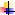 Dovezi Certificatul de înregistrare al oficiului cadastral  territorial Chişinău,filiala teritorială de stat “REGISTRU” din 06.03.2013 nr.0100/13/31458  , nr. cadastral 0100421217;  Titlul de autentificare a dreptului asupra pământului este eliberat deţinătorului DGETS  mun. Chişinău, str. Mitropolitul Dosoftei , 99, prin decizia Consiliul municipal Chişinău nr.6/19-1 din 25.10.2012 deţinătorului I s-a repartizat în folosinţo (domeniul public) pământ cu o suptafaţă totală de 0,2671 ha , Învăţământ (Grădiniţa de copii nr.37,DETS sec. RâşcaniTrecut în registrul cadastral al deţinătorilor de teren la nr. 19075 din 26 aprilie 2011 , eliberat la 16 noiembrie 2012. Autorizația sanitară pentru funcționare  nr. 008402/2021/173, emisă de Agenția Națională pentru Sănătate Publică;  Statele de personal din Instituție, pentru anul 2020-2021, aprobat la DETS sec.Râşcani, septembrie 2020;  Act de receptive a instituției pentru anul școlar 2020-2021, aprobat de șeful DGETS;  Certificatul de înregistrare al oficiului cadastral  territorial Chişinău,filiala teritorială de stat “REGISTRU” din 06.03.2013 nr.0100/13/31458  , nr. cadastral 0100421217;  Titlul de autentificare a dreptului asupra pământului este eliberat deţinătorului DGETS  mun. Chişinău, str. Mitropolitul Dosoftei , 99, prin decizia Consiliul municipal Chişinău nr.6/19-1 din 25.10.2012 deţinătorului I s-a repartizat în folosinţo (domeniul public) pământ cu o suptafaţă totală de 0,2671 ha , Învăţământ (Grădiniţa de copii nr.37,DETS sec. RâşcaniTrecut în registrul cadastral al deţinătorilor de teren la nr. 19075 din 26 aprilie 2011 , eliberat la 16 noiembrie 2012. Autorizația sanitară pentru funcționare  nr. 008402/2021/173, emisă de Agenția Națională pentru Sănătate Publică;  Statele de personal din Instituție, pentru anul 2020-2021, aprobat la DETS sec.Râşcani, septembrie 2020;  Act de receptive a instituției pentru anul școlar 2020-2021, aprobat de șeful DGETS;  Certificatul de înregistrare al oficiului cadastral  territorial Chişinău,filiala teritorială de stat “REGISTRU” din 06.03.2013 nr.0100/13/31458  , nr. cadastral 0100421217;  Titlul de autentificare a dreptului asupra pământului este eliberat deţinătorului DGETS  mun. Chişinău, str. Mitropolitul Dosoftei , 99, prin decizia Consiliul municipal Chişinău nr.6/19-1 din 25.10.2012 deţinătorului I s-a repartizat în folosinţo (domeniul public) pământ cu o suptafaţă totală de 0,2671 ha , Învăţământ (Grădiniţa de copii nr.37,DETS sec. RâşcaniTrecut în registrul cadastral al deţinătorilor de teren la nr. 19075 din 26 aprilie 2011 , eliberat la 16 noiembrie 2012. Autorizația sanitară pentru funcționare  nr. 008402/2021/173, emisă de Agenția Națională pentru Sănătate Publică;  Statele de personal din Instituție, pentru anul 2020-2021, aprobat la DETS sec.Râşcani, septembrie 2020;  Act de receptive a instituției pentru anul școlar 2020-2021, aprobat de șeful DGETS;  Dosar cadastral;  Registrele medicale referitoare la starea de sănătate a copiilor și a salariaților;  Avizele medicale ale angajaților blocului alimentar;  Schema de evacuare a  copiilor și personalului în cazuri de situații excepționale;   Act de constatare a gradului de pregătire a instituției pentru perioada rece a anului. Decizia CA nr.18 din 25.08.2020 privind respectarea condițiilor,exigențelor,normelor de igienă a copiilor și de protecție a copiilor în perioada post pandemică; Procesul-verbal de autoevaluare,  examinare a obiectului din 28.08.2020  privind rezultatele controlului efectuat de către Centrul de sănătate publică  din mun. Chişinău,pentru redeschiderea instituţiei cu respectarea măsurilor de prevenire a măsurilor a infecţiei COVID-19; Decizia CA nr.1 din 02.09.2020 privind aplicarea ,monitorizarea instrucţiunilor  de igenizare,primire a copiilor în perioada post-pandemică;  Decizia CA nr.2 din  21.09.2020 privind instrucţiunea de Securitate şi sănătate în muncă în legătură cu situaţia epidemiologică de îmbolnăvire cu COVID-19.; Decizia CA nr.3 din 02.10.2020 privind  instrucţiunea sw sănătate şi securitate muncii a angajaţilor ; Decizia CA nr.4 din 12.10.2020  privind  respectarea regulilor de igienă respiratory  în interiorul instituţiei,pe teritoriul ei,redeschiderea grupelor pentru copii de 2-4 ani.; Dosar cadastral;  Registrele medicale referitoare la starea de sănătate a copiilor și a salariaților;  Avizele medicale ale angajaților blocului alimentar;  Schema de evacuare a  copiilor și personalului în cazuri de situații excepționale;   Act de constatare a gradului de pregătire a instituției pentru perioada rece a anului. Decizia CA nr.18 din 25.08.2020 privind respectarea condițiilor,exigențelor,normelor de igienă a copiilor și de protecție a copiilor în perioada post pandemică; Procesul-verbal de autoevaluare,  examinare a obiectului din 28.08.2020  privind rezultatele controlului efectuat de către Centrul de sănătate publică  din mun. Chişinău,pentru redeschiderea instituţiei cu respectarea măsurilor de prevenire a măsurilor a infecţiei COVID-19; Decizia CA nr.1 din 02.09.2020 privind aplicarea ,monitorizarea instrucţiunilor  de igenizare,primire a copiilor în perioada post-pandemică;  Decizia CA nr.2 din  21.09.2020 privind instrucţiunea de Securitate şi sănătate în muncă în legătură cu situaţia epidemiologică de îmbolnăvire cu COVID-19.; Decizia CA nr.3 din 02.10.2020 privind  instrucţiunea sw sănătate şi securitate muncii a angajaţilor ; Decizia CA nr.4 din 12.10.2020  privind  respectarea regulilor de igienă respiratory  în interiorul instituţiei,pe teritoriul ei,redeschiderea grupelor pentru copii de 2-4 ani.; Dosar cadastral;  Registrele medicale referitoare la starea de sănătate a copiilor și a salariaților;  Avizele medicale ale angajaților blocului alimentar;  Schema de evacuare a  copiilor și personalului în cazuri de situații excepționale;   Act de constatare a gradului de pregătire a instituției pentru perioada rece a anului. Decizia CA nr.18 din 25.08.2020 privind respectarea condițiilor,exigențelor,normelor de igienă a copiilor și de protecție a copiilor în perioada post pandemică; Procesul-verbal de autoevaluare,  examinare a obiectului din 28.08.2020  privind rezultatele controlului efectuat de către Centrul de sănătate publică  din mun. Chişinău,pentru redeschiderea instituţiei cu respectarea măsurilor de prevenire a măsurilor a infecţiei COVID-19; Decizia CA nr.1 din 02.09.2020 privind aplicarea ,monitorizarea instrucţiunilor  de igenizare,primire a copiilor în perioada post-pandemică;  Decizia CA nr.2 din  21.09.2020 privind instrucţiunea de Securitate şi sănătate în muncă în legătură cu situaţia epidemiologică de îmbolnăvire cu COVID-19.; Decizia CA nr.3 din 02.10.2020 privind  instrucţiunea sw sănătate şi securitate muncii a angajaţilor ; Decizia CA nr.4 din 12.10.2020  privind  respectarea regulilor de igienă respiratory  în interiorul instituţiei,pe teritoriul ei,redeschiderea grupelor pentru copii de 2-4 ani.; Dovezi •         Întocmirea şi asigurarea documentaţiei necesare pentru începerea anului de studii  şi desfăşurarea procesului educational; Colaborarea cu autoritatea publică locală,  alte structuri asociative ale părinţilor,, poliţia în vederea asigurării securităţii şi siguranţei copiilor;   Proiectul ”Educație pentru sănătate” în parteneriat cu familia•         Întocmirea şi asigurarea documentaţiei necesare pentru începerea anului de studii  şi desfăşurarea procesului educational; Colaborarea cu autoritatea publică locală,  alte structuri asociative ale părinţilor,, poliţia în vederea asigurării securităţii şi siguranţei copiilor;   Proiectul ”Educație pentru sănătate” în parteneriat cu familia•         Întocmirea şi asigurarea documentaţiei necesare pentru începerea anului de studii  şi desfăşurarea procesului educational; Colaborarea cu autoritatea publică locală,  alte structuri asociative ale părinţilor,, poliţia în vederea asigurării securităţii şi siguranţei copiilor;   Proiectul ”Educație pentru sănătate” în parteneriat cu familiaPondere și punctaj acordat Pondere: 1 Autoevaluarea conform criteriilor: 1 Punctaj:  1 Dovezi           Ordinele de angajare a persoanelor responsabile de pază;  Fişa de post pentru personalul de pază;  Ordinul nr. 59 din 02.09.2020 Cu privire  la organizarea activităţii administatorului de serviciu;  Registrul de evidenţă al persoanelor care vizitează instituţia;  Prevederi în Regulamentul de ordine internă, examinat la ședința Consiliului Profesoral, process-verbal nr.1 din 30. 08. 2019;  Graficul de serviciu al cadrelor didactice;  Registrul de evidenţă a temperaturii ,orei, de sosire a persoanelor ce vizitează instituţia,conform cerinţelor instrucţiunilor   COVID-19 ;  Fişe de instruire/avertizare pentru  angajaţi despre regulile de securitate . . Funcționarea  mecanismului de sesizare în caz de ANET: prezența urnei pentru sesizări, activitatea coordonatorului pentru abuz, completarea Registrului de evidență ANET.      Decizia CA nr. 3 din, 02.10.2020,  privind respectarea instrucţiunilor de sănătate şi Securitate a angajaţilor, Asigurarea protecţiei copiilor în IET nr.37     Decizia CA nr.2  din 21.09.2020,  privind aprobarea fișelor de post;      Decizia CA nr. 4 din  08.10.2020 privind respectarea regulilor de conduit sănătoasă, protecţia personalului, măsurilor de curăţenie, igienizare.      Decizia  CA nr.4 din 12.10.2020,privind respectarea regulilor de igienă respiratory,conform Hotărârii  Comisiei extraordinare de sănătate publică din 11.10.2020 nr.24      Decizia CA nr.5 din 19.10.2020 în baza Circularei DGETS nr.01-18/3715 din 16.10.2020      Decizia CA nr.6 din 20.11.2020, privind prevenirea infecţiei COVID-19      Decizia CA nr.7 din 14.12.2020, privind  organizarea şi petrecerea matineelor de iarnă, conform Hotărârii nr.29 din 12.12.2020          Ordinele de angajare a persoanelor responsabile de pază;  Fişa de post pentru personalul de pază;  Ordinul nr. 59 din 02.09.2020 Cu privire  la organizarea activităţii administatorului de serviciu;  Registrul de evidenţă al persoanelor care vizitează instituţia;  Prevederi în Regulamentul de ordine internă, examinat la ședința Consiliului Profesoral, process-verbal nr.1 din 30. 08. 2019;  Graficul de serviciu al cadrelor didactice;  Registrul de evidenţă a temperaturii ,orei, de sosire a persoanelor ce vizitează instituţia,conform cerinţelor instrucţiunilor   COVID-19 ;  Fişe de instruire/avertizare pentru  angajaţi despre regulile de securitate . . Funcționarea  mecanismului de sesizare în caz de ANET: prezența urnei pentru sesizări, activitatea coordonatorului pentru abuz, completarea Registrului de evidență ANET.      Decizia CA nr. 3 din, 02.10.2020,  privind respectarea instrucţiunilor de sănătate şi Securitate a angajaţilor, Asigurarea protecţiei copiilor în IET nr.37     Decizia CA nr.2  din 21.09.2020,  privind aprobarea fișelor de post;      Decizia CA nr. 4 din  08.10.2020 privind respectarea regulilor de conduit sănătoasă, protecţia personalului, măsurilor de curăţenie, igienizare.      Decizia  CA nr.4 din 12.10.2020,privind respectarea regulilor de igienă respiratory,conform Hotărârii  Comisiei extraordinare de sănătate publică din 11.10.2020 nr.24      Decizia CA nr.5 din 19.10.2020 în baza Circularei DGETS nr.01-18/3715 din 16.10.2020      Decizia CA nr.6 din 20.11.2020, privind prevenirea infecţiei COVID-19      Decizia CA nr.7 din 14.12.2020, privind  organizarea şi petrecerea matineelor de iarnă, conform Hotărârii nr.29 din 12.12.2020          Ordinele de angajare a persoanelor responsabile de pază;  Fişa de post pentru personalul de pază;  Ordinul nr. 59 din 02.09.2020 Cu privire  la organizarea activităţii administatorului de serviciu;  Registrul de evidenţă al persoanelor care vizitează instituţia;  Prevederi în Regulamentul de ordine internă, examinat la ședința Consiliului Profesoral, process-verbal nr.1 din 30. 08. 2019;  Graficul de serviciu al cadrelor didactice;  Registrul de evidenţă a temperaturii ,orei, de sosire a persoanelor ce vizitează instituţia,conform cerinţelor instrucţiunilor   COVID-19 ;  Fişe de instruire/avertizare pentru  angajaţi despre regulile de securitate . . Funcționarea  mecanismului de sesizare în caz de ANET: prezența urnei pentru sesizări, activitatea coordonatorului pentru abuz, completarea Registrului de evidență ANET.      Decizia CA nr. 3 din, 02.10.2020,  privind respectarea instrucţiunilor de sănătate şi Securitate a angajaţilor, Asigurarea protecţiei copiilor în IET nr.37     Decizia CA nr.2  din 21.09.2020,  privind aprobarea fișelor de post;      Decizia CA nr. 4 din  08.10.2020 privind respectarea regulilor de conduit sănătoasă, protecţia personalului, măsurilor de curăţenie, igienizare.      Decizia  CA nr.4 din 12.10.2020,privind respectarea regulilor de igienă respiratory,conform Hotărârii  Comisiei extraordinare de sănătate publică din 11.10.2020 nr.24      Decizia CA nr.5 din 19.10.2020 în baza Circularei DGETS nr.01-18/3715 din 16.10.2020      Decizia CA nr.6 din 20.11.2020, privind prevenirea infecţiei COVID-19      Decizia CA nr.7 din 14.12.2020, privind  organizarea şi petrecerea matineelor de iarnă, conform Hotărârii nr.29 din 12.12.2020Constatări     Asigurarea pazei şi securităţii în instituţie,  a teritoriului aferent, siguranţa  copiilor pe toată durata programului  educaţional şi în cadrul activităţilor  de bază şi extraşcolare: există paznici pe timp de noapte Registre de monitorizare a vizitatorilor la intrarea principală. Ordine cu privire la asigurarea pazei şi securităţii     Asigurarea pazei şi securităţii în instituţie,  a teritoriului aferent, siguranţa  copiilor pe toată durata programului  educaţional şi în cadrul activităţilor  de bază şi extraşcolare: există paznici pe timp de noapte Registre de monitorizare a vizitatorilor la intrarea principală. Ordine cu privire la asigurarea pazei şi securităţii     Asigurarea pazei şi securităţii în instituţie,  a teritoriului aferent, siguranţa  copiilor pe toată durata programului  educaţional şi în cadrul activităţilor  de bază şi extraşcolare: există paznici pe timp de noapte Registre de monitorizare a vizitatorilor la intrarea principală. Ordine cu privire la asigurarea pazei şi securităţii La angajarea personalului, fişe de post și graficul de serviciu al personalului de pază. La angajarea personalului, fişe de post și graficul de serviciu al personalului de pază. La angajarea personalului, fişe de post și graficul de serviciu al personalului de pază. Pondere și punctaj acordat Pondere: 1    Autoevaluarea conform criteriilor:  Punctaj:  1 Dovezi Registrul bunurilor materiale conform Standardele minime de dotare a instituției de educație timpurie, aprobate prin Ordinul Ministerului Educației, Culturii și Cercetării nr. 253 din 11.10.2017;  Mobilier în funcțiune, în conformitate cu normele igienice.Ordinal nr.36 din 18.06.2020, cu privire la crearea comisiei de decontare a bunurilor materiale de uz casnic şi fondul bibliotecar. Registrul bunurilor materiale conform Standardele minime de dotare a instituției de educație timpurie, aprobate prin Ordinul Ministerului Educației, Culturii și Cercetării nr. 253 din 11.10.2017;  Mobilier în funcțiune, în conformitate cu normele igienice.Ordinal nr.36 din 18.06.2020, cu privire la crearea comisiei de decontare a bunurilor materiale de uz casnic şi fondul bibliotecar. Registrul bunurilor materiale conform Standardele minime de dotare a instituției de educație timpurie, aprobate prin Ordinul Ministerului Educației, Culturii și Cercetării nr. 253 din 11.10.2017;  Mobilier în funcțiune, în conformitate cu normele igienice.Ordinal nr.36 din 18.06.2020, cu privire la crearea comisiei de decontare a bunurilor materiale de uz casnic şi fondul bibliotecar. Constatări Pondere și punctaj   Asigurarea condiţiilor optime pentru desfăşurarea unui proces educaţional de calitate; Mobilier adaptabil, echipament, utilaje prezente în toate grupele instituţiei.   Asigurarea condiţiilor optime pentru desfăşurarea unui proces educaţional de calitate; Mobilier adaptabil, echipament, utilaje prezente în toate grupele instituţiei.   Asigurarea condiţiilor optime pentru desfăşurarea unui proces educaţional de calitate; Mobilier adaptabil, echipament, utilaje prezente în toate grupele instituţiei. Constatări Pondere și punctaj Pondere: 1 Autoevaluarea  conform  criteriilor:1 Punctaj:   1 Dovezi Registrul de evidență a utilajelor, dispozitivelor, ustensilelor ,inventarul pentru  educație fizică,muzică;  Regulile de ocrotire a vieții și sănătății  copiilor, pe terenul și în sala de sport etc. sunt aduse la cunoștința angajaţilor, contra semnătură;  Registrele de evidenţă  a centrelor de joc,jocurilor didactice;  Terenul de sport corespunde normelor și cerințelor de securitate.  Registrul de evidență a utilajelor, dispozitivelor, ustensilelor ,inventarul pentru  educație fizică,muzică;  Regulile de ocrotire a vieții și sănătății  copiilor, pe terenul și în sala de sport etc. sunt aduse la cunoștința angajaţilor, contra semnătură;  Registrele de evidenţă  a centrelor de joc,jocurilor didactice;  Terenul de sport corespunde normelor și cerințelor de securitate.  Registrul de evidență a utilajelor, dispozitivelor, ustensilelor ,inventarul pentru  educație fizică,muzică;  Regulile de ocrotire a vieții și sănătății  copiilor, pe terenul și în sala de sport etc. sunt aduse la cunoștința angajaţilor, contra semnătură;  Registrele de evidenţă  a centrelor de joc,jocurilor didactice;  Terenul de sport corespunde normelor și cerințelor de securitate.  Constatări Dotarea instituţiei cu materiale de sprijin (echipamente, utilaje, dispozitive, ustensile;) Toate categoriile de personal non-didactic sunt asigurate cu echipament, în limita bugetului, în corespundere cu parametrii sanitaro-igienici. În perioada sistării procesului educațional în sălile de grupă, nu a fost necesară utilizarea echipamentelor. Dotarea instituţiei cu materiale de sprijin (echipamente, utilaje, dispozitive, ustensile;) Toate categoriile de personal non-didactic sunt asigurate cu echipament, în limita bugetului, în corespundere cu parametrii sanitaro-igienici. În perioada sistării procesului educațional în sălile de grupă, nu a fost necesară utilizarea echipamentelor. Dotarea instituţiei cu materiale de sprijin (echipamente, utilaje, dispozitive, ustensile;) Toate categoriile de personal non-didactic sunt asigurate cu echipament, în limita bugetului, în corespundere cu parametrii sanitaro-igienici. În perioada sistării procesului educațional în sălile de grupă, nu a fost necesară utilizarea echipamentelor. Pondere și punctaj Pondere:1 Autoevaluarea conform criteriilor: 0,75 Punctaj:  0,75 Dovezi    Ord. nr.53 din 02.09.2020 ,,Cu privire la  intensificrea măsurilor de control a calităţii şi cantităţii produselor alimentare furnizate  instituţiei de învăţământ preşcolar” • Cu privire la comisia de triaj Orar aprobat la primirea bucatelor  .”;  	   Ord. nr.53 din 02.09.2020 ,,Cu privire la  intensificrea măsurilor de control a calităţii şi cantităţii produselor alimentare furnizate  instituţiei de învăţământ preşcolar” • Cu privire la comisia de triaj Orar aprobat la primirea bucatelor  .”;  	   Ord. nr.53 din 02.09.2020 ,,Cu privire la  intensificrea măsurilor de control a calităţii şi cantităţii produselor alimentare furnizate  instituţiei de învăţământ preşcolar” • Cu privire la comisia de triaj Orar aprobat la primirea bucatelor  .”;  	 Ord. nr. 71 din 21.09.2020” Cu privire la protecţia sănătăţii în IET nr.37”;  Registru de triaj; Registru de rebutare; Registru sanitar;  Planul lunar al lucrătorului medical;  Planul de lucru  cu  copii , deservirea medicală (lipsește data aprobării și perioada de realizare a măsurilor);  Carnetele cu controlul medical al angajaţilor.  Ord. nr. 71 din 21.09.2020” Cu privire la protecţia sănătăţii în IET nr.37”;  Registru de triaj; Registru de rebutare; Registru sanitar;  Planul lunar al lucrătorului medical;  Planul de lucru  cu  copii , deservirea medicală (lipsește data aprobării și perioada de realizare a măsurilor);  Carnetele cu controlul medical al angajaţilor.  Ord. nr. 71 din 21.09.2020” Cu privire la protecţia sănătăţii în IET nr.37”;  Registru de triaj; Registru de rebutare; Registru sanitar;  Planul lunar al lucrătorului medical;  Planul de lucru  cu  copii , deservirea medicală (lipsește data aprobării și perioada de realizare a măsurilor);  Carnetele cu controlul medical al angajaţilor.  Ord. nr. 71 din 21.09.2020” Cu privire la protecţia sănătăţii în IET nr.37”;  Registru de triaj; Registru de rebutare; Registru sanitar;  Planul lunar al lucrătorului medical;  Planul de lucru  cu  copii , deservirea medicală (lipsește data aprobării și perioada de realizare a măsurilor);  Carnetele cu controlul medical al angajaţilor.  Constatări     Dotarea spațiului pentru prepararea și servirea hranei conform normelor sanitare; Blocul alimentar dotat cu utilaj  adecvat ;  Lavoare cu apă curgătoare, uscătoare;  Alimentaţia copiilor conform cerinţelor ,conform meniului model pe mun. Chişinău; În  perioada sistării procesului educațional  , nu a fost necesară prepararea și servirea hranei. În perioada de caratină, au fost distribuite la domiciliul copiilor din familii social-vulnerabile 3 de pachete alimentare, cu titlu gratuit, din soldul instituției.     Dotarea spațiului pentru prepararea și servirea hranei conform normelor sanitare; Blocul alimentar dotat cu utilaj  adecvat ;  Lavoare cu apă curgătoare, uscătoare;  Alimentaţia copiilor conform cerinţelor ,conform meniului model pe mun. Chişinău; În  perioada sistării procesului educațional  , nu a fost necesară prepararea și servirea hranei. În perioada de caratină, au fost distribuite la domiciliul copiilor din familii social-vulnerabile 3 de pachete alimentare, cu titlu gratuit, din soldul instituției.     Dotarea spațiului pentru prepararea și servirea hranei conform normelor sanitare; Blocul alimentar dotat cu utilaj  adecvat ;  Lavoare cu apă curgătoare, uscătoare;  Alimentaţia copiilor conform cerinţelor ,conform meniului model pe mun. Chişinău; În  perioada sistării procesului educațional  , nu a fost necesară prepararea și servirea hranei. În perioada de caratină, au fost distribuite la domiciliul copiilor din familii social-vulnerabile 3 de pachete alimentare, cu titlu gratuit, din soldul instituției.     Dotarea spațiului pentru prepararea și servirea hranei conform normelor sanitare; Blocul alimentar dotat cu utilaj  adecvat ;  Lavoare cu apă curgătoare, uscătoare;  Alimentaţia copiilor conform cerinţelor ,conform meniului model pe mun. Chişinău; În  perioada sistării procesului educațional  , nu a fost necesară prepararea și servirea hranei. În perioada de caratină, au fost distribuite la domiciliul copiilor din familii social-vulnerabile 3 de pachete alimentare, cu titlu gratuit, din soldul instituției. Pondere și punctaj Pondere:1 Pondere:1 Autoevaluarea  conform  criteriilor: 1 Punctaj:   1 Dovezi Existența spațiilor sanitare în toate grupele de vârstă; WC-uri în incinta instituției;Lavoare cu apă curgătoare, ştergare; Accesibilitatea în blocurile sanitare;  Spațiile sanitare se igienizează cu regularitate;  Vestiare în toate grupele de vârstă.  Existența spațiilor sanitare în toate grupele de vârstă; WC-uri în incinta instituției;Lavoare cu apă curgătoare, ştergare; Accesibilitatea în blocurile sanitare;  Spațiile sanitare se igienizează cu regularitate;  Vestiare în toate grupele de vârstă.  Existența spațiilor sanitare în toate grupele de vârstă; WC-uri în incinta instituției;Lavoare cu apă curgătoare, ştergare; Accesibilitatea în blocurile sanitare;  Spațiile sanitare se igienizează cu regularitate;  Vestiare în toate grupele de vârstă.  Constatări       Instituția este dotată cu blocuri sanitare în toate grupele în care  respectă  normele de accesibilitate, funcționalitate , igienizare a acestora.       Instituția este dotată cu blocuri sanitare în toate grupele în care  respectă  normele de accesibilitate, funcționalitate , igienizare a acestora.       Instituția este dotată cu blocuri sanitare în toate grupele în care  respectă  normele de accesibilitate, funcționalitate , igienizare a acestora. Pondere și punctaj Pondere: 1 Autoevaluarea conform criteriilor: 1 Punctaj:   1 Dovezi Ord. nr. 57-ab din 02.09.2020 privind crearea Grupului operativ și formațiunilor de protecție civilă a instituţiei;  Ord. nr.55-ab din 02.09.2020 cu privire la respectarea regulilor de apărare împotriva incendiilor;  Scheme de evacuare a  copiilor și a personalului în cazuri de situaţii excepţionale;  Mijloace antiincendiare funcționale;  Lăzi de nisip, lopată, căldare antiincendiară;  Decizia CA nr. 2 din 20.01.2021 privind aprobarea planului de realizare a aplicației de Protecție civilă cu tema ”Acțiunile conducerii și corpului didactic în vederea efectuării măsurilor de protecție a  copiiilor în caz de cutremur de pământ și alte situații excepționale”. Ord. nr. 57-ab din 02.09.2020 privind crearea Grupului operativ și formațiunilor de protecție civilă a instituţiei;  Ord. nr.55-ab din 02.09.2020 cu privire la respectarea regulilor de apărare împotriva incendiilor;  Scheme de evacuare a  copiilor și a personalului în cazuri de situaţii excepţionale;  Mijloace antiincendiare funcționale;  Lăzi de nisip, lopată, căldare antiincendiară;  Decizia CA nr. 2 din 20.01.2021 privind aprobarea planului de realizare a aplicației de Protecție civilă cu tema ”Acțiunile conducerii și corpului didactic în vederea efectuării măsurilor de protecție a  copiiilor în caz de cutremur de pământ și alte situații excepționale”. Ord. nr. 57-ab din 02.09.2020 privind crearea Grupului operativ și formațiunilor de protecție civilă a instituţiei;  Ord. nr.55-ab din 02.09.2020 cu privire la respectarea regulilor de apărare împotriva incendiilor;  Scheme de evacuare a  copiilor și a personalului în cazuri de situaţii excepţionale;  Mijloace antiincendiare funcționale;  Lăzi de nisip, lopată, căldare antiincendiară;  Decizia CA nr. 2 din 20.01.2021 privind aprobarea planului de realizare a aplicației de Protecție civilă cu tema ”Acțiunile conducerii și corpului didactic în vederea efectuării măsurilor de protecție a  copiiilor în caz de cutremur de pământ și alte situații excepționale”. Constatări Sunt planuri de evacuare, indicatoare de orientare în incinta edificiului. Sunt extinctoare cu termene de valabilitate actuale/ lăzi cu nisip, lopată şi căldare. Colaborări cu Servicii SE, Sunt planuri de evacuare, indicatoare de orientare în incinta edificiului. Sunt extinctoare cu termene de valabilitate actuale/ lăzi cu nisip, lopată şi căldare. Colaborări cu Servicii SE, Sunt planuri de evacuare, indicatoare de orientare în incinta edificiului. Sunt extinctoare cu termene de valabilitate actuale/ lăzi cu nisip, lopată şi căldare. Colaborări cu Servicii SE, pompieri, CMF, poliţie, APL;Elaborarea marcajelor de evacuare a instituției la subsol, etajul I, etajul II .  pompieri, CMF, poliţie, APL;Elaborarea marcajelor de evacuare a instituției la subsol, etajul I, etajul II .  pompieri, CMF, poliţie, APL;Elaborarea marcajelor de evacuare a instituției la subsol, etajul I, etajul II .  Pondere și punctaj Pondere: 1 Autoevaluarea conform criteriilor: 1 Punctaj:  1 Dovezi Proiect managerial instituțional pentru anul de studii 2019-2020, aprobat la ședința consiliului profesoral, process-verbal nr. 1 din 30.08.2019;  Repere metodologice cu privire la activitatea cadrelor didactice, în scopul formării comportamentului responsabil la traficul rutier și în caz de situații excepționale;   Ordinul nr. 57 –ab din 02.09.2020,Ordinul nr.18-ab din 04.01.2021„Cu privire la respectarea instrucţiunilor la  protecția civilă”;  Ordinul nr. 55-ab din 02.09.2020, Ordinul nr.13-ab din 04.01.2021„Cu privire la respectarea măsurilor antiincendiare”;  Ordinul nr.01-ab din 02.01.2020, Ordinul nr.01-ab din 04.01.2021 “Cu privire la interzicerea fumatului pe teritoriul instituţiei de învăţământ.” Activităţi integrate  în grupele preşcolarilor la tema Săptămâna de luptă împotriva traficului de ființe umane;  (Parola mea,Eu sun tunic,Acasă singur-în siguranţă).Activităţi în grupele de vârstă la temeleGrupa nr.1-Tema proiectului-Singur acasă(Nu mă joc cu medicamentele,Cum să ne comportăm în curte,Pavestea apei,Focul prieten sau duşman,Nu deschidem uşa persoanelor necunoscute)Tema proiectului-Plecarea în călătorie pe şine şi pe şosea (Micul pieton şi agentul de circulaţie,Circulaţia transportului public,Haideţi fete şi băieţi să călătorim isteţ)Grupa nr.2-Tema proiectului-Securitatea vieţii (Obiecte periculoase,Traversarea străzii,Povestea apei, Incendiul,Atent cu animalele la ZOO)Ordinul nr. 75 –ab din 07.10.2020,  privind organizarea ședințelor de informare cu părinții și cadrele didactice cu privire la politica de protecție a copilului împotriva impactului negativ al informației  Ordinul nr.81 din 14.12.2020,  privind petrecerea matineelor de iarnă.”   Ordinul nr. 31 din 19.05.2020 cu privire la recomandările în condiţiile de pandemie  Covid-19, pentru evitarea răspândirii infecţiei  COVID -19 în rândul angajaţilor,copiilor în IET nr.37; Ordinul nr.34 –ab din 15.06.2020, cu privire la numirea responsabilului de evideţă strictă a măsurării temperaturii angajaţilor din IET nr.37 Ordinal 38-ab din 18.06.2020, cu privire la interzicerea accesului persoanelor în spaţiul IET nr.37 , fără necessitate stringentăOrdinal 44-ab din 12.08.2020 , privind aprobarea planului de acţiuni pentru redeschiderea IET nr.37 ,în perioada post  COVID-19Proiect managerial instituțional pentru anul de studii 2019-2020, aprobat la ședința consiliului profesoral, process-verbal nr. 1 din 30.08.2019;  Repere metodologice cu privire la activitatea cadrelor didactice, în scopul formării comportamentului responsabil la traficul rutier și în caz de situații excepționale;   Ordinul nr. 57 –ab din 02.09.2020,Ordinul nr.18-ab din 04.01.2021„Cu privire la respectarea instrucţiunilor la  protecția civilă”;  Ordinul nr. 55-ab din 02.09.2020, Ordinul nr.13-ab din 04.01.2021„Cu privire la respectarea măsurilor antiincendiare”;  Ordinul nr.01-ab din 02.01.2020, Ordinul nr.01-ab din 04.01.2021 “Cu privire la interzicerea fumatului pe teritoriul instituţiei de învăţământ.” Activităţi integrate  în grupele preşcolarilor la tema Săptămâna de luptă împotriva traficului de ființe umane;  (Parola mea,Eu sun tunic,Acasă singur-în siguranţă).Activităţi în grupele de vârstă la temeleGrupa nr.1-Tema proiectului-Singur acasă(Nu mă joc cu medicamentele,Cum să ne comportăm în curte,Pavestea apei,Focul prieten sau duşman,Nu deschidem uşa persoanelor necunoscute)Tema proiectului-Plecarea în călătorie pe şine şi pe şosea (Micul pieton şi agentul de circulaţie,Circulaţia transportului public,Haideţi fete şi băieţi să călătorim isteţ)Grupa nr.2-Tema proiectului-Securitatea vieţii (Obiecte periculoase,Traversarea străzii,Povestea apei, Incendiul,Atent cu animalele la ZOO)Ordinul nr. 75 –ab din 07.10.2020,  privind organizarea ședințelor de informare cu părinții și cadrele didactice cu privire la politica de protecție a copilului împotriva impactului negativ al informației  Ordinul nr.81 din 14.12.2020,  privind petrecerea matineelor de iarnă.”   Ordinul nr. 31 din 19.05.2020 cu privire la recomandările în condiţiile de pandemie  Covid-19, pentru evitarea răspândirii infecţiei  COVID -19 în rândul angajaţilor,copiilor în IET nr.37; Ordinul nr.34 –ab din 15.06.2020, cu privire la numirea responsabilului de evideţă strictă a măsurării temperaturii angajaţilor din IET nr.37 Ordinal 38-ab din 18.06.2020, cu privire la interzicerea accesului persoanelor în spaţiul IET nr.37 , fără necessitate stringentăOrdinal 44-ab din 12.08.2020 , privind aprobarea planului de acţiuni pentru redeschiderea IET nr.37 ,în perioada post  COVID-19Proiect managerial instituțional pentru anul de studii 2019-2020, aprobat la ședința consiliului profesoral, process-verbal nr. 1 din 30.08.2019;  Repere metodologice cu privire la activitatea cadrelor didactice, în scopul formării comportamentului responsabil la traficul rutier și în caz de situații excepționale;   Ordinul nr. 57 –ab din 02.09.2020,Ordinul nr.18-ab din 04.01.2021„Cu privire la respectarea instrucţiunilor la  protecția civilă”;  Ordinul nr. 55-ab din 02.09.2020, Ordinul nr.13-ab din 04.01.2021„Cu privire la respectarea măsurilor antiincendiare”;  Ordinul nr.01-ab din 02.01.2020, Ordinul nr.01-ab din 04.01.2021 “Cu privire la interzicerea fumatului pe teritoriul instituţiei de învăţământ.” Activităţi integrate  în grupele preşcolarilor la tema Săptămâna de luptă împotriva traficului de ființe umane;  (Parola mea,Eu sun tunic,Acasă singur-în siguranţă).Activităţi în grupele de vârstă la temeleGrupa nr.1-Tema proiectului-Singur acasă(Nu mă joc cu medicamentele,Cum să ne comportăm în curte,Pavestea apei,Focul prieten sau duşman,Nu deschidem uşa persoanelor necunoscute)Tema proiectului-Plecarea în călătorie pe şine şi pe şosea (Micul pieton şi agentul de circulaţie,Circulaţia transportului public,Haideţi fete şi băieţi să călătorim isteţ)Grupa nr.2-Tema proiectului-Securitatea vieţii (Obiecte periculoase,Traversarea străzii,Povestea apei, Incendiul,Atent cu animalele la ZOO)Ordinul nr. 75 –ab din 07.10.2020,  privind organizarea ședințelor de informare cu părinții și cadrele didactice cu privire la politica de protecție a copilului împotriva impactului negativ al informației  Ordinul nr.81 din 14.12.2020,  privind petrecerea matineelor de iarnă.”   Ordinul nr. 31 din 19.05.2020 cu privire la recomandările în condiţiile de pandemie  Covid-19, pentru evitarea răspândirii infecţiei  COVID -19 în rândul angajaţilor,copiilor în IET nr.37; Ordinul nr.34 –ab din 15.06.2020, cu privire la numirea responsabilului de evideţă strictă a măsurării temperaturii angajaţilor din IET nr.37 Ordinal 38-ab din 18.06.2020, cu privire la interzicerea accesului persoanelor în spaţiul IET nr.37 , fără necessitate stringentăOrdinal 44-ab din 12.08.2020 , privind aprobarea planului de acţiuni pentru redeschiderea IET nr.37 ,în perioada post  COVID-19Constatări        Instruirea copiilor cu privire la regulile de securitate rutieră, a tehnicii securităţii la domiciliu şi în  mediulcotidian, de prevenire a situaţiilor de risc şi de acordare a primului ajutor; Proiecte didactice; Listele angajaţilorcu semnaturile cu referitoare la tehnica securității;       Implicarea copiilor în activități de învățare și respectare a regulilor de circulație rutieră, de tehnică a securității, de prevenire a situațiilor de risc și de acordare a primului ajutor.         Instruirea copiilor cu privire la regulile de securitate rutieră, a tehnicii securităţii la domiciliu şi în  mediulcotidian, de prevenire a situaţiilor de risc şi de acordare a primului ajutor; Proiecte didactice; Listele angajaţilorcu semnaturile cu referitoare la tehnica securității;       Implicarea copiilor în activități de învățare și respectare a regulilor de circulație rutieră, de tehnică a securității, de prevenire a situațiilor de risc și de acordare a primului ajutor.         Instruirea copiilor cu privire la regulile de securitate rutieră, a tehnicii securităţii la domiciliu şi în  mediulcotidian, de prevenire a situaţiilor de risc şi de acordare a primului ajutor; Proiecte didactice; Listele angajaţilorcu semnaturile cu referitoare la tehnica securității;       Implicarea copiilor în activități de învățare și respectare a regulilor de circulație rutieră, de tehnică a securității, de prevenire a situațiilor de risc și de acordare a primului ajutor.  Pondere și punctaj Pondere: 1 Autoevaluarea conform criteriilor: 0,75 Punctaj: 0,75 Dovezi           Proiect managerial instituțional pentru anul de studii 2019-2020, aprobat la ședința consiliului profesoral, proces-verbal nr. 1 din 30.08.2019;  Colaborarea cu familia ( fiecare cadru didactic);   Decizia CA nr.7 din 15.04.2021,privind parteneriatul familie-grădiniţă ;  Funcționarea  mecanismului de sesizare în caz de ANET: prezența urnei pentru sesizări, activitatea coordonatorului pentru abuz, completarea Registrului de evidență ANET  Ordinul nr19-ab din 04.01.2021 , cu privire la procedura de organizare instituţională şi de intervenţie a lucrătorilor instituţiilor de învăţământ preşcolar  în caz de ANET a copiilor;   Activităţi integrate cu privire la întreprinderea măsurilor de informare repetată a copiilor privind apelurile de urgență 112;  Plan de acțiuni privind reducerea violenței în mediul școlar, 2019-2020;           Proiect managerial instituțional pentru anul de studii 2019-2020, aprobat la ședința consiliului profesoral, proces-verbal nr. 1 din 30.08.2019;  Colaborarea cu familia ( fiecare cadru didactic);   Decizia CA nr.7 din 15.04.2021,privind parteneriatul familie-grădiniţă ;  Funcționarea  mecanismului de sesizare în caz de ANET: prezența urnei pentru sesizări, activitatea coordonatorului pentru abuz, completarea Registrului de evidență ANET  Ordinul nr19-ab din 04.01.2021 , cu privire la procedura de organizare instituţională şi de intervenţie a lucrătorilor instituţiilor de învăţământ preşcolar  în caz de ANET a copiilor;   Activităţi integrate cu privire la întreprinderea măsurilor de informare repetată a copiilor privind apelurile de urgență 112;  Plan de acțiuni privind reducerea violenței în mediul școlar, 2019-2020;           Proiect managerial instituțional pentru anul de studii 2019-2020, aprobat la ședința consiliului profesoral, proces-verbal nr. 1 din 30.08.2019;  Colaborarea cu familia ( fiecare cadru didactic);   Decizia CA nr.7 din 15.04.2021,privind parteneriatul familie-grădiniţă ;  Funcționarea  mecanismului de sesizare în caz de ANET: prezența urnei pentru sesizări, activitatea coordonatorului pentru abuz, completarea Registrului de evidență ANET  Ordinul nr19-ab din 04.01.2021 , cu privire la procedura de organizare instituţională şi de intervenţie a lucrătorilor instituţiilor de învăţământ preşcolar  în caz de ANET a copiilor;   Activităţi integrate cu privire la întreprinderea măsurilor de informare repetată a copiilor privind apelurile de urgență 112;  Plan de acțiuni privind reducerea violenței în mediul școlar, 2019-2020; Constatări      Instituţia colaborează cu  familia şi comisariatul de poliţie ce vizează soluţionarea cazurilor de abuz, neglijare. Fiecare cadru didactic comunică cu familiile copiilor prin intermediul şedinţelor de grup,  a grupurilor iniţiate de educatori pe reţelelor de socializare sau/şi e-mailuri; Instituţia colaborează şi cu alte instituţii publice cu atribuții legale.      Instituţia colaborează cu  familia şi comisariatul de poliţie ce vizează soluţionarea cazurilor de abuz, neglijare. Fiecare cadru didactic comunică cu familiile copiilor prin intermediul şedinţelor de grup,  a grupurilor iniţiate de educatori pe reţelelor de socializare sau/şi e-mailuri; Instituţia colaborează şi cu alte instituţii publice cu atribuții legale.      Instituţia colaborează cu  familia şi comisariatul de poliţie ce vizează soluţionarea cazurilor de abuz, neglijare. Fiecare cadru didactic comunică cu familiile copiilor prin intermediul şedinţelor de grup,  a grupurilor iniţiate de educatori pe reţelelor de socializare sau/şi e-mailuri; Instituţia colaborează şi cu alte instituţii publice cu atribuții legale. Pondere și punctaj Pondere: 1 Autoevaluarea conform criteriilor: 0,75 Punctaj:  0,75 Dovezi Proiect managerial instituțional pentru anul de studii 2020-2021, aprobat la ședința consiliului profesoral, proces-verbal nr. 1 din 09.09.2020;  Ordinul nr19-ab din 04.01.2021 , cu privire la procedura de organizare instituţională şi de intervenţie a lucrătorilor instituţiilor de învăţământ preşcolar  în caz de ANET a copiilor;   Planul acțiunilor de prevenire a cazurilor de abuz, neglijare, exploatare, trafic al copilului, conform Metodologiei de aplicare a Procedurii de organizare instituțională și de intervenție a lucrătorilor instituțiilor de învățământ preuniversitar în cazurile de abuz, neglijare, exploatare, trafic al copilului din 23 august 2013, Ordinul ME nr. 858, aprobat de către directorul instituției;   Registru de evidență a sesizărilor privind cazurile suspecte de abuz, neglijare, exploatare;  Instruirea/formarea continuă a personalului didactic şi didactic auxiliar în domeniul managementului educațional si instituțional, a părinţilor privind aplicarea procedurilor legale în organizarea instituţională şi de intervenţie în cazurile de abuz, neglijare, violenţă. Certificate de formare;Materiale didactice (pliante, fluturaşi informativi, filme de scurt metraj)Procese-verbaleProiect managerial instituțional pentru anul de studii 2020-2021, aprobat la ședința consiliului profesoral, proces-verbal nr. 1 din 09.09.2020;  Ordinul nr19-ab din 04.01.2021 , cu privire la procedura de organizare instituţională şi de intervenţie a lucrătorilor instituţiilor de învăţământ preşcolar  în caz de ANET a copiilor;   Planul acțiunilor de prevenire a cazurilor de abuz, neglijare, exploatare, trafic al copilului, conform Metodologiei de aplicare a Procedurii de organizare instituțională și de intervenție a lucrătorilor instituțiilor de învățământ preuniversitar în cazurile de abuz, neglijare, exploatare, trafic al copilului din 23 august 2013, Ordinul ME nr. 858, aprobat de către directorul instituției;   Registru de evidență a sesizărilor privind cazurile suspecte de abuz, neglijare, exploatare;  Instruirea/formarea continuă a personalului didactic şi didactic auxiliar în domeniul managementului educațional si instituțional, a părinţilor privind aplicarea procedurilor legale în organizarea instituţională şi de intervenţie în cazurile de abuz, neglijare, violenţă. Certificate de formare;Materiale didactice (pliante, fluturaşi informativi, filme de scurt metraj)Procese-verbaleProiect managerial instituțional pentru anul de studii 2020-2021, aprobat la ședința consiliului profesoral, proces-verbal nr. 1 din 09.09.2020;  Ordinul nr19-ab din 04.01.2021 , cu privire la procedura de organizare instituţională şi de intervenţie a lucrătorilor instituţiilor de învăţământ preşcolar  în caz de ANET a copiilor;   Planul acțiunilor de prevenire a cazurilor de abuz, neglijare, exploatare, trafic al copilului, conform Metodologiei de aplicare a Procedurii de organizare instituțională și de intervenție a lucrătorilor instituțiilor de învățământ preuniversitar în cazurile de abuz, neglijare, exploatare, trafic al copilului din 23 august 2013, Ordinul ME nr. 858, aprobat de către directorul instituției;   Registru de evidență a sesizărilor privind cazurile suspecte de abuz, neglijare, exploatare;  Instruirea/formarea continuă a personalului didactic şi didactic auxiliar în domeniul managementului educațional si instituțional, a părinţilor privind aplicarea procedurilor legale în organizarea instituţională şi de intervenţie în cazurile de abuz, neglijare, violenţă. Certificate de formare;Materiale didactice (pliante, fluturaşi informativi, filme de scurt metraj)Procese-verbaleConstatări      Instituția valorifică resursele existente în instituție și în comunitate pentru a asigura protecția integrității fizice și psihice a fiecărui copil.       Instituția valorifică resursele existente în instituție și în comunitate pentru a asigura protecția integrității fizice și psihice a fiecărui copil.       Instituția valorifică resursele existente în instituție și în comunitate pentru a asigura protecția integrității fizice și psihice a fiecărui copil.  Pondere și punctaj Pondere: 1 Autoevaluarea conform criteriilor: 0,75 Punctaj: 0,75 Dovezi Proiect managerial instituțional pentru anul de studii 2020-2021, aprobat la ședința consiliului profesoral, proces-verbal nr. 1 din 09.09.2020;  Planul de activitate al directorului adjunct pentru educaţie;  Seminarul instructiv,despre   ANET în cadrul centrului psiho-socio-pedagogic   str. V.Micle 4,data de 27 februarie 2020;  Planul acțiunilor de prevenire a cazurilor de abuz, neglijare, exploatare, trafic al copilului, conform Metodologiei de aplicare a Procedurii de organizare instituțională și de intervenție a lucrătorilor instituțiilor de învățământ preşcolar în cazurile de abuz, neglijare, exploatare, trafic al copilului din 23 august 2013, Ordinul ME nr. 858, aprobat de către directorul instituției;  Registru de evidență a sesizărilor privind cazurile suspecte de abuz, neglijare, exploatare;   Proiecte didactice (dezvoltare personală);  Proiecte/ scenarii de activități educaționale de prevenire și combatere a oricărui tip de violență;  Postere/ pliante ce informează în legătură cu prevenirea violenței;  Respectarea procedurii conform cerințelor Metodologiei de aplicare a procedurii de organizare instituțională și de intervenție a lucrărilor instituțiilor de învățământ preuniversitar în cazurile de abuz, neglijare, exploatare, trafic de copii (ANET);  Dovezi de informare și discuții cu părinții la subiecte legate de combaterea violenței; Planificarea şi realizarea diferitor activităţi instructive-educative şi extraccuriculare de prevenire şi combatere a violenţei în  instituţie cu/fără implicarea părinţilor sau a altor reprezentanţi ai comunităţii Proiecte de lungă şi scurtă durată la dezvoltarea personală cu tematica respectivă;                 Feedback-ul de la bineficiarii relevanţi;                 Rapoarte, note informative;  Fotografii;  Proiect managerial instituțional pentru anul de studii 2020-2021, aprobat la ședința consiliului profesoral, proces-verbal nr. 1 din 09.09.2020;  Planul de activitate al directorului adjunct pentru educaţie;  Seminarul instructiv,despre   ANET în cadrul centrului psiho-socio-pedagogic   str. V.Micle 4,data de 27 februarie 2020;  Planul acțiunilor de prevenire a cazurilor de abuz, neglijare, exploatare, trafic al copilului, conform Metodologiei de aplicare a Procedurii de organizare instituțională și de intervenție a lucrătorilor instituțiilor de învățământ preşcolar în cazurile de abuz, neglijare, exploatare, trafic al copilului din 23 august 2013, Ordinul ME nr. 858, aprobat de către directorul instituției;  Registru de evidență a sesizărilor privind cazurile suspecte de abuz, neglijare, exploatare;   Proiecte didactice (dezvoltare personală);  Proiecte/ scenarii de activități educaționale de prevenire și combatere a oricărui tip de violență;  Postere/ pliante ce informează în legătură cu prevenirea violenței;  Respectarea procedurii conform cerințelor Metodologiei de aplicare a procedurii de organizare instituțională și de intervenție a lucrărilor instituțiilor de învățământ preuniversitar în cazurile de abuz, neglijare, exploatare, trafic de copii (ANET);  Dovezi de informare și discuții cu părinții la subiecte legate de combaterea violenței; Planificarea şi realizarea diferitor activităţi instructive-educative şi extraccuriculare de prevenire şi combatere a violenţei în  instituţie cu/fără implicarea părinţilor sau a altor reprezentanţi ai comunităţii Proiecte de lungă şi scurtă durată la dezvoltarea personală cu tematica respectivă;                 Feedback-ul de la bineficiarii relevanţi;                 Rapoarte, note informative;  Fotografii;  Proiect managerial instituțional pentru anul de studii 2020-2021, aprobat la ședința consiliului profesoral, proces-verbal nr. 1 din 09.09.2020;  Planul de activitate al directorului adjunct pentru educaţie;  Seminarul instructiv,despre   ANET în cadrul centrului psiho-socio-pedagogic   str. V.Micle 4,data de 27 februarie 2020;  Planul acțiunilor de prevenire a cazurilor de abuz, neglijare, exploatare, trafic al copilului, conform Metodologiei de aplicare a Procedurii de organizare instituțională și de intervenție a lucrătorilor instituțiilor de învățământ preşcolar în cazurile de abuz, neglijare, exploatare, trafic al copilului din 23 august 2013, Ordinul ME nr. 858, aprobat de către directorul instituției;  Registru de evidență a sesizărilor privind cazurile suspecte de abuz, neglijare, exploatare;   Proiecte didactice (dezvoltare personală);  Proiecte/ scenarii de activități educaționale de prevenire și combatere a oricărui tip de violență;  Postere/ pliante ce informează în legătură cu prevenirea violenței;  Respectarea procedurii conform cerințelor Metodologiei de aplicare a procedurii de organizare instituțională și de intervenție a lucrărilor instituțiilor de învățământ preuniversitar în cazurile de abuz, neglijare, exploatare, trafic de copii (ANET);  Dovezi de informare și discuții cu părinții la subiecte legate de combaterea violenței; Planificarea şi realizarea diferitor activităţi instructive-educative şi extraccuriculare de prevenire şi combatere a violenţei în  instituţie cu/fără implicarea părinţilor sau a altor reprezentanţi ai comunităţii Proiecte de lungă şi scurtă durată la dezvoltarea personală cu tematica respectivă;                 Feedback-ul de la bineficiarii relevanţi;                 Rapoarte, note informative;  Fotografii;  Constatări    Instituția promovează activităţi de prevenire a tuturor formelor de violenţă asupra copilului în instituţie, precum şi a violenţei în familie.     Instituția promovează activităţi de prevenire a tuturor formelor de violenţă asupra copilului în instituţie, precum şi a violenţei în familie.     Instituția promovează activităţi de prevenire a tuturor formelor de violenţă asupra copilului în instituţie, precum şi a violenţei în familie.  Pondere și punctaj Pondere: 1 Autoevaluarea conform criteriilor: 1 Punctaj: 1 DoveziCadrele didactice colaborează cu părinţii copiilorsau,după caz,cu tutorii/reprezentanţii legali cu autorităţile publice locale şi cu celelalte instituţii cu abilităţi legale în acest sens în activităţile de prevenire şi combatere a violenţei în instituţieasigurarea incluziunii, respectării și egalității de șanse pentru toți copii  ;  Cadrele didactice colaborează cu părinţii copiilorsau,după caz,cu tutorii/reprezentanţii legali cu autorităţile publice locale şi cu celelalte instituţii cu abilităţi legale în acest sens în activităţile de prevenire şi combatere a violenţei în instituţieasigurarea incluziunii, respectării și egalității de șanse pentru toți copii  ;  Cadrele didactice colaborează cu părinţii copiilorsau,după caz,cu tutorii/reprezentanţii legali cu autorităţile publice locale şi cu celelalte instituţii cu abilităţi legale în acest sens în activităţile de prevenire şi combatere a violenţei în instituţieasigurarea incluziunii, respectării și egalității de șanse pentru toți copii  ;  Constatări       Asigurarea accesului tuturor copiilor la servicii de sprijin pentru dezvolare fizică, psihică şi emoţională:   Parteneriat cu Centrul psiho-socio-pedagogic, str.Veronica Micle 4A; În perioada suspendării procesului educațional în sălile de grupă a funcționat Comisia locală de asistență psihologică.       Asigurarea accesului tuturor copiilor la servicii de sprijin pentru dezvolare fizică, psihică şi emoţională:   Parteneriat cu Centrul psiho-socio-pedagogic, str.Veronica Micle 4A; În perioada suspendării procesului educațional în sălile de grupă a funcționat Comisia locală de asistență psihologică.       Asigurarea accesului tuturor copiilor la servicii de sprijin pentru dezvolare fizică, psihică şi emoţională:   Parteneriat cu Centrul psiho-socio-pedagogic, str.Veronica Micle 4A; În perioada suspendării procesului educațional în sălile de grupă a funcționat Comisia locală de asistență psihologică. Pondere și punctaj Pondere: 2 Autoevaluarea conform criteriilor:2  Punctaj: 2 Constatări 1.3.1 Administraţia instituţiei colaborează cu părinţii copiilor sau,după caz,cu tutorii/reprezentanţii lor  legali, cu serviciile publice de sănătate şi cu celelalte instituţii cu abilităţi legale în acest sens. În promovarea valorii sănătăţii fizice şi mentale,stilului de viaţă în instituţie şi comunitate.Administraţia instituţiei asigură servicii medicale printr-un cabinet medical.1.3.1 Administraţia instituţiei colaborează cu părinţii copiilor sau,după caz,cu tutorii/reprezentanţii lor  legali, cu serviciile publice de sănătate şi cu celelalte instituţii cu abilităţi legale în acest sens. În promovarea valorii sănătăţii fizice şi mentale,stilului de viaţă în instituţie şi comunitate.Administraţia instituţiei asigură servicii medicale printr-un cabinet medical.1.3.1 Administraţia instituţiei colaborează cu părinţii copiilor sau,după caz,cu tutorii/reprezentanţii lor  legali, cu serviciile publice de sănătate şi cu celelalte instituţii cu abilităţi legale în acest sens. În promovarea valorii sănătăţii fizice şi mentale,stilului de viaţă în instituţie şi comunitate.Administraţia instituţiei asigură servicii medicale printr-un cabinet medical.Pondere și punctaj Pondere: 2 Autoevaluarea conform criteriilor: 0,75 Punctaj: 1,5 Dovezi Instituţia de învăţământ preşcolară dispune de condiţii fizice,resurse materiale şi resurse metodologice pentru profilaxia psihoemoţionale ale copiilor (după caz,seminare,sesiuni terapie educaţională,etc..)Actele normative ce demonstrează monitorizarea activităţii fizice şi mintale a copiilor;    Cabinetul medical;  Training „Violența naște violență”, organizat anual de către cadrele didactice ale instituţiei;    Planul de lucru al asistentei medicale      Fişe de evidenţă a copiilor (la asistenta medicală);    Note informative, rapoarte;Chestionare, teste, anchete; Instituţia de învăţământ preşcolară dispune de condiţii fizice,resurse materiale şi resurse metodologice pentru profilaxia psihoemoţionale ale copiilor (după caz,seminare,sesiuni terapie educaţională,etc..)Actele normative ce demonstrează monitorizarea activităţii fizice şi mintale a copiilor;    Cabinetul medical;  Training „Violența naște violență”, organizat anual de către cadrele didactice ale instituţiei;    Planul de lucru al asistentei medicale      Fişe de evidenţă a copiilor (la asistenta medicală);    Note informative, rapoarte;Chestionare, teste, anchete; Instituţia de învăţământ preşcolară dispune de condiţii fizice,resurse materiale şi resurse metodologice pentru profilaxia psihoemoţionale ale copiilor (după caz,seminare,sesiuni terapie educaţională,etc..)Actele normative ce demonstrează monitorizarea activităţii fizice şi mintale a copiilor;    Cabinetul medical;  Training „Violența naște violență”, organizat anual de către cadrele didactice ale instituţiei;    Planul de lucru al asistentei medicale      Fişe de evidenţă a copiilor (la asistenta medicală);    Note informative, rapoarte;Chestionare, teste, anchete; Constatări    Instituția asigură cu condiţii fizice, resurse materiale și metodologice și organizează diferite activităţi terapeutice și informative pentru profilaxia problemelor psihoemoționale ale copiilor.  Instituția susține dezvoltarea personalităţii copilului, a capacităţilor şi a aptitudinilor lui spirituale şi fizice la nivelul potenţialului său, satisfacerea cerinţelor educaţionale ale copilului.     Instituția asigură cu condiţii fizice, resurse materiale și metodologice și organizează diferite activităţi terapeutice și informative pentru profilaxia problemelor psihoemoționale ale copiilor.  Instituția susține dezvoltarea personalităţii copilului, a capacităţilor şi a aptitudinilor lui spirituale şi fizice la nivelul potenţialului său, satisfacerea cerinţelor educaţionale ale copilului.     Instituția asigură cu condiţii fizice, resurse materiale și metodologice și organizează diferite activităţi terapeutice și informative pentru profilaxia problemelor psihoemoționale ale copiilor.  Instituția susține dezvoltarea personalităţii copilului, a capacităţilor şi a aptitudinilor lui spirituale şi fizice la nivelul potenţialului său, satisfacerea cerinţelor educaţionale ale copilului.  Pondere și punctaj Pondere: 1 Autoevaluarea conform criteriilor: 0,75 Punctaj:  0,75 Constatări         Preocuparea cadrelor didactice pentru încurajarea și sprijinirea copiilor în manifestarea inițiativelor de a realiza activități de promovare a modului sănătos de viață,a   riscurilor de accident,îmbolnăviri  Copii au participat  la activităţi integrate, educative ce promovează modul sănătos de viață.                       Preocuparea cadrelor didactice pentru încurajarea și sprijinirea copiilor în manifestarea inițiativelor de a realiza activități de promovare a modului sănătos de viață,a   riscurilor de accident,îmbolnăviri  Copii au participat  la activităţi integrate, educative ce promovează modul sănătos de viață.                       Preocuparea cadrelor didactice pentru încurajarea și sprijinirea copiilor în manifestarea inițiativelor de a realiza activități de promovare a modului sănătos de viață,a   riscurilor de accident,îmbolnăviri  Copii au participat  la activităţi integrate, educative ce promovează modul sănătos de viață.               Pondere și punctaj Pondere: 2 Autoevaluarea conform criteriilor: 2 Punctaj:  2 Dovezi       Proiect de dezvoltare instituțională 2020-2025 care este periodic revizuit;  Proiect managerial instituțional pentru anul de studii 2020-2021, aprobat la ședința consiliului profesoral, proces-verbal nr. 1 din 09.09.2020;Principiul respectării diversităţii şi incluziunii educaţionale şi sociale a fiecărui copil,diferenţierii şi individualizării;Decizia CA nr. 3 din 04.02.2021 privind respectarea drepturilor copiilor.Concordanţa între drepturi şi obligaţiuni;   Definirea și aplicarea diferitor mecanisme de informare cu privire la subiecte ce ţin de aspecte ale vieţii instituţiei şi participarea părinţilor,cadrelor didactice la soluţionarea problemelor şi luarea deciziilor la nivel de instituţie; Mijloace de informare: pliante, panoul de afişaj;  Proiect de dezvoltare instituțională 2020-2025 care este periodic revizuit;  Proiect managerial instituțional pentru anul de studii 2020-2021, aprobat la ședința consiliului profesoral, proces-verbal nr. 1 din 09.09.2020;Principiul respectării diversităţii şi incluziunii educaţionale şi sociale a fiecărui copil,diferenţierii şi individualizării;Decizia CA nr. 3 din 04.02.2021 privind respectarea drepturilor copiilor.Concordanţa între drepturi şi obligaţiuni;   Definirea și aplicarea diferitor mecanisme de informare cu privire la subiecte ce ţin de aspecte ale vieţii instituţiei şi participarea părinţilor,cadrelor didactice la soluţionarea problemelor şi luarea deciziilor la nivel de instituţie; Mijloace de informare: pliante, panoul de afişaj;  Proiect de dezvoltare instituțională 2020-2025 care este periodic revizuit;  Proiect managerial instituțional pentru anul de studii 2020-2021, aprobat la ședința consiliului profesoral, proces-verbal nr. 1 din 09.09.2020;Principiul respectării diversităţii şi incluziunii educaţionale şi sociale a fiecărui copil,diferenţierii şi individualizării;Decizia CA nr. 3 din 04.02.2021 privind respectarea drepturilor copiilor.Concordanţa între drepturi şi obligaţiuni;   Definirea și aplicarea diferitor mecanisme de informare cu privire la subiecte ce ţin de aspecte ale vieţii instituţiei şi participarea părinţilor,cadrelor didactice la soluţionarea problemelor şi luarea deciziilor la nivel de instituţie; Mijloace de informare: pliante, panoul de afişaj;                   Reprezentanţi ai părinţilor  în CA; Chestionare, anchete;  Rapoarte ale activităţii părinţilorlor;   Activitatea Comitetului părintesc.                  Reprezentanţi ai părinţilor  în CA; Chestionare, anchete;  Rapoarte ale activităţii părinţilorlor;   Activitatea Comitetului părintesc.                  Reprezentanţi ai părinţilor  în CA; Chestionare, anchete;  Rapoarte ale activităţii părinţilorlor;   Activitatea Comitetului părintesc.                  Reprezentanţi ai părinţilor  în CA; Chestionare, anchete;  Rapoarte ale activităţii părinţilorlor;   Activitatea Comitetului părintesc. Constatări      Instituția acordă copiiloror dreptul de a fi aleşi în structurile de conducere ale instituţiei de învăţământ şi să participe la evaluarea şi promovarea calităţii învăţământului.  Conferă părinţilorlor dreptul de a constitui asociaţii sau organizaţii care au drept scop apărarea intereselor lor şi de aderare la acestea.       Copii participă activ la procesul de luare a deciziilor cu referire la activitatea în centrele de activitate. Inițiativele copiilor sunt auzite și valorificate.  Oferă părinţilor dreptul de participare la întocmirea programului de activitate al instituţiei de învăţământ, de alegere şi de a fi ales în organele administrative şi consultative ale instituţiei de învăţământ, de înfiinţare a asociaţiilor ale părinţilor, având ca scop principal contribuirea la dezvoltarea instituţiei de învăţământ.  Site-ul instituţieii;  Pagina de facebook a instituţiei.      Instituția acordă copiiloror dreptul de a fi aleşi în structurile de conducere ale instituţiei de învăţământ şi să participe la evaluarea şi promovarea calităţii învăţământului.  Conferă părinţilorlor dreptul de a constitui asociaţii sau organizaţii care au drept scop apărarea intereselor lor şi de aderare la acestea.       Copii participă activ la procesul de luare a deciziilor cu referire la activitatea în centrele de activitate. Inițiativele copiilor sunt auzite și valorificate.  Oferă părinţilor dreptul de participare la întocmirea programului de activitate al instituţiei de învăţământ, de alegere şi de a fi ales în organele administrative şi consultative ale instituţiei de învăţământ, de înfiinţare a asociaţiilor ale părinţilor, având ca scop principal contribuirea la dezvoltarea instituţiei de învăţământ.  Site-ul instituţieii;  Pagina de facebook a instituţiei.      Instituția acordă copiiloror dreptul de a fi aleşi în structurile de conducere ale instituţiei de învăţământ şi să participe la evaluarea şi promovarea calităţii învăţământului.  Conferă părinţilorlor dreptul de a constitui asociaţii sau organizaţii care au drept scop apărarea intereselor lor şi de aderare la acestea.       Copii participă activ la procesul de luare a deciziilor cu referire la activitatea în centrele de activitate. Inițiativele copiilor sunt auzite și valorificate.  Oferă părinţilor dreptul de participare la întocmirea programului de activitate al instituţiei de învăţământ, de alegere şi de a fi ales în organele administrative şi consultative ale instituţiei de învăţământ, de înfiinţare a asociaţiilor ale părinţilor, având ca scop principal contribuirea la dezvoltarea instituţiei de învăţământ.  Site-ul instituţieii;  Pagina de facebook a instituţiei.      Instituția acordă copiiloror dreptul de a fi aleşi în structurile de conducere ale instituţiei de învăţământ şi să participe la evaluarea şi promovarea calităţii învăţământului.  Conferă părinţilorlor dreptul de a constitui asociaţii sau organizaţii care au drept scop apărarea intereselor lor şi de aderare la acestea.       Copii participă activ la procesul de luare a deciziilor cu referire la activitatea în centrele de activitate. Inițiativele copiilor sunt auzite și valorificate.  Oferă părinţilor dreptul de participare la întocmirea programului de activitate al instituţiei de învăţământ, de alegere şi de a fi ales în organele administrative şi consultative ale instituţiei de învăţământ, de înfiinţare a asociaţiilor ale părinţilor, având ca scop principal contribuirea la dezvoltarea instituţiei de învăţământ.  Site-ul instituţieii;  Pagina de facebook a instituţiei. Pondere și punctaj Pondere: 1 Pondere: 1 Autoevaluarea conform criteriilor: 1 Punctaj:   1 Dovezi Constatări Pondere și punctaj Pondere: 2 Autoevaluarea conform criteriilor:2  Punctaj: 2 Dovezi      Aplicarea diferitor mecanisme de informare cu privire la subiecte ce ţin de aspecte ale vieţii instituţiei şi participarea copiilor la soluţionarea problemelor şi luarea deciziilor la nivel de instituţie;  Mijloace de informare: pliante, panoul de afişaj;                    Reprezentanţi ai părinţilor în  CA;                   Chestionare, anchete;             Avizierul instituției;   Panouri informative;  Pagina pe de Facebook .      Aplicarea diferitor mecanisme de informare cu privire la subiecte ce ţin de aspecte ale vieţii instituţiei şi participarea copiilor la soluţionarea problemelor şi luarea deciziilor la nivel de instituţie;  Mijloace de informare: pliante, panoul de afişaj;                    Reprezentanţi ai părinţilor în  CA;                   Chestionare, anchete;             Avizierul instituției;   Panouri informative;  Pagina pe de Facebook .      Aplicarea diferitor mecanisme de informare cu privire la subiecte ce ţin de aspecte ale vieţii instituţiei şi participarea copiilor la soluţionarea problemelor şi luarea deciziilor la nivel de instituţie;  Mijloace de informare: pliante, panoul de afişaj;                    Reprezentanţi ai părinţilor în  CA;                   Chestionare, anchete;             Avizierul instituției;   Panouri informative;  Pagina pe de Facebook . Constatări    Părinţii  își pot exprima opinia cu privire la toate aspectele de interes pe pagina de Facebook a instituţiei, .Un loc special pe pagina de socializare a fiecărei grupe conform vârstei  Reprezentanți ai Consiliului Părinţilor sunt membri ai CA.   Părinţii  își pot exprima opinia cu privire la toate aspectele de interes pe pagina de Facebook a instituţiei, .Un loc special pe pagina de socializare a fiecărei grupe conform vârstei  Reprezentanți ai Consiliului Părinţilor sunt membri ai CA.   Părinţii  își pot exprima opinia cu privire la toate aspectele de interes pe pagina de Facebook a instituţiei, .Un loc special pe pagina de socializare a fiecărei grupe conform vârstei  Reprezentanți ai Consiliului Părinţilor sunt membri ai CA.Pondere și punctaj Pondere: 1  Autoevaluarea conform criteriilor: 1 Punctaj: 1 Dovezi Procesele - verbale ale ședințelor  cu părinţii.    Implicarea părinţiloror în evaluarea progresului instructive-educativ, în soluţionarea unor probleme  Fişe de autoevaluare/evaluare; Note informative elaborate;  Rapoarte de autoevaluare la  nivel de instituție, de disciplină,comisie metodică; Procesele - verbale ale ședințelor  cu părinţii.    Implicarea părinţiloror în evaluarea progresului instructive-educativ, în soluţionarea unor probleme  Fişe de autoevaluare/evaluare; Note informative elaborate;  Rapoarte de autoevaluare la  nivel de instituție, de disciplină,comisie metodică; Procesele - verbale ale ședințelor  cu părinţii.    Implicarea părinţiloror în evaluarea progresului instructive-educativ, în soluţionarea unor probleme  Fişe de autoevaluare/evaluare; Note informative elaborate;  Rapoarte de autoevaluare la  nivel de instituție, de disciplină,comisie metodică; Constatări        Proiectul „Școala mea„ a dezvoltat abilitățile copiilor de a se implica în viața școlară.        Proiectul „Școala mea„ a dezvoltat abilitățile copiilor de a se implica în viața școlară.        Proiectul „Școala mea„ a dezvoltat abilitățile copiilor de a se implica în viața școlară. Pondere și punctaj Pondere: 2 Autoevaluarea conform criteriilor: 2 Punctaj: 2 Dovezi            Procesele-verbale ale ședințelor cu părinții la fiecare grupă;  2 părinţi sunt membrii ai Consiliului de Administrație a instituţieiDecizia CA nr.18 din 25.08.2020 privind revizuirea componenței Consiliului de administație conform prevderilor Codului educație,art.138  ( c).            Procesele-verbale ale ședințelor cu părinții la fiecare grupă;  2 părinţi sunt membrii ai Consiliului de Administrație a instituţieiDecizia CA nr.18 din 25.08.2020 privind revizuirea componenței Consiliului de administație conform prevderilor Codului educație,art.138  ( c).            Procesele-verbale ale ședințelor cu părinții la fiecare grupă;  2 părinţi sunt membrii ai Consiliului de Administrație a instituţieiDecizia CA nr.18 din 25.08.2020 privind revizuirea componenței Consiliului de administație conform prevderilor Codului educație,art.138  ( c). Constatări     Din fiecare grupăă se deleagă câte un părinte în Consiliul Reprezentativ al părinților  unde se discută problemele stringente cu care se confruntă instituţia. Părinții sunt implicați sporadic în proiecte educaționale. Informarea şi implicarea părinţilor în procesul educaţional şi în diferite structuri cu rol de decizie; Comitetul de părininţi; Reprezentanţi ai părinţilor în CA și alte comisii;  Activităţi instituţionale şi extracuricculare cu implicarea părinţilor;           Consultare online prin intermediul chestionarelor în WaiberÎn contextul pandemiei cu Covid-19, au fost aplicate numeroase chestionare online privind calitatea procesului educațional la distanță, consultarea modelelor privind redeschiderea instituției.     Din fiecare grupăă se deleagă câte un părinte în Consiliul Reprezentativ al părinților  unde se discută problemele stringente cu care se confruntă instituţia. Părinții sunt implicați sporadic în proiecte educaționale. Informarea şi implicarea părinţilor în procesul educaţional şi în diferite structuri cu rol de decizie; Comitetul de părininţi; Reprezentanţi ai părinţilor în CA și alte comisii;  Activităţi instituţionale şi extracuricculare cu implicarea părinţilor;           Consultare online prin intermediul chestionarelor în WaiberÎn contextul pandemiei cu Covid-19, au fost aplicate numeroase chestionare online privind calitatea procesului educațional la distanță, consultarea modelelor privind redeschiderea instituției.     Din fiecare grupăă se deleagă câte un părinte în Consiliul Reprezentativ al părinților  unde se discută problemele stringente cu care se confruntă instituţia. Părinții sunt implicați sporadic în proiecte educaționale. Informarea şi implicarea părinţilor în procesul educaţional şi în diferite structuri cu rol de decizie; Comitetul de părininţi; Reprezentanţi ai părinţilor în CA și alte comisii;  Activităţi instituţionale şi extracuricculare cu implicarea părinţilor;           Consultare online prin intermediul chestionarelor în WaiberÎn contextul pandemiei cu Covid-19, au fost aplicate numeroase chestionare online privind calitatea procesului educațional la distanță, consultarea modelelor privind redeschiderea instituției. Pondere și punctaj Pondere: 1 Autoevaluarea conform criteriilor: 1 Punctaj:  1 Dovezi Administraţia instituţiei are încheiate acorduri de parteneriat privind colaborarea cu reprezentanţii comunităţii,pe baza interesului superior al copilului.Administraţia promovează participarea comunităţii (agenţi economici,servicii publice, ONG,voluntari etc..) la îmbunătăţirea condiţiilor de învăţare,odihnă,şi relaxare şi petrecerea timpului liber pentru copii.Administraţia instituţiei are încheiate acorduri de parteneriat privind colaborarea cu reprezentanţii comunităţii,pe baza interesului superior al copilului.Administraţia promovează participarea comunităţii (agenţi economici,servicii publice, ONG,voluntari etc..) la îmbunătăţirea condiţiilor de învăţare,odihnă,şi relaxare şi petrecerea timpului liber pentru copii.Administraţia instituţiei are încheiate acorduri de parteneriat privind colaborarea cu reprezentanţii comunităţii,pe baza interesului superior al copilului.Administraţia promovează participarea comunităţii (agenţi economici,servicii publice, ONG,voluntari etc..) la îmbunătăţirea condiţiilor de învăţare,odihnă,şi relaxare şi petrecerea timpului liber pentru copii.Administraţia instituţiei are încheiate acorduri de parteneriat privind colaborarea cu reprezentanţii comunităţii,pe baza interesului superior al copilului.Administraţia promovează participarea comunităţii (agenţi economici,servicii publice, ONG,voluntari etc..) la îmbunătăţirea condiţiilor de învăţare,odihnă,şi relaxare şi petrecerea timpului liber pentru copii.Constatări      Instituția organizează audieri publice cu comunitatea, dar și ședinţele tradiţionale cu părinţii în  scopuri de informare privind activitatea de organizare și de planificare a activităţilor educaţionale. Administraţia instituţiei are încheiate acorduri de parteneriat cu reprezentanții comunității, bazate pe aspecte ce reflectă interesele copiilor.          .      Instituția organizează audieri publice cu comunitatea, dar și ședinţele tradiţionale cu părinţii în  scopuri de informare privind activitatea de organizare și de planificare a activităţilor educaţionale. Administraţia instituţiei are încheiate acorduri de parteneriat cu reprezentanții comunității, bazate pe aspecte ce reflectă interesele copiilor.          .      Instituția organizează audieri publice cu comunitatea, dar și ședinţele tradiţionale cu părinţii în  scopuri de informare privind activitatea de organizare și de planificare a activităţilor educaţionale. Administraţia instituţiei are încheiate acorduri de parteneriat cu reprezentanții comunității, bazate pe aspecte ce reflectă interesele copiilor.          .      Instituția organizează audieri publice cu comunitatea, dar și ședinţele tradiţionale cu părinţii în  scopuri de informare privind activitatea de organizare și de planificare a activităţilor educaţionale. Administraţia instituţiei are încheiate acorduri de parteneriat cu reprezentanții comunității, bazate pe aspecte ce reflectă interesele copiilor.          . Pondere și punctaj Pondere: 1 Pondere: 1 Autoevaluarea conform criteriilor: 1 Punctaj: 1 Dovezi 2 părinţi, sunt membrii ai Consiliului de Administrație a instituţiei;  Procese-verbale al Consiliul de administrație Decizia CA nr.18 din 25.08.2020 privind revizuirea componenței Consiliului de administație conform prevderilor Codului educației. 2 părinţi, sunt membrii ai Consiliului de Administrație a instituţiei;  Procese-verbale al Consiliul de administrație Decizia CA nr.18 din 25.08.2020 privind revizuirea componenței Consiliului de administație conform prevderilor Codului educației. 2 părinţi, sunt membrii ai Consiliului de Administrație a instituţiei;  Procese-verbale al Consiliul de administrație Decizia CA nr.18 din 25.08.2020 privind revizuirea componenței Consiliului de administație conform prevderilor Codului educației. Constatări         Administraţia instituţiei  a pus accent pe responsabilizarea tuturor beneficiarilor educației, părinții fiind implicați activ la realizarea  de sondaje,  organizate anual în  instituţie; Rapoartele directorului; .Promovarea instituției se regăsește pe pagina oficială a instituţiei         Administraţia instituţiei  a pus accent pe responsabilizarea tuturor beneficiarilor educației, părinții fiind implicați activ la realizarea  de sondaje,  organizate anual în  instituţie; Rapoartele directorului; .Promovarea instituției se regăsește pe pagina oficială a instituţiei         Administraţia instituţiei  a pus accent pe responsabilizarea tuturor beneficiarilor educației, părinții fiind implicați activ la realizarea  de sondaje,  organizate anual în  instituţie; Rapoartele directorului; .Promovarea instituției se regăsește pe pagina oficială a instituţiei La fiecare ședință a Consiliului de administrație participă  doi părinți .La fiecare ședință a Consiliului de administrație participă  doi părinți .La fiecare ședință a Consiliului de administrație participă  doi părinți .Pondere și punctaj Pondere: 2 Autoevaluarea conform criteriilor: 0,75 Punctaj: 1,5 Dovezi   Organizarea activităţilor de pedagogizare a părinţilor privind educaţia copiilor; Şedinţe tematice cu părinţii la nivel de grupă;  Şedinţe generale cu părinţii; Lectorii părinteşti;   Organizarea activităţilor de pedagogizare a părinţilor privind educaţia copiilor; Şedinţe tematice cu părinţii la nivel de grupă;  Şedinţe generale cu părinţii; Lectorii părinteşti;   Organizarea activităţilor de pedagogizare a părinţilor privind educaţia copiilor; Şedinţe tematice cu părinţii la nivel de grupă;  Şedinţe generale cu părinţii; Lectorii părinteşti; Constatări     Părinți participă la aprobarea Proiectului de buget pentru anul de studii 2020-2021si Planului managerial pentru anul 2020-2021.  Consultarea părinților privind gestionarea bugetului..Nu toți părinții participă la ședințele tematice cu părinții și consultări publice.     Părinți participă la aprobarea Proiectului de buget pentru anul de studii 2020-2021si Planului managerial pentru anul 2020-2021.  Consultarea părinților privind gestionarea bugetului..Nu toți părinții participă la ședințele tematice cu părinții și consultări publice.     Părinți participă la aprobarea Proiectului de buget pentru anul de studii 2020-2021si Planului managerial pentru anul 2020-2021.  Consultarea părinților privind gestionarea bugetului..Nu toți părinții participă la ședințele tematice cu părinții și consultări publice. Pondere și punctaj Pondere: 2 Autoevaluarea conform criteriilor: 0.75 Punctaj:  1,50 Dovezi Promovarea şi monitorizarea  respectului pentru diversităţi culturale, etnice, lingvistice, religioase; Plan managerial;  Planificări ale cadrelor didactice; Poze, materiale video,site-ul instituţiei Promovarea şi monitorizarea  respectului pentru diversităţi culturale, etnice, lingvistice, religioase; Plan managerial;  Planificări ale cadrelor didactice; Poze, materiale video,site-ul instituţiei Promovarea şi monitorizarea  respectului pentru diversităţi culturale, etnice, lingvistice, religioase; Plan managerial;  Planificări ale cadrelor didactice; Poze, materiale video,site-ul instituţiei Constatări       Activităţi educaţionale privind respectarea diversităţii culturale, etnice, lingvistice, religioase;Vizite ale persoanelor din comunitate de diferte etnii, confesiuni religioase;  În cadrul acestor activități, cadrele didactice facilitează comunicarea și colaborarea între copiii de diferită origine etnică și culturală. Instituția organizează și desfășoară puține activități care promovează diversitatea culturală, etnică și religioasă.        Activităţi educaţionale privind respectarea diversităţii culturale, etnice, lingvistice, religioase;Vizite ale persoanelor din comunitate de diferte etnii, confesiuni religioase;  În cadrul acestor activități, cadrele didactice facilitează comunicarea și colaborarea între copiii de diferită origine etnică și culturală. Instituția organizează și desfășoară puține activități care promovează diversitatea culturală, etnică și religioasă.        Activităţi educaţionale privind respectarea diversităţii culturale, etnice, lingvistice, religioase;Vizite ale persoanelor din comunitate de diferte etnii, confesiuni religioase;  În cadrul acestor activități, cadrele didactice facilitează comunicarea și colaborarea între copiii de diferită origine etnică și culturală. Instituția organizează și desfășoară puține activități care promovează diversitatea culturală, etnică și religioasă.  Pondere și punctaj Pondere: 1 Autoevaluarea conform criteriilor: 1 Punctaj:  1 Dovezi              Ordinul nr. 81 din 14.12.2020 privind organizarea și petrecerea matineelor de iarnă; Monitorizarea  respectului pentru diversităţi culturale, etnice, lingvistice, religioase; Plan managerial 2020-2021,;Planificări ale cadrelor didactice;;Fișe de evaluare în baza activităţilor demonstrative ,activităţi integrate, ca:educație pentru societate,,dezvoltarea personală.              Ordinul nr. 81 din 14.12.2020 privind organizarea și petrecerea matineelor de iarnă; Monitorizarea  respectului pentru diversităţi culturale, etnice, lingvistice, religioase; Plan managerial 2020-2021,;Planificări ale cadrelor didactice;;Fișe de evaluare în baza activităţilor demonstrative ,activităţi integrate, ca:educație pentru societate,,dezvoltarea personală.              Ordinul nr. 81 din 14.12.2020 privind organizarea și petrecerea matineelor de iarnă; Monitorizarea  respectului pentru diversităţi culturale, etnice, lingvistice, religioase; Plan managerial 2020-2021,;Planificări ale cadrelor didactice;;Fișe de evaluare în baza activităţilor demonstrative ,activităţi integrate, ca:educație pentru societate,,dezvoltarea personală. Constatări    Administraţia instituţiei colectează feedback-ul din partea partenerilor din comunitate privind respectarea principiilor democratice şi monitorizarea respectarea diversităţii culturale,entice,lingvistice,religioase în toate activităţile desfăşurate în instituţie.   Administraţia instituţiei colectează feedback-ul din partea partenerilor din comunitate privind respectarea principiilor democratice şi monitorizarea respectarea diversităţii culturale,entice,lingvistice,religioase în toate activităţile desfăşurate în instituţie.   Administraţia instituţiei colectează feedback-ul din partea partenerilor din comunitate privind respectarea principiilor democratice şi monitorizarea respectarea diversităţii culturale,entice,lingvistice,religioase în toate activităţile desfăşurate în instituţie.Pondere și punctaj Pondere: 1 Autoevaluarea conform criteriilor: 1 Punctaj:  1 Dovezi Activități extracurriculare, organizate în instituţie; Toamnă,tomniţă,mândră domniţăTradiţii şi obiceiuri de iarnăConcursul “Sărbători de iarnă”-amenajarea grupelor ,bradului de sărbătoarePrimăvară mult dorită,fii la noi bine venită,Expoziţia “Mărţişor -2021”Expoziţia “Hristos a înviat”Organizarea desenului pe asfalt,Organizarea distracţiilor pentru copii la “Ziua copiilor”Activități extracurriculare, organizate în instituţie; Toamnă,tomniţă,mândră domniţăTradiţii şi obiceiuri de iarnăConcursul “Sărbători de iarnă”-amenajarea grupelor ,bradului de sărbătoarePrimăvară mult dorită,fii la noi bine venită,Expoziţia “Mărţişor -2021”Expoziţia “Hristos a înviat”Organizarea desenului pe asfalt,Organizarea distracţiilor pentru copii la “Ziua copiilor”Activități extracurriculare, organizate în instituţie; Toamnă,tomniţă,mândră domniţăTradiţii şi obiceiuri de iarnăConcursul “Sărbători de iarnă”-amenajarea grupelor ,bradului de sărbătoarePrimăvară mult dorită,fii la noi bine venită,Expoziţia “Mărţişor -2021”Expoziţia “Hristos a înviat”Organizarea desenului pe asfalt,Organizarea distracţiilor pentru copii la “Ziua copiilor”Constatări       Asigurarea condiţiilor și a spaţiului educaţional încât să faciliteze comunicarea şi colaborarea între copii de diferită origine etnică, culturală;Laboratoare și spații educaționale prietenoase copilului. Teatru social cu implicarea elevilor ținând cont de diversitatea etnică,culturală,religioasă. Activităţi educaţionale privind respectarea diversităţii culturale, etnice, lingvistice, religioase;Sunt desfășurate activități de promovare a valorilor naționale și de stat.        Asigurarea condiţiilor și a spaţiului educaţional încât să faciliteze comunicarea şi colaborarea între copii de diferită origine etnică, culturală;Laboratoare și spații educaționale prietenoase copilului. Teatru social cu implicarea elevilor ținând cont de diversitatea etnică,culturală,religioasă. Activităţi educaţionale privind respectarea diversităţii culturale, etnice, lingvistice, religioase;Sunt desfășurate activități de promovare a valorilor naționale și de stat.        Asigurarea condiţiilor și a spaţiului educaţional încât să faciliteze comunicarea şi colaborarea între copii de diferită origine etnică, culturală;Laboratoare și spații educaționale prietenoase copilului. Teatru social cu implicarea elevilor ținând cont de diversitatea etnică,culturală,religioasă. Activităţi educaţionale privind respectarea diversităţii culturale, etnice, lingvistice, religioase;Sunt desfășurate activități de promovare a valorilor naționale și de stat.  Pondere și punctaj Pondere: 2 Autoevaluarea conform criteriilor: 2 Punctaj: 2 Dovezi       Scrisori de mlţumire pentru interpretare artistică, originalitate și cultură scenică în cadrul            activitate demonstrative- Tradiţii şi obiceiuri de iarnă 2020” Activități extracurriculare, organizate în instituţie; Toamnă,tomniţă,mândră domniţăTradiţii şi obiceiuri de iarnăConcursul “Sărbători de iarnă”-amenajarea grupelor ,bradului de sărbătoarePrimăvară mult dorită,fii la noi bine venită,Expoziţia “Mărţişor -2021”Expoziţia “Hristos a înviat”Organizarea desenului pe asfalt,Organizarea distracţiilor pentru copii la “Ziua copiilor” Promovarea valorilor şi tradiţiilor naţionale prin activităţi şcolare şi extraşcolare cu implicarea elevilor, părinţilor, comunităţii;       Scrisori de mlţumire pentru interpretare artistică, originalitate și cultură scenică în cadrul            activitate demonstrative- Tradiţii şi obiceiuri de iarnă 2020” Activități extracurriculare, organizate în instituţie; Toamnă,tomniţă,mândră domniţăTradiţii şi obiceiuri de iarnăConcursul “Sărbători de iarnă”-amenajarea grupelor ,bradului de sărbătoarePrimăvară mult dorită,fii la noi bine venită,Expoziţia “Mărţişor -2021”Expoziţia “Hristos a înviat”Organizarea desenului pe asfalt,Organizarea distracţiilor pentru copii la “Ziua copiilor” Promovarea valorilor şi tradiţiilor naţionale prin activităţi şcolare şi extraşcolare cu implicarea elevilor, părinţilor, comunităţii;       Scrisori de mlţumire pentru interpretare artistică, originalitate și cultură scenică în cadrul            activitate demonstrative- Tradiţii şi obiceiuri de iarnă 2020” Activități extracurriculare, organizate în instituţie; Toamnă,tomniţă,mândră domniţăTradiţii şi obiceiuri de iarnăConcursul “Sărbători de iarnă”-amenajarea grupelor ,bradului de sărbătoarePrimăvară mult dorită,fii la noi bine venită,Expoziţia “Mărţişor -2021”Expoziţia “Hristos a înviat”Organizarea desenului pe asfalt,Organizarea distracţiilor pentru copii la “Ziua copiilor” Promovarea valorilor şi tradiţiilor naţionale prin activităţi şcolare şi extraşcolare cu implicarea elevilor, părinţilor, comunităţii;   Activităţi evenimente cu tematică respectivă; o Diplome de participare la diferite activităţi cu tematica respectivă; Ore demonstrative cu tematica propusă ;Planificările cadrelor didactice; Activităţi evenimente cu tematica respectivă.   Activităţi evenimente cu tematică respectivă; o Diplome de participare la diferite activităţi cu tematica respectivă; Ore demonstrative cu tematica propusă ;Planificările cadrelor didactice; Activităţi evenimente cu tematica respectivă.   Activităţi evenimente cu tematică respectivă; o Diplome de participare la diferite activităţi cu tematica respectivă; Ore demonstrative cu tematica propusă ;Planificările cadrelor didactice; Activităţi evenimente cu tematica respectivă. Constatări  Copii demonstrează cunoașterea și respectarea culturii și tradițiilor locale, cât și a altor comunități etnice din Republica Moldova, indiferent de apartenența la grupul etnic și al limbii de comunicare. Organizarea și desfășurarea orelor demonstrative la dezvoltarea personală .  Copii demonstrează cunoașterea și respectarea culturii și tradițiilor locale, cât și a altor comunități etnice din Republica Moldova, indiferent de apartenența la grupul etnic și al limbii de comunicare. Organizarea și desfășurarea orelor demonstrative la dezvoltarea personală .  Copii demonstrează cunoașterea și respectarea culturii și tradițiilor locale, cât și a altor comunități etnice din Republica Moldova, indiferent de apartenența la grupul etnic și al limbii de comunicare. Organizarea și desfășurarea orelor demonstrative la dezvoltarea personală . Pondere și punctaj Pondere: 2 Autoevaluarea conform criteriilor: 0,75 Punctaj:  1,5  Dimensiune II.  PARTICIPARE  DEMOCRATICĂ                               Puncte forte   1)Interesul moderat al elevilor pentru proiecte și activități extracurriculare;  	     2) Existenţa  unui Consiliu al elevilor eficient.      3)Acces la informaţie prin intermediul internetului.     4)Existenţa şi dotarea spațiului destinat activității Consiliului Elevilor;     5)Existența unui Centru de resurse pentru copii cu CES.     6)Comunicarea on-line in cadrul comunitătii școlare     7)Site-ul liceului și Revista școlară „Adolescentina”    8)Tradiţii ale şcolii     9)Consiliul de administrație care funcționează conform Codului educației.   10)Experiență de succes în cadrul proiectului  ”Școala mea”                        Puncte slabe 1)Scăderea  interesului pentru învăţare și implicare din partea unor elevi;      2)Volum mare de teme și sarcini didactice propuse elevilor;      3)Pierderea elevilor cu potenţial intelectual la etapa de trecere de la treapta de şcolaritate gimnazială spre treapta liceală;     4)Proces educațional la distanță care nu a permis participarea și implicarea tuturor elevilor;     5)Slaba motivație din partea elevilor eminenți;    6)Experiența insuficientă a Consiliului de administrație în probleme de gestionare a bugetului și evaluare a calității educației; Dovezi    Statutul I.E.T. nr.37 „Mugurel”, conține sarcini ce prevăd asigurarea incluziunii, respectării și egalității de șanse pentru toți copii. Conform Statutului instituţiei se urmărește: asigurarea incluziunii, respectării și egalității de șanse pentru toți copii.  În Proiectul managerial anual, pentru anul de studii 2020-2021,  Regulamentul privind organizarea procesului educațional și funcționare a IET nr.37 Statutul I.E.T. nr.37 „Mugurel”, conține sarcini ce prevăd asigurarea incluziunii, respectării și egalității de șanse pentru toți copii. Conform Statutului instituţiei se urmărește: asigurarea incluziunii, respectării și egalității de șanse pentru toți copii.  În Proiectul managerial anual, pentru anul de studii 2020-2021,  Regulamentul privind organizarea procesului educațional și funcționare a IET nr.37 Statutul I.E.T. nr.37 „Mugurel”, conține sarcini ce prevăd asigurarea incluziunii, respectării și egalității de șanse pentru toți copii. Conform Statutului instituţiei se urmărește: asigurarea incluziunii, respectării și egalității de șanse pentru toți copii.  În Proiectul managerial anual, pentru anul de studii 2020-2021,  Regulamentul privind organizarea procesului educațional și funcționare a IET nr.37 Promovarea la nivel de instituţie de învăţământ a  politiii educaţionale a statului cu privire la educaţia incluzivă;  Angajați ai instituției familiarizați  cu actele normative în vigoare;                                   Atestarea cadrului didactic de sprijin și toate documentele aferente; Promovarea la nivel de instituţie de învăţământ a  politiii educaţionale a statului cu privire la educaţia incluzivă;  Angajați ai instituției familiarizați  cu actele normative în vigoare;                                   Atestarea cadrului didactic de sprijin și toate documentele aferente; Promovarea la nivel de instituţie de învăţământ a  politiii educaţionale a statului cu privire la educaţia incluzivă;  Angajați ai instituției familiarizați  cu actele normative în vigoare;                                   Atestarea cadrului didactic de sprijin și toate documentele aferente; Promovarea la nivel de instituţie de învăţământ a  politiii educaţionale a statului cu privire la educaţia incluzivă;  Angajați ai instituției familiarizați  cu actele normative în vigoare;                                   Atestarea cadrului didactic de sprijin și toate documentele aferente; Constatări     Instituția nu își planifică în planurile strategice și operaționale activități cu privire la formarea cadrelor didactice în domeniul educației incluzive și nu elaborează documente de asigurare a serviciilor de sprijin pentru  copiii cu CES.    Cadre didactice ce nu dispun de pregătire specială în abordarea copiilor cu CES     Instituția nu își planifică în planurile strategice și operaționale activități cu privire la formarea cadrelor didactice în domeniul educației incluzive și nu elaborează documente de asigurare a serviciilor de sprijin pentru  copiii cu CES.    Cadre didactice ce nu dispun de pregătire specială în abordarea copiilor cu CES     Instituția nu își planifică în planurile strategice și operaționale activități cu privire la formarea cadrelor didactice în domeniul educației incluzive și nu elaborează documente de asigurare a serviciilor de sprijin pentru  copiii cu CES.    Cadre didactice ce nu dispun de pregătire specială în abordarea copiilor cu CES     Instituția nu își planifică în planurile strategice și operaționale activități cu privire la formarea cadrelor didactice în domeniul educației incluzive și nu elaborează documente de asigurare a serviciilor de sprijin pentru  copiii cu CES.    Cadre didactice ce nu dispun de pregătire specială în abordarea copiilor cu CES Pondere și punctaj Pondere: 2 Pondere: 2 Autoevaluare conform criteriilor:0,75 Punctaj:  1,50 Dovezi Instituția deține lista tuturor copiilor din comunitate și monitorizează procesul de frecventare a instituţiei de către toți copii din districtul școlar, inclusiv al copiilor cu CES. Înmatricularea/ admiterea în instituție se realizează la solicitarea  părinților pe saitul egrădiniţă.md. Instituția deține lista tuturor copiilor din comunitate și monitorizează procesul de frecventare a instituţiei de către toți copii din districtul școlar, inclusiv al copiilor cu CES. Înmatricularea/ admiterea în instituție se realizează la solicitarea  părinților pe saitul egrădiniţă.md. Instituția deține lista tuturor copiilor din comunitate și monitorizează procesul de frecventare a instituţiei de către toți copii din districtul școlar, inclusiv al copiilor cu CES. Înmatricularea/ admiterea în instituție se realizează la solicitarea  părinților pe saitul egrădiniţă.md. Constatări     În instituție funcționează o structuri care asigură protecția drepturilor copilului, serviciul de consiliere psihologică a copiilor; Există structuri, mecanisme sau proceduri de sprijin pentru copiii cu cerințe educaționale speciale.      În instituție funcționează o structuri care asigură protecția drepturilor copilului, serviciul de consiliere psihologică a copiilor; Există structuri, mecanisme sau proceduri de sprijin pentru copiii cu cerințe educaționale speciale.      În instituție funcționează o structuri care asigură protecția drepturilor copilului, serviciul de consiliere psihologică a copiilor; Există structuri, mecanisme sau proceduri de sprijin pentru copiii cu cerințe educaționale speciale.  Pondere și punctaj Pondere: 1 Autoevaluare conform criteriilor:1 Punctaj:  1 Dovezi      Există o bază de date a copiilor de vârstă preşcolară din comunitate și Instituția nu  are copii cu CES. Înmatricularea/ admiterea în instituție se realizează la solicitarea  părinților;  Cartea de ordine privind activitatea de bază:  Instituția deține:  Registrul alfabetic al copiilor în grupele de vârstă;  Registrul de evidență al actelor conform legislaţiei;  Există o bază de date a copiilor de vârstă preşcolară din comunitate și Instituția nu  are copii cu CES. Înmatricularea/ admiterea în instituție se realizează la solicitarea  părinților;  Cartea de ordine privind activitatea de bază:  Instituția deține:  Registrul alfabetic al copiilor în grupele de vârstă;  Registrul de evidență al actelor conform legislaţiei;  Există o bază de date a copiilor de vârstă preşcolară din comunitate și Instituția nu  are copii cu CES. Înmatricularea/ admiterea în instituție se realizează la solicitarea  părinților;  Cartea de ordine privind activitatea de bază:  Instituția deține:  Registrul alfabetic al copiilor în grupele de vârstă;  Registrul de evidență al actelor conform legislaţiei;  o Registrul proceselor-verbale al Consiliului profesoral și al Consiliului de administrație.  o Registrul proceselor-verbale al Consiliului profesoral și al Consiliului de administrație.  o Registrul proceselor-verbale al Consiliului profesoral și al Consiliului de administrație.  o Registrul proceselor-verbale al Consiliului profesoral și al Consiliului de administrație.  Constatări    În microsector sunt  mai multe grădiniţe ceea ce permite migrarea  copiilor de la o instituție la alta. Crearea și completarea bazei de date a tuturor copiilor de vârstă preşcolară din districtul școlar privind evoluţiile demografice şi perspectivele de şcolarizare pentru următorii 5 ani;                  În microsector sunt  mai multe grădiniţe ceea ce permite migrarea  copiilor de la o instituție la alta. Crearea și completarea bazei de date a tuturor copiilor de vârstă preşcolară din districtul școlar privind evoluţiile demografice şi perspectivele de şcolarizare pentru următorii 5 ani;                  În microsector sunt  mai multe grădiniţe ceea ce permite migrarea  copiilor de la o instituție la alta. Crearea și completarea bazei de date a tuturor copiilor de vârstă preşcolară din districtul școlar privind evoluţiile demografice şi perspectivele de şcolarizare pentru următorii 5 ani;                  În microsector sunt  mai multe grădiniţe ceea ce permite migrarea  copiilor de la o instituție la alta. Crearea și completarea bazei de date a tuturor copiilor de vârstă preşcolară din districtul școlar privind evoluţiile demografice şi perspectivele de şcolarizare pentru următorii 5 ani;               Pondere și punctaj Pondere: 2 Pondere: 2 Autoevaluare conform criteriilor :0,75 Punctaj:  1,50 Dovezi Activitatea productivă a CMI;    Asigurarea  evidenţei clare despre copiii înmatriculaţi, inclusiv privind mediul familial şi condiţiile de viaţă. Monitorizarea  înscrierii copiilor din districtul școlar la grădiniţă şi frecventarea regulată de către ei a acesteia. Dosarele copiilor; baza de date completate; Rapoarte, note informative   Rapoarte  anuale;  Activitatea productivă a CMI;    Asigurarea  evidenţei clare despre copiii înmatriculaţi, inclusiv privind mediul familial şi condiţiile de viaţă. Monitorizarea  înscrierii copiilor din districtul școlar la grădiniţă şi frecventarea regulată de către ei a acesteia. Dosarele copiilor; baza de date completate; Rapoarte, note informative   Rapoarte  anuale;  Activitatea productivă a CMI;    Asigurarea  evidenţei clare despre copiii înmatriculaţi, inclusiv privind mediul familial şi condiţiile de viaţă. Monitorizarea  înscrierii copiilor din districtul școlar la grădiniţă şi frecventarea regulată de către ei a acesteia. Dosarele copiilor; baza de date completate; Rapoarte, note informative   Rapoarte  anuale;  Constatări Instituția monitorizează progresul și dezvoltarea fiecărui copil;  Instituția monitorizează progresul și dezvoltarea fiecărui copil;  Instituția monitorizează progresul și dezvoltarea fiecărui copil;  Pondere și punctaj Pondere: 1 Autoevaluare conform criteriilor:1 Punctaj: 1 Dovezi Instituția are copii cu CES, respectiv,  are recomandări de la SAP, PEI-uri.  Asigurarea accesului tuturor elevilor la servicii de sprijin pentru dezvolare fizică, psihică şi emoţională: centrul de resurse, serviciul psihologic şcolar.Consilierea elevilor de către psihologul şcolar;14 elevi evaluați și avizați de către SAP Cahul ; Activitatea favorabilă și eficientă a Centrului de resurse;14 PEI-uri adaptatate nivelului psihopedagogic al elevilor cu CES. Aplicarea  curriculum-ul în mod incluziv, asigurând participarea tuturor copiilor la activităţile desfăşurate în funcţie de potenţialul individual și indiferent de gen, etnie şi origine socială sau contextul socio-economic; Activități educaționale și extrașcolare cu tematică;  Note informative, rapoarte semestriale, anuale;  PEI-uri adaptate Instituția are copii cu CES, respectiv,  are recomandări de la SAP, PEI-uri.  Asigurarea accesului tuturor elevilor la servicii de sprijin pentru dezvolare fizică, psihică şi emoţională: centrul de resurse, serviciul psihologic şcolar.Consilierea elevilor de către psihologul şcolar;14 elevi evaluați și avizați de către SAP Cahul ; Activitatea favorabilă și eficientă a Centrului de resurse;14 PEI-uri adaptatate nivelului psihopedagogic al elevilor cu CES. Aplicarea  curriculum-ul în mod incluziv, asigurând participarea tuturor copiilor la activităţile desfăşurate în funcţie de potenţialul individual și indiferent de gen, etnie şi origine socială sau contextul socio-economic; Activități educaționale și extrașcolare cu tematică;  Note informative, rapoarte semestriale, anuale;  PEI-uri adaptate Instituția are copii cu CES, respectiv,  are recomandări de la SAP, PEI-uri.  Asigurarea accesului tuturor elevilor la servicii de sprijin pentru dezvolare fizică, psihică şi emoţională: centrul de resurse, serviciul psihologic şcolar.Consilierea elevilor de către psihologul şcolar;14 elevi evaluați și avizați de către SAP Cahul ; Activitatea favorabilă și eficientă a Centrului de resurse;14 PEI-uri adaptatate nivelului psihopedagogic al elevilor cu CES. Aplicarea  curriculum-ul în mod incluziv, asigurând participarea tuturor copiilor la activităţile desfăşurate în funcţie de potenţialul individual și indiferent de gen, etnie şi origine socială sau contextul socio-economic; Activități educaționale și extrașcolare cu tematică;  Note informative, rapoarte semestriale, anuale;  PEI-uri adaptate Constatări    Instituția  desfășoară procesul educațional pentru copii cu CES, deoarece nu au înscriși asemenea copii. Se atestă insuficiența mecanismului intersectorial de colaborare pentru evaluarea copilului cu diverse probleme de dezvoltare.  Câțtigarea proiectului ”Reforma Învățământului în RM” va permite dotarea Centrului de resurse și desfășurarea unui proces educațional incluziv calitativ.    Instituția  desfășoară procesul educațional pentru copii cu CES, deoarece nu au înscriși asemenea copii. Se atestă insuficiența mecanismului intersectorial de colaborare pentru evaluarea copilului cu diverse probleme de dezvoltare.  Câțtigarea proiectului ”Reforma Învățământului în RM” va permite dotarea Centrului de resurse și desfășurarea unui proces educațional incluziv calitativ.    Instituția  desfășoară procesul educațional pentru copii cu CES, deoarece nu au înscriși asemenea copii. Se atestă insuficiența mecanismului intersectorial de colaborare pentru evaluarea copilului cu diverse probleme de dezvoltare.  Câțtigarea proiectului ”Reforma Învățământului în RM” va permite dotarea Centrului de resurse și desfășurarea unui proces educațional incluziv calitativ. Pondere și punctaj Pondere: 2 Autoevaluare conform criteriilor:2 Punctaj:  2 Dovezi Cartea de ordine cu privire la activitatea de bază:  Ordinul nr.15 din 02.09.2019 privind crearea Grupului de lucru intrașcolar; În fișele de post ale cadrelor didactice, avizate de directorul liceului la data de 30 august 2019, sunt prevăzute sarcini care prevăd respectarea normelor etice și a principiilor morale: dreptate, echitate, umanism etc. Totodată, cadrele didactice, sunt obligate prin fișa de post, să nu facă propagandă șovină, naționalistă, religioasă;  Regulamentul intern al instituției respectă principiul nediscriminării și a înlăturării oricărei forme de încălcare a demnității, promovează tratamentul echitabil, egalitatea de șanse, toleranța și respectul reciproc;  Fiecare diriginte și membrii administrației monitorizează și observă contingentul de elevi și eventuale acte discriminatorii.  Familiarizarea  personalului şi copiilor / reprezentanţilor lor legali (prin modalităţi accesibile) cu privire la procedurile de prevenire, identificare, semnalare, evaluare şi soluţionare a situaţiilor de discriminare. Procese verbale ale ședintelor cu părinții elevilor; o Chestionare și rezultatele ;  o Note informative, rapoarte o Fise şi alte documente de evaluare; Formarea  colectivelor şcolare în mod eficient, asigurându-se respectarea diferenţelor individuale şi a cerinţelor legale privind constituirea claselor. Reteaua de clase, liste nominale ale elevilor pe clase, profiluri;  o Rapoarte semestriale, anuale referitor la rezultatele elevilor Cartea de ordine cu privire la activitatea de bază:  Ordinul nr.15 din 02.09.2019 privind crearea Grupului de lucru intrașcolar; În fișele de post ale cadrelor didactice, avizate de directorul liceului la data de 30 august 2019, sunt prevăzute sarcini care prevăd respectarea normelor etice și a principiilor morale: dreptate, echitate, umanism etc. Totodată, cadrele didactice, sunt obligate prin fișa de post, să nu facă propagandă șovină, naționalistă, religioasă;  Regulamentul intern al instituției respectă principiul nediscriminării și a înlăturării oricărei forme de încălcare a demnității, promovează tratamentul echitabil, egalitatea de șanse, toleranța și respectul reciproc;  Fiecare diriginte și membrii administrației monitorizează și observă contingentul de elevi și eventuale acte discriminatorii.  Familiarizarea  personalului şi copiilor / reprezentanţilor lor legali (prin modalităţi accesibile) cu privire la procedurile de prevenire, identificare, semnalare, evaluare şi soluţionare a situaţiilor de discriminare. Procese verbale ale ședintelor cu părinții elevilor; o Chestionare și rezultatele ;  o Note informative, rapoarte o Fise şi alte documente de evaluare; Formarea  colectivelor şcolare în mod eficient, asigurându-se respectarea diferenţelor individuale şi a cerinţelor legale privind constituirea claselor. Reteaua de clase, liste nominale ale elevilor pe clase, profiluri;  o Rapoarte semestriale, anuale referitor la rezultatele elevilor Cartea de ordine cu privire la activitatea de bază:  Ordinul nr.15 din 02.09.2019 privind crearea Grupului de lucru intrașcolar; În fișele de post ale cadrelor didactice, avizate de directorul liceului la data de 30 august 2019, sunt prevăzute sarcini care prevăd respectarea normelor etice și a principiilor morale: dreptate, echitate, umanism etc. Totodată, cadrele didactice, sunt obligate prin fișa de post, să nu facă propagandă șovină, naționalistă, religioasă;  Regulamentul intern al instituției respectă principiul nediscriminării și a înlăturării oricărei forme de încălcare a demnității, promovează tratamentul echitabil, egalitatea de șanse, toleranța și respectul reciproc;  Fiecare diriginte și membrii administrației monitorizează și observă contingentul de elevi și eventuale acte discriminatorii.  Familiarizarea  personalului şi copiilor / reprezentanţilor lor legali (prin modalităţi accesibile) cu privire la procedurile de prevenire, identificare, semnalare, evaluare şi soluţionare a situaţiilor de discriminare. Procese verbale ale ședintelor cu părinții elevilor; o Chestionare și rezultatele ;  o Note informative, rapoarte o Fise şi alte documente de evaluare; Formarea  colectivelor şcolare în mod eficient, asigurându-se respectarea diferenţelor individuale şi a cerinţelor legale privind constituirea claselor. Reteaua de clase, liste nominale ale elevilor pe clase, profiluri;  o Rapoarte semestriale, anuale referitor la rezultatele elevilor Constatări   Instituția deține mecanismele pentru identificarea, combaterea oricăror forme de discriminare    Instituția deține mecanismele pentru identificarea, combaterea oricăror forme de discriminare    Instituția deține mecanismele pentru identificarea, combaterea oricăror forme de discriminare  Pondere și punctaj Pondere: 1 Autoevaluare conform criteriilor:1 Punctaj:  1 Dovezi Asigurarea serviciilor psihologice și psihopedagogice individuale și de grup  pentru asigurarea serviciilor de sprijin în funcţie de necesităţile copiilor și incluziunii; Note informative, rapoarte, procese-verbale; o PDS cu ținte strategice privind educația incluzivă. Asigurarea serviciilor psihologice și psihopedagogice individuale și de grup  pentru asigurarea serviciilor de sprijin în funcţie de necesităţile copiilor și incluziunii; Note informative, rapoarte, procese-verbale; o PDS cu ținte strategice privind educația incluzivă. Asigurarea serviciilor psihologice și psihopedagogice individuale și de grup  pentru asigurarea serviciilor de sprijin în funcţie de necesităţile copiilor și incluziunii; Note informative, rapoarte, procese-verbale; o PDS cu ținte strategice privind educația incluzivă. Constatări Educația incluzivă ocupă un rol important în toate documentele strategice și operaționale ale instituţiei Instituția nu promovează cultura diversității în planurile strategice și operaționale  .Educația incluzivă ocupă un rol important în toate documentele strategice și operaționale ale instituţiei Instituția nu promovează cultura diversității în planurile strategice și operaționale  .Educația incluzivă ocupă un rol important în toate documentele strategice și operaționale ale instituţiei Instituția nu promovează cultura diversității în planurile strategice și operaționale  .Pondere și punctaj Pondere: 2 Autoevaluare conform criteriilor:2 Punctaj:  2    Dovezi   Informarea cadrelor didactice cu Ordinul nr. 77 din 22.02.2013 cu privire la ANET, la data de 06.09.2018, (informare contra semnătură de toţi colaboratorii instituţiei);  „Organizarea și desfășurarea lunarului „Să creștem fără abuz, neglijare, exploatare, trafic. Familiarizarea cu acte normative referitor la Protecția Copilului față de violență Informarea cadrelor didactice cu Ordinul nr. 77 din 22.02.2013 cu privire la ANET, la data de 06.09.2018, (informare contra semnătură de toţi colaboratorii instituţiei);  „Organizarea și desfășurarea lunarului „Să creștem fără abuz, neglijare, exploatare, trafic. Familiarizarea cu acte normative referitor la Protecția Copilului față de violență Informarea cadrelor didactice cu Ordinul nr. 77 din 22.02.2013 cu privire la ANET, la data de 06.09.2018, (informare contra semnătură de toţi colaboratorii instituţiei);  „Organizarea și desfășurarea lunarului „Să creștem fără abuz, neglijare, exploatare, trafic. Familiarizarea cu acte normative referitor la Protecția Copilului față de violență Proces-verbal al ședinței Consiliului de Administraţie cu privire la familiarizarea cu politica de protecție a Copilului, proces-verbal nr.08 din 04.02.2021;  Portofoliul Comisiei Pentru Protecţia Drepturilor Copiilor;  Instituția dispune de Ordinul pentru OV şi SC  care este semnată de angajaţii instituţiei.  Asigurarea funcționării mecanismelor pentru identificarea şi combaterea oricăror forme de discriminare. Grupul de lucru ANET; Fișa de sesizare; Coordonatorul pentru abuz; Proces-verbal al ședinței Consiliului de Administraţie cu privire la familiarizarea cu politica de protecție a Copilului, proces-verbal nr.08 din 04.02.2021;  Portofoliul Comisiei Pentru Protecţia Drepturilor Copiilor;  Instituția dispune de Ordinul pentru OV şi SC  care este semnată de angajaţii instituţiei.  Asigurarea funcționării mecanismelor pentru identificarea şi combaterea oricăror forme de discriminare. Grupul de lucru ANET; Fișa de sesizare; Coordonatorul pentru abuz; Proces-verbal al ședinței Consiliului de Administraţie cu privire la familiarizarea cu politica de protecție a Copilului, proces-verbal nr.08 din 04.02.2021;  Portofoliul Comisiei Pentru Protecţia Drepturilor Copiilor;  Instituția dispune de Ordinul pentru OV şi SC  care este semnată de angajaţii instituţiei.  Asigurarea funcționării mecanismelor pentru identificarea şi combaterea oricăror forme de discriminare. Grupul de lucru ANET; Fișa de sesizare; Coordonatorul pentru abuz; Proces-verbal al ședinței Consiliului de Administraţie cu privire la familiarizarea cu politica de protecție a Copilului, proces-verbal nr.08 din 04.02.2021;  Portofoliul Comisiei Pentru Protecţia Drepturilor Copiilor;  Instituția dispune de Ordinul pentru OV şi SC  care este semnată de angajaţii instituţiei.  Asigurarea funcționării mecanismelor pentru identificarea şi combaterea oricăror forme de discriminare. Grupul de lucru ANET; Fișa de sesizare; Coordonatorul pentru abuz; Constatări     Respectarea diferențelor individuale se realizează prin diferite proceduri de prevenire, identificare, semnalare, evaluare și soluționare a situațiilor de discriminare. Informarea personalului, copiilor și reprezentanților lor legali cu privire la aceste proceduri se realizează conform activităților planificate sau la necesitate. Nu întotdeauna funcționează procedurile de soluționarea a situațiilor de discrminare.     Respectarea diferențelor individuale se realizează prin diferite proceduri de prevenire, identificare, semnalare, evaluare și soluționare a situațiilor de discriminare. Informarea personalului, copiilor și reprezentanților lor legali cu privire la aceste proceduri se realizează conform activităților planificate sau la necesitate. Nu întotdeauna funcționează procedurile de soluționarea a situațiilor de discrminare.     Respectarea diferențelor individuale se realizează prin diferite proceduri de prevenire, identificare, semnalare, evaluare și soluționare a situațiilor de discriminare. Informarea personalului, copiilor și reprezentanților lor legali cu privire la aceste proceduri se realizează conform activităților planificate sau la necesitate. Nu întotdeauna funcționează procedurile de soluționarea a situațiilor de discrminare.     Respectarea diferențelor individuale se realizează prin diferite proceduri de prevenire, identificare, semnalare, evaluare și soluționare a situațiilor de discriminare. Informarea personalului, copiilor și reprezentanților lor legali cu privire la aceste proceduri se realizează conform activităților planificate sau la necesitate. Nu întotdeauna funcționează procedurile de soluționarea a situațiilor de discrminare. Pondere și punctaj Pondere: 1 Pondere: 1 Autoevaluare conform criteriilor:0,75 Punctaj:  0,75 Dovezi Tratarea  copiii în mod egal, exprimând cerinţele în mod echitabil şi alocând responsabilităţile în funcţie de posibilităţile şi abilităţile individuale şi nu pe motive care ţin de gen, etnie, origine socială sau altele. Activități educaționale și extrașcolare cu tematică;  o Note informative, rapoarte semestriale, anuale; Tratarea  copiii în mod egal, exprimând cerinţele în mod echitabil şi alocând responsabilităţile în funcţie de posibilităţile şi abilităţile individuale şi nu pe motive care ţin de gen, etnie, origine socială sau altele. Activități educaționale și extrașcolare cu tematică;  o Note informative, rapoarte semestriale, anuale; Tratarea  copiii în mod egal, exprimând cerinţele în mod echitabil şi alocând responsabilităţile în funcţie de posibilităţile şi abilităţile individuale şi nu pe motive care ţin de gen, etnie, origine socială sau altele. Activități educaționale și extrașcolare cu tematică;  o Note informative, rapoarte semestriale, anuale; Constatări    Strategiile de învăţare-evaluare utilizate stimulează dezvoltarea personalităţii şi tratarea echitabilă a fiecărui copil.      Strategiile de învăţare-evaluare utilizate stimulează dezvoltarea personalităţii şi tratarea echitabilă a fiecărui copil.      Strategiile de învăţare-evaluare utilizate stimulează dezvoltarea personalităţii şi tratarea echitabilă a fiecărui copil.   Pondere și punctaj Pondere: 2 Autoevaluare conform criteriilor:0,75 Punctaj:  1,5 Dovezi    Asigurarea funcționării mecanismelor pentru identificarea şi combaterea oricăror forme de discriminare.              Plan operațional;               Procese verbale ale grupului de lucru, note informative, chestionare și rezultatele acestora,                  Rapoarte , note informative    Asigurarea funcționării mecanismelor pentru identificarea şi combaterea oricăror forme de discriminare.              Plan operațional;               Procese verbale ale grupului de lucru, note informative, chestionare și rezultatele acestora,                  Rapoarte , note informative    Asigurarea funcționării mecanismelor pentru identificarea şi combaterea oricăror forme de discriminare.              Plan operațional;               Procese verbale ale grupului de lucru, note informative, chestionare și rezultatele acestora,                  Rapoarte , note informative Constatări     Procedurile interne de monitorizare funcționează la un nivel mediu ;      Procedurile interne de monitorizare funcționează la un nivel mediu ;      Procedurile interne de monitorizare funcționează la un nivel mediu ;  Pondere și punctaj Pondere: 1 Autoevaluare conform criteriilor:0,75 Punctaj:  0,75 Dovezi     Gestionarea rezonabilă a  resurselor instituţionale existente pentru asigurarea unui mediu accesibil şi sigur pentru fiecare copil. Bugetul instituției Decizii ale CA     Gestionarea rezonabilă a  resurselor instituţionale existente pentru asigurarea unui mediu accesibil şi sigur pentru fiecare copil. Bugetul instituției Decizii ale CA     Gestionarea rezonabilă a  resurselor instituţionale existente pentru asigurarea unui mediu accesibil şi sigur pentru fiecare copil. Bugetul instituției Decizii ale CA Plan de achiziții Registrul de evidenţă a bunurilor materiale;  Plan de achiziții Registrul de evidenţă a bunurilor materiale;  Plan de achiziții Registrul de evidenţă a bunurilor materiale;  Constatări  Resursele instituţionale existente în grădiniţă asigură un mediu accesibil şi favorabil pentru fiecare  copil Acte de evidență a resurselor educaționale . Nu mai putem  procura resurse noi din cauza bugetului deficitar în anul bugetar 2020.  Resursele instituţionale existente în grădiniţă asigură un mediu accesibil şi favorabil pentru fiecare  copil Acte de evidență a resurselor educaționale . Nu mai putem  procura resurse noi din cauza bugetului deficitar în anul bugetar 2020.  Resursele instituţionale existente în grădiniţă asigură un mediu accesibil şi favorabil pentru fiecare  copil Acte de evidență a resurselor educaționale . Nu mai putem  procura resurse noi din cauza bugetului deficitar în anul bugetar 2020. Pondere și punctaj Pondere: 2 Autoevaluare conform criteriilor: 0,5 Punctaj:   1 Dovezi Aplicarea  mecanismelor de înregistrare/evidenţă a datelor privind progresul şi dezvoltarea copiilor. Tabele de performanță Dosarele copiilorRapoarte semestriale, anuale;  Note informative ale controalelor; Cartea de ordine cu privire la activitatea de bază:  Ordinul „Cu privire la numirea administratorului de serviciu”;  Aplicarea  mecanismelor de înregistrare/evidenţă a datelor privind progresul şi dezvoltarea copiilor. Tabele de performanță Dosarele copiilorRapoarte semestriale, anuale;  Note informative ale controalelor; Cartea de ordine cu privire la activitatea de bază:  Ordinul „Cu privire la numirea administratorului de serviciu”;  Aplicarea  mecanismelor de înregistrare/evidenţă a datelor privind progresul şi dezvoltarea copiilor. Tabele de performanță Dosarele copiilorRapoarte semestriale, anuale;  Note informative ale controalelor; Cartea de ordine cu privire la activitatea de bază:  Ordinul „Cu privire la numirea administratorului de serviciu”;  Constatări   Instituția asigură protecția datelor cu caracter personal conform legii.  Toți colaboratorii, părinţii își depun semnătura  și își exprimă acordul pentru poze pe site-ul instituţiei  Instituția asigură protecția datelor cu caracter personal conform legii.  Toți colaboratorii, părinţii își depun semnătura  și își exprimă acordul pentru poze pe site-ul instituţiei  Instituția asigură protecția datelor cu caracter personal conform legii.  Toți colaboratorii, părinţii își depun semnătura  și își exprimă acordul pentru poze pe site-ul instituţieiPondere și punctaj Pondere: 1 Autoevaluare conform criteriilor: 1 Punctaj:  1 Dovezi Instituţia asigură un mediu accesibil pentru incluziunea tuturor copiilor.Spaţii special amenajate lipsesc.Instituţia asigură un mediu accesibil pentru incluziunea tuturor copiilor.Spaţii special amenajate lipsesc.Instituţia asigură un mediu accesibil pentru incluziunea tuturor copiilor.Spaţii special amenajate lipsesc.Constatări   Instituția dispune de un mediu accesibil pentru incluziunea copiilor cu CES.      Instituția dispune de un mediu accesibil pentru incluziunea copiilor cu CES.      Instituția dispune de un mediu accesibil pentru incluziunea copiilor cu CES.    Pondere și punctaj Pondere: 2 Autoevaluare conform criteriilor: 0,75 Punctaj:  1,5 Dovezi Utilizarea tehnologiile informaţionale şi de comunicare adaptate la necesităţile tuturor copiilor. Mijloace TIC în dotarea instituției;  Registrele grupelor;  Proiectele didactice de lungă şi de scurtă durată;  Din 4 grupe numai  o grupă este dotată cu un calculator;  Cabinetul  directorului dotat  cu calculator, conectate la internet;  Utilizarea tehnologiile informaţionale şi de comunicare adaptate la necesităţile tuturor copiilor. Mijloace TIC în dotarea instituției;  Registrele grupelor;  Proiectele didactice de lungă şi de scurtă durată;  Din 4 grupe numai  o grupă este dotată cu un calculator;  Cabinetul  directorului dotat  cu calculator, conectate la internet;  Utilizarea tehnologiile informaţionale şi de comunicare adaptate la necesităţile tuturor copiilor. Mijloace TIC în dotarea instituției;  Registrele grupelor;  Proiectele didactice de lungă şi de scurtă durată;  Din 4 grupe numai  o grupă este dotată cu un calculator;  Cabinetul  directorului dotat  cu calculator, conectate la internet;   Toate cadrele didactice dispun de laptopuri  personale. Toate cadrele didactice dispun de laptopuri  personale. Toate cadrele didactice dispun de laptopuri  personale.Constatări      Mijloacele de învățământ și auxiliarele curriculare sunt puse în aplicare, utilizând tehnologii informaționale și de comunicare.       Nu toate cadrele didactice posedă și implementează TIC în procesul de predare-învățare -evaluare.      Mijloacele de învățământ și auxiliarele curriculare sunt puse în aplicare, utilizând tehnologii informaționale și de comunicare.       Nu toate cadrele didactice posedă și implementează TIC în procesul de predare-învățare -evaluare.      Mijloacele de învățământ și auxiliarele curriculare sunt puse în aplicare, utilizând tehnologii informaționale și de comunicare.       Nu toate cadrele didactice posedă și implementează TIC în procesul de predare-învățare -evaluare. Pondere și punctaj Pondere: 2 Autoevaluare conform criteriilor: 0,75 Punctaj:  1,5 Dimensiune III INCLUZIUNE EDUCAȚIONALĂ  	Puncte forte Puncte slabe Dimensiune III INCLUZIUNE EDUCAȚIONALĂ   1)Acces la informaţie prin intermediul internet-ului.   2) Baza materială  corespunzătoare capabilă să asigure o instruire şi educaţie eficientă, formativ-performantă, în concordanță cu specificul instituţiei;  3)Comunicarea on-line in cadrul comunitătii instituţionale; 4)Serviciul psihologic în  instituţie acordat  copiilor, părinţilor de către cadrele didactice; 5)Organizarea unei alimentații sănătoase ; 1)Scăderea  interesului pentru învăţare și implicare din partea unor copii;      2)Volum mare de teme și sarcini didactice propuse copiilor;     3)Proces educațional la distanță care nu a permis participarea și implicarea tuturor copiilor;      4)Rezistență din partea unor cadre didactice privind educația incluzivă.    7)Instituția încă nu  dispune de  echipamentul necesar  educaţiei inclusive.Dovezi     Administraţia instituţiei pe parcursul a cinci ani a colaborat cu cadrele didactice din instituţie la conceperea planul de dezvoltare instituţională prin:  corelarea cu programul managerial al DGETS ,DETS sec. Râşcani;  operaționalizarea direcțiilor de acțiune stabilite la nivelul instituţiei;  raportarea la indicatori cuantificabili de realizare;   precizarea și planificarea tuturor resurselor necesare.  În instituţie se monitorizează continuu performanțele obținute în procesul de dezvoltare și ajustarea planurilor operaționale la obiectivele strategice prin elaborarea:  raportului privind rezultatele evaluărilor  conform vârstelor;  proiect managerial 2020 -2021 – prezentat la Consiliul Profesoral,Proces verbal nr.1 din 09.09.2020; (Raport pentru anul de studii 2019-2020)  raportul de activitate a instituţiei la început de an şcolar;  raportul privind cadrele didactice din instituţie;   lista de evidență a cadrelor didactice si manageriale;  raportului la final de an despre numărul copiilor promovaţi/admişi după 1 septembrie în licee;  Raport pentru anul de studii 2020-2021 prezentat la Consiliul profesoral, Proces verbal nr.1 din 09.09.2020;  raportului cu referire la înmatricularea copiilor în grupele de vârstă; prezentat la Consiliul profesoral, Proces verbal nr.1 din 09.09.2020 .    Administraţia instituţiei pe parcursul a cinci ani a colaborat cu cadrele didactice din instituţie la conceperea planul de dezvoltare instituţională prin:  corelarea cu programul managerial al DGETS ,DETS sec. Râşcani;  operaționalizarea direcțiilor de acțiune stabilite la nivelul instituţiei;  raportarea la indicatori cuantificabili de realizare;   precizarea și planificarea tuturor resurselor necesare.  În instituţie se monitorizează continuu performanțele obținute în procesul de dezvoltare și ajustarea planurilor operaționale la obiectivele strategice prin elaborarea:  raportului privind rezultatele evaluărilor  conform vârstelor;  proiect managerial 2020 -2021 – prezentat la Consiliul Profesoral,Proces verbal nr.1 din 09.09.2020; (Raport pentru anul de studii 2019-2020)  raportul de activitate a instituţiei la început de an şcolar;  raportul privind cadrele didactice din instituţie;   lista de evidență a cadrelor didactice si manageriale;  raportului la final de an despre numărul copiilor promovaţi/admişi după 1 septembrie în licee;  Raport pentru anul de studii 2020-2021 prezentat la Consiliul profesoral, Proces verbal nr.1 din 09.09.2020;  raportului cu referire la înmatricularea copiilor în grupele de vârstă; prezentat la Consiliul profesoral, Proces verbal nr.1 din 09.09.2020 .    Administraţia instituţiei pe parcursul a cinci ani a colaborat cu cadrele didactice din instituţie la conceperea planul de dezvoltare instituţională prin:  corelarea cu programul managerial al DGETS ,DETS sec. Râşcani;  operaționalizarea direcțiilor de acțiune stabilite la nivelul instituţiei;  raportarea la indicatori cuantificabili de realizare;   precizarea și planificarea tuturor resurselor necesare.  În instituţie se monitorizează continuu performanțele obținute în procesul de dezvoltare și ajustarea planurilor operaționale la obiectivele strategice prin elaborarea:  raportului privind rezultatele evaluărilor  conform vârstelor;  proiect managerial 2020 -2021 – prezentat la Consiliul Profesoral,Proces verbal nr.1 din 09.09.2020; (Raport pentru anul de studii 2019-2020)  raportul de activitate a instituţiei la început de an şcolar;  raportul privind cadrele didactice din instituţie;   lista de evidență a cadrelor didactice si manageriale;  raportului la final de an despre numărul copiilor promovaţi/admişi după 1 septembrie în licee;  Raport pentru anul de studii 2020-2021 prezentat la Consiliul profesoral, Proces verbal nr.1 din 09.09.2020;  raportului cu referire la înmatricularea copiilor în grupele de vârstă; prezentat la Consiliul profesoral, Proces verbal nr.1 din 09.09.2020 .Raportul privind realizarea Planului managerial anual al instituţiei privind activitatea  de organizare a procesului instructiv ( proces verbal nr.1 din 02.09.2020 al Consiliul de administrație, Proces verbal nr.1 din 09.09.2020 al Consiliului Profesoral).  Asigurarea calităţii educaţiei prin realizarea integrală a curricula pentru educaţia timpurie, a obiectivelor şi activităţilor din planul de dezvoltare şi planul anual al instituţiei. Proiectul de dezvoltare strategică;Planul anual; Programe operaţionale; Note informative, rapoarte; Raportul privind realizarea Planului managerial anual al instituţiei privind activitatea  de organizare a procesului instructiv ( proces verbal nr.1 din 02.09.2020 al Consiliul de administrație, Proces verbal nr.1 din 09.09.2020 al Consiliului Profesoral).  Asigurarea calităţii educaţiei prin realizarea integrală a curricula pentru educaţia timpurie, a obiectivelor şi activităţilor din planul de dezvoltare şi planul anual al instituţiei. Proiectul de dezvoltare strategică;Planul anual; Programe operaţionale; Note informative, rapoarte; Raportul privind realizarea Planului managerial anual al instituţiei privind activitatea  de organizare a procesului instructiv ( proces verbal nr.1 din 02.09.2020 al Consiliul de administrație, Proces verbal nr.1 din 09.09.2020 al Consiliului Profesoral).  Asigurarea calităţii educaţiei prin realizarea integrală a curricula pentru educaţia timpurie, a obiectivelor şi activităţilor din planul de dezvoltare şi planul anual al instituţiei. Proiectul de dezvoltare strategică;Planul anual; Programe operaţionale; Note informative, rapoarte; Constatări     Activităţile planificate sunt orientate spre a măsura şi a estima progresele înregistrate de către cadrele didactice, dar şi pentru a elabora măsuri de corecţie şi de îmbunătăţire pe baze reale de cercetare prin monitorizare, analiză şi prognoză a activităţilor de învăţare pe tot parcursul întregii vieţi.  Administraţia documentează sistematic progresul în atingerea rezultatelor planificate, practicile de succes și modalitățile de abordare a problemelor prin asistențe la ore şi monitorizarea asistenților reciproce de către cadrele didactice. Planul de îmbunătățire a calității se ralizează 70%  în raport cu  standardele de calitate.     Activităţile planificate sunt orientate spre a măsura şi a estima progresele înregistrate de către cadrele didactice, dar şi pentru a elabora măsuri de corecţie şi de îmbunătăţire pe baze reale de cercetare prin monitorizare, analiză şi prognoză a activităţilor de învăţare pe tot parcursul întregii vieţi.  Administraţia documentează sistematic progresul în atingerea rezultatelor planificate, practicile de succes și modalitățile de abordare a problemelor prin asistențe la ore şi monitorizarea asistenților reciproce de către cadrele didactice. Planul de îmbunătățire a calității se ralizează 70%  în raport cu  standardele de calitate.     Activităţile planificate sunt orientate spre a măsura şi a estima progresele înregistrate de către cadrele didactice, dar şi pentru a elabora măsuri de corecţie şi de îmbunătăţire pe baze reale de cercetare prin monitorizare, analiză şi prognoză a activităţilor de învăţare pe tot parcursul întregii vieţi.  Administraţia documentează sistematic progresul în atingerea rezultatelor planificate, practicile de succes și modalitățile de abordare a problemelor prin asistențe la ore şi monitorizarea asistenților reciproce de către cadrele didactice. Planul de îmbunătățire a calității se ralizează 70%  în raport cu  standardele de calitate. Pondere și punctaj Pondere: 2 Autoevaluare conform criteriilor: 0,75 Punctaj: 1,5 Dovezi Proiect managerial instituțional pentru anul de studii 2020-2021, aprobat la ședința consiliului profesoral, proces verbal nr. 1 din 09..09. 2020;   Proiect de dezvoltare instituțională;  Activități de realizare a ofertei instituţiei:  o Educație pentru sănătate;  o Educație antreprenorială;  Activităţi extracurriculare, de cultură organizațională (excursii, vizite, mese rotunde de comunicare nonformală)  Elaborarea, implementarea și monitorizarea  realizarării  eficiente a curriculum-ului pentru educaţia timpurie. Planificări  de lungă durată pe domeniile de activitate o Procese-verbale și materiale  ale sedintelor tematice ale CP, C.metodice; o Rapoarte, note informative, fișe de evaluare, autoevaluare; Proiect managerial instituțional pentru anul de studii 2020-2021, aprobat la ședința consiliului profesoral, proces verbal nr. 1 din 09..09. 2020;   Proiect de dezvoltare instituțională;  Activități de realizare a ofertei instituţiei:  o Educație pentru sănătate;  o Educație antreprenorială;  Activităţi extracurriculare, de cultură organizațională (excursii, vizite, mese rotunde de comunicare nonformală)  Elaborarea, implementarea și monitorizarea  realizarării  eficiente a curriculum-ului pentru educaţia timpurie. Planificări  de lungă durată pe domeniile de activitate o Procese-verbale și materiale  ale sedintelor tematice ale CP, C.metodice; o Rapoarte, note informative, fișe de evaluare, autoevaluare; Proiect managerial instituțional pentru anul de studii 2020-2021, aprobat la ședința consiliului profesoral, proces verbal nr. 1 din 09..09. 2020;   Proiect de dezvoltare instituțională;  Activități de realizare a ofertei instituţiei:  o Educație pentru sănătate;  o Educație antreprenorială;  Activităţi extracurriculare, de cultură organizațională (excursii, vizite, mese rotunde de comunicare nonformală)  Elaborarea, implementarea și monitorizarea  realizarării  eficiente a curriculum-ului pentru educaţia timpurie. Planificări  de lungă durată pe domeniile de activitate o Procese-verbale și materiale  ale sedintelor tematice ale CP, C.metodice; o Rapoarte, note informative, fișe de evaluare, autoevaluare; Constatări  Instituția realizează programele și activitățile din planurile strategice și operaționale   Birocrația persistă și atrage după sine un volum mare de muncă.  Instituția realizează programele și activitățile din planurile strategice și operaționale   Birocrația persistă și atrage după sine un volum mare de muncă.  Instituția realizează programele și activitățile din planurile strategice și operaționale   Birocrația persistă și atrage după sine un volum mare de muncă. Pondere și punctaj Pondere: 2 Autoevaluarea conform criteriilor: 0,75 Punctaj:  1,5 Dovezi   Actele aprobate de Consiliul de administraţie (conform Regulamentului de organizare şi desfăşurare a CA), sunt discutate la Consiliul profesoral;  Proces - verbal nr.1 din 09.09.2020, proces – verbal nr.1 din 29.08.2019 al Consiliului profesoral cu privire la prezentarea raportului desfăşurat, ;  Actele aprobate de Consiliul de administraţie (conform Regulamentului de organizare şi desfăşurare a CA), sunt discutate la Consiliul profesoral;  Proces - verbal nr.1 din 09.09.2020, proces – verbal nr.1 din 29.08.2019 al Consiliului profesoral cu privire la prezentarea raportului desfăşurat, ;  Actele aprobate de Consiliul de administraţie (conform Regulamentului de organizare şi desfăşurare a CA), sunt discutate la Consiliul profesoral;  Proces - verbal nr.1 din 09.09.2020, proces – verbal nr.1 din 29.08.2019 al Consiliului profesoral cu privire la prezentarea raportului desfăşurat, ;  Raporturilede despre dezvoltarea copiilor,realizate în baza instrumentelului şi fişei  de monitorizare a progresului preşcolarului la debutul şcolar;  Regulamentul intern de funcţionare a  instituţiei este adus la cunoştinţă atât  angajaţilor, cât şi părinţilor prin contra semnătură ( Consiliul profesoral, proces – verbal nr.1 din 09.09.2020,).  Elaborarea unui mecanism de monitorizare/automonitorizare a eficienţei educaţionale în instituţie; Activitatea CEAC conform  regulamentului;  o Rapoarte de activitate la nivel de cadru didactic, comisie, instituţie;  o Planuri ale CM, CP; o Proceduri interne de monitorizare şi revizuire a planurilor; o Analiza rezultatelor obtinute , planuri de  îmbunătățire .Raporturilede despre dezvoltarea copiilor,realizate în baza instrumentelului şi fişei  de monitorizare a progresului preşcolarului la debutul şcolar;  Regulamentul intern de funcţionare a  instituţiei este adus la cunoştinţă atât  angajaţilor, cât şi părinţilor prin contra semnătură ( Consiliul profesoral, proces – verbal nr.1 din 09.09.2020,).  Elaborarea unui mecanism de monitorizare/automonitorizare a eficienţei educaţionale în instituţie; Activitatea CEAC conform  regulamentului;  o Rapoarte de activitate la nivel de cadru didactic, comisie, instituţie;  o Planuri ale CM, CP; o Proceduri interne de monitorizare şi revizuire a planurilor; o Analiza rezultatelor obtinute , planuri de  îmbunătățire .Raporturilede despre dezvoltarea copiilor,realizate în baza instrumentelului şi fişei  de monitorizare a progresului preşcolarului la debutul şcolar;  Regulamentul intern de funcţionare a  instituţiei este adus la cunoştinţă atât  angajaţilor, cât şi părinţilor prin contra semnătură ( Consiliul profesoral, proces – verbal nr.1 din 09.09.2020,).  Elaborarea unui mecanism de monitorizare/automonitorizare a eficienţei educaţionale în instituţie; Activitatea CEAC conform  regulamentului;  o Rapoarte de activitate la nivel de cadru didactic, comisie, instituţie;  o Planuri ale CM, CP; o Proceduri interne de monitorizare şi revizuire a planurilor; o Analiza rezultatelor obtinute , planuri de  îmbunătățire .Raporturilede despre dezvoltarea copiilor,realizate în baza instrumentelului şi fişei  de monitorizare a progresului preşcolarului la debutul şcolar;  Regulamentul intern de funcţionare a  instituţiei este adus la cunoştinţă atât  angajaţilor, cât şi părinţilor prin contra semnătură ( Consiliul profesoral, proces – verbal nr.1 din 09.09.2020,).  Elaborarea unui mecanism de monitorizare/automonitorizare a eficienţei educaţionale în instituţie; Activitatea CEAC conform  regulamentului;  o Rapoarte de activitate la nivel de cadru didactic, comisie, instituţie;  o Planuri ale CM, CP; o Proceduri interne de monitorizare şi revizuire a planurilor; o Analiza rezultatelor obtinute , planuri de  îmbunătățire .Constatări În instituție se promovează activități de informare a cadrelor didactice, părinților, asigurând modul transparent, democratic și echitabil cu privire la Politicile instituționale.  În instituție se promovează activități de informare a cadrelor didactice, părinților, asigurând modul transparent, democratic și echitabil cu privire la Politicile instituționale.  În instituție se promovează activități de informare a cadrelor didactice, părinților, asigurând modul transparent, democratic și echitabil cu privire la Politicile instituționale.  În instituție se promovează activități de informare a cadrelor didactice, părinților, asigurând modul transparent, democratic și echitabil cu privire la Politicile instituționale.  Pondere și punctaj Pondere: 2 Pondere: 2 Autoevaluare conform criteriilor: 0,75 Punctaj: 1,5 Dovezi În ultimii cinci ani, s-au achiziționat bunuri și s-au desfășurat următoarele lucrări de reparație:  Schimbarea tuturor geamurilor –geamuri termopan,partial a uşilor;  Reparaţia blocurilor sanitare în toate grupele; Reparația capital a depozitului de produse alimentare; Instalarea hotei în blocul alimentar; Reparația capitală a spălătoriei şi uscătoriei; Amenajarea terenului cu terasă din lemn-1,foişor cu masa şi scaune-2, masa cu 2 banchete ; Dotarea cu laptop-1, calculator -1, conecsiune la internet; Asigurarea cu seturi de lingerie,ştergare,cuvertuti,veselă,inventor ethnic; Procurarea mobilierului nou (paturi,mese) în 3  grupele de vârstă;Procurarea centrelor de joacă cu subiect pe roluri în toate grupele de vârstă ; Procurarea ponourilor  informative (1-în instituţie,1- pentru informare a părinţilor în exterior);Procurarea ;I instalarea nisipierelor-4;  Dotarea instituţiei cu materiale didactice;  În ultimii cinci ani, s-au achiziționat bunuri și s-au desfășurat următoarele lucrări de reparație:  Schimbarea tuturor geamurilor –geamuri termopan,partial a uşilor;  Reparaţia blocurilor sanitare în toate grupele; Reparația capital a depozitului de produse alimentare; Instalarea hotei în blocul alimentar; Reparația capitală a spălătoriei şi uscătoriei; Amenajarea terenului cu terasă din lemn-1,foişor cu masa şi scaune-2, masa cu 2 banchete ; Dotarea cu laptop-1, calculator -1, conecsiune la internet; Asigurarea cu seturi de lingerie,ştergare,cuvertuti,veselă,inventor ethnic; Procurarea mobilierului nou (paturi,mese) în 3  grupele de vârstă;Procurarea centrelor de joacă cu subiect pe roluri în toate grupele de vârstă ; Procurarea ponourilor  informative (1-în instituţie,1- pentru informare a părinţilor în exterior);Procurarea ;I instalarea nisipierelor-4;  Dotarea instituţiei cu materiale didactice;  În ultimii cinci ani, s-au achiziționat bunuri și s-au desfășurat următoarele lucrări de reparație:  Schimbarea tuturor geamurilor –geamuri termopan,partial a uşilor;  Reparaţia blocurilor sanitare în toate grupele; Reparația capital a depozitului de produse alimentare; Instalarea hotei în blocul alimentar; Reparația capitală a spălătoriei şi uscătoriei; Amenajarea terenului cu terasă din lemn-1,foişor cu masa şi scaune-2, masa cu 2 banchete ; Dotarea cu laptop-1, calculator -1, conecsiune la internet; Asigurarea cu seturi de lingerie,ştergare,cuvertuti,veselă,inventor ethnic; Procurarea mobilierului nou (paturi,mese) în 3  grupele de vârstă;Procurarea centrelor de joacă cu subiect pe roluri în toate grupele de vârstă ; Procurarea ponourilor  informative (1-în instituţie,1- pentru informare a părinţilor în exterior);Procurarea ;I instalarea nisipierelor-4;  Dotarea instituţiei cu materiale didactice;  Constatări           Organizarea procesului educaţional  utilizând echipamente, materiale şi auxiliare curriculare necesare aplicării curriculumului naţional în raport cu obiectivele şi misiunea instituţiei;Materiale şi echipamente didactice; Analize, rapoarte, note informative;  Spaţii corespunzătoare vârselor; Lista de achiziţii;  Registrul de evidenţă a materialelor, cărţilor şi  altor echipamente;  .           Organizarea procesului educaţional  utilizând echipamente, materiale şi auxiliare curriculare necesare aplicării curriculumului naţional în raport cu obiectivele şi misiunea instituţiei;Materiale şi echipamente didactice; Analize, rapoarte, note informative;  Spaţii corespunzătoare vârselor; Lista de achiziţii;  Registrul de evidenţă a materialelor, cărţilor şi  altor echipamente;  .           Organizarea procesului educaţional  utilizând echipamente, materiale şi auxiliare curriculare necesare aplicării curriculumului naţional în raport cu obiectivele şi misiunea instituţiei;Materiale şi echipamente didactice; Analize, rapoarte, note informative;  Spaţii corespunzătoare vârselor; Lista de achiziţii;  Registrul de evidenţă a materialelor, cărţilor şi  altor echipamente;  . Pondere și punctaj Pondere: 2 Autoevaluarea conform criteriilor: 1 Punctaj: 2 Dovezi   În cadrul instituţiei sunt prezente echipamente, materiale curriculare, necesare curriculumului național pentru desfăşurarea activităţilor:  de realizare a ofertei  instituţiei pentru domeniile de dezvoltare a copilului (fiecare cadru didactic dispune de literatura didactică necesară, toate cadrele didactice din instituţie au lăptopuri personale în grupe şi unele  materiale didactice în format electronic, necesare pentru activităţile  ce le desfăşoară cu copiii);   activităţi extracurriculare;    Decizia nr.10 din 26.05.2021 privind implementării proiectului ”Educație digitală ”Scopul proiectului fiind dotarea instituției cu echipament necesar pentru desfășurarea unui proces de studii mai calitativ.   În cadrul instituţiei sunt prezente echipamente, materiale curriculare, necesare curriculumului național pentru desfăşurarea activităţilor:  de realizare a ofertei  instituţiei pentru domeniile de dezvoltare a copilului (fiecare cadru didactic dispune de literatura didactică necesară, toate cadrele didactice din instituţie au lăptopuri personale în grupe şi unele  materiale didactice în format electronic, necesare pentru activităţile  ce le desfăşoară cu copiii);   activităţi extracurriculare;    Decizia nr.10 din 26.05.2021 privind implementării proiectului ”Educație digitală ”Scopul proiectului fiind dotarea instituției cu echipament necesar pentru desfășurarea unui proces de studii mai calitativ.   În cadrul instituţiei sunt prezente echipamente, materiale curriculare, necesare curriculumului național pentru desfăşurarea activităţilor:  de realizare a ofertei  instituţiei pentru domeniile de dezvoltare a copilului (fiecare cadru didactic dispune de literatura didactică necesară, toate cadrele didactice din instituţie au lăptopuri personale în grupe şi unele  materiale didactice în format electronic, necesare pentru activităţile  ce le desfăşoară cu copiii);   activităţi extracurriculare;    Decizia nr.10 din 26.05.2021 privind implementării proiectului ”Educație digitală ”Scopul proiectului fiind dotarea instituției cu echipament necesar pentru desfășurarea unui proces de studii mai calitativ. Constatări      Organizarea procesului educaţional  utilizând echipamente, materiale şi auxilire curriculare necesare aplicării curriculumului naţional în raport cu obiectivele şi misiunea instituţiei;Materiale şi echipamente didactice;  Analize, rapoarte, note informative;  Spaţii  conform vârstei; Lista de achiziţii;Registrul de evidenţă a materialelor, cărţilor şi  altor echipamente;          Organizarea procesului educaţional  utilizând echipamente, materiale şi auxilire curriculare necesare aplicării curriculumului naţional în raport cu obiectivele şi misiunea instituţiei;Materiale şi echipamente didactice;  Analize, rapoarte, note informative;  Spaţii  conform vârstei; Lista de achiziţii;Registrul de evidenţă a materialelor, cărţilor şi  altor echipamente;          Organizarea procesului educaţional  utilizând echipamente, materiale şi auxilire curriculare necesare aplicării curriculumului naţional în raport cu obiectivele şi misiunea instituţiei;Materiale şi echipamente didactice;  Analize, rapoarte, note informative;  Spaţii  conform vârstei; Lista de achiziţii;Registrul de evidenţă a materialelor, cărţilor şi  altor echipamente;     Pondere și punctaj Pondere: 2 Autoevaluarea conform criteriilor: 0,75 Punctaj:  1,5 Dovezi            Proiectul managerial se realizeazat şi aprobat la Consiliul de administrație, proces verbal nr.1 din02.09.2020 CP PV nr.2 din 09.09.2020;  Contracte individuale de muncă;  Contractul colectiv de muncă;  Statele de personal completate;  Registrul de ordine de bază;  Registrul de ordine cu privire la personal;  Dosarele angajaţilor privind angajarea, pregătirea de specialitate;  Norma cadrelor didactice;  Contractele de muncă;  Fișa postului;  Liste de control;  Proiectul managerial se realizeazat şi aprobat la Consiliul de administrație, proces verbal nr.1 din02.09.2020 CP PV nr.2 din 09.09.2020;  Contracte individuale de muncă;  Contractul colectiv de muncă;  Statele de personal completate;  Registrul de ordine de bază;  Registrul de ordine cu privire la personal;  Dosarele angajaţilor privind angajarea, pregătirea de specialitate;  Norma cadrelor didactice;  Contractele de muncă;  Fișa postului;  Liste de control;  Proiectul managerial se realizeazat şi aprobat la Consiliul de administrație, proces verbal nr.1 din02.09.2020 CP PV nr.2 din 09.09.2020;  Contracte individuale de muncă;  Contractul colectiv de muncă;  Statele de personal completate;  Registrul de ordine de bază;  Registrul de ordine cu privire la personal;  Dosarele angajaţilor privind angajarea, pregătirea de specialitate;  Norma cadrelor didactice;  Contractele de muncă;  Fișa postului;  Liste de control;   Notă informativă cu privire la  evaluarea personalului didactic.   Notă informativă cu privire la  evaluarea personalului didactic.   Notă informativă cu privire la  evaluarea personalului didactic.   Notă informativă cu privire la  evaluarea personalului didactic.  Constatări           Patru cadre didactice cu gradul didactic II. Asigurarea unui  număr suficient de cadre didactice şi auxiliare pentru realizarea finalităţilor stabilite prin curriculum-ul naţional;Plan perspectiv al necesarului de cadre pentru următorii 5 ani; Oferta necesarului de personal; Diversificarea ofertei de opționale; Plan operațional de formare continuă;  Documentația comisiei de atestare;  Certificate, alte acte care atestă formarea continuă a cadrelor didactice și manageriale;Graficul formărilor continuă;          Cadrele didactice se evaluează la sfârşit de an şcolar conform Fișei de autoevaluare/ evaluare a cadrului didactic. Cadrele didactice dețin Portofoliul profesional, unde se regăsesc Certificate de participare la cursuri, seminare, formări, traininguri, etc.            Patru cadre didactice cu gradul didactic II. Asigurarea unui  număr suficient de cadre didactice şi auxiliare pentru realizarea finalităţilor stabilite prin curriculum-ul naţional;Plan perspectiv al necesarului de cadre pentru următorii 5 ani; Oferta necesarului de personal; Diversificarea ofertei de opționale; Plan operațional de formare continuă;  Documentația comisiei de atestare;  Certificate, alte acte care atestă formarea continuă a cadrelor didactice și manageriale;Graficul formărilor continuă;          Cadrele didactice se evaluează la sfârşit de an şcolar conform Fișei de autoevaluare/ evaluare a cadrului didactic. Cadrele didactice dețin Portofoliul profesional, unde se regăsesc Certificate de participare la cursuri, seminare, formări, traininguri, etc.            Patru cadre didactice cu gradul didactic II. Asigurarea unui  număr suficient de cadre didactice şi auxiliare pentru realizarea finalităţilor stabilite prin curriculum-ul naţional;Plan perspectiv al necesarului de cadre pentru următorii 5 ani; Oferta necesarului de personal; Diversificarea ofertei de opționale; Plan operațional de formare continuă;  Documentația comisiei de atestare;  Certificate, alte acte care atestă formarea continuă a cadrelor didactice și manageriale;Graficul formărilor continuă;          Cadrele didactice se evaluează la sfârşit de an şcolar conform Fișei de autoevaluare/ evaluare a cadrului didactic. Cadrele didactice dețin Portofoliul profesional, unde se regăsesc Certificate de participare la cursuri, seminare, formări, traininguri, etc.            Patru cadre didactice cu gradul didactic II. Asigurarea unui  număr suficient de cadre didactice şi auxiliare pentru realizarea finalităţilor stabilite prin curriculum-ul naţional;Plan perspectiv al necesarului de cadre pentru următorii 5 ani; Oferta necesarului de personal; Diversificarea ofertei de opționale; Plan operațional de formare continuă;  Documentația comisiei de atestare;  Certificate, alte acte care atestă formarea continuă a cadrelor didactice și manageriale;Graficul formărilor continuă;          Cadrele didactice se evaluează la sfârşit de an şcolar conform Fișei de autoevaluare/ evaluare a cadrului didactic. Cadrele didactice dețin Portofoliul profesional, unde se regăsesc Certificate de participare la cursuri, seminare, formări, traininguri, etc.  Pondere și punctaj Pondere: 1 Pondere: 1 Autoevaluare conform criteriilor: 1 Punctaj:  1 Dovezi Curiculum a fost adaptat la condițiile locale și instituționale . Cererile părinţilor; Listele copiilor  Plănuirea de lungă și scurtă durată pe domenii de activitate,de dezvoltare a copiilor conform vârstei. Curiculum a fost adaptat la condițiile locale și instituționale . Cererile părinţilor; Listele copiilor  Plănuirea de lungă și scurtă durată pe domenii de activitate,de dezvoltare a copiilor conform vârstei. Curiculum a fost adaptat la condițiile locale și instituționale . Cererile părinţilor; Listele copiilor  Plănuirea de lungă și scurtă durată pe domenii de activitate,de dezvoltare a copiilor conform vârstei. Constatări     Rapoartele prezente în instituţie, registrele şi notele informative ale controalelor tematice demonstrează că Curriculum Naţional se aplică şi se adaptează de către cadrele didactice în condiţiile instituţiei. Un parteneriat favorabil în acest sens îl constituie colaborarea cu  DETS sec.Râşcani,IET nr.38,56.    Rapoartele prezente în instituţie, registrele şi notele informative ale controalelor tematice demonstrează că Curriculum Naţional se aplică şi se adaptează de către cadrele didactice în condiţiile instituţiei. Un parteneriat favorabil în acest sens îl constituie colaborarea cu  DETS sec.Râşcani,IET nr.38,56.    Rapoartele prezente în instituţie, registrele şi notele informative ale controalelor tematice demonstrează că Curriculum Naţional se aplică şi se adaptează de către cadrele didactice în condiţiile instituţiei. Un parteneriat favorabil în acest sens îl constituie colaborarea cu  DETS sec.Râşcani,IET nr.38,56.Pondere și punctaj Pondere: 2 Autoevaluare conform criteriilor: 1 Punctaj:   2 Dovezi Monitorizarea implementării și dezvoltării curriculumului pentru educaţia timpurie:  control tematic: monitorizarea elaborării proiectării didactice de lungă durată pentru anul curent de studii;Raport pentru anul de studii 2020-2021,  control tematic, asistenţe la activităţi: Monitorizarea elaborării proiectării didactice a activităţilor;  programul gimnasticii matinale; plimbările copiilor-observaţiile în natură,jocurile de mişcare efectuate în cadrul plimbărilor întreţinerea site-ului instituţiei cu informaţii accesibile despre rezultatele copiilor şi performanţele instituţiei;  fişele de observare în cadrul asistenţelor la activităţi;       Note informative în baza monitorizării externe de către DETS sec.Râşcani; Monitorizarea implementării și dezvoltării curriculumului pentru educaţia timpurie:  control tematic: monitorizarea elaborării proiectării didactice de lungă durată pentru anul curent de studii;Raport pentru anul de studii 2020-2021,  control tematic, asistenţe la activităţi: Monitorizarea elaborării proiectării didactice a activităţilor;  programul gimnasticii matinale; plimbările copiilor-observaţiile în natură,jocurile de mişcare efectuate în cadrul plimbărilor întreţinerea site-ului instituţiei cu informaţii accesibile despre rezultatele copiilor şi performanţele instituţiei;  fişele de observare în cadrul asistenţelor la activităţi;       Note informative în baza monitorizării externe de către DETS sec.Râşcani; Monitorizarea implementării și dezvoltării curriculumului pentru educaţia timpurie:  control tematic: monitorizarea elaborării proiectării didactice de lungă durată pentru anul curent de studii;Raport pentru anul de studii 2020-2021,  control tematic, asistenţe la activităţi: Monitorizarea elaborării proiectării didactice a activităţilor;  programul gimnasticii matinale; plimbările copiilor-observaţiile în natură,jocurile de mişcare efectuate în cadrul plimbărilor întreţinerea site-ului instituţiei cu informaţii accesibile despre rezultatele copiilor şi performanţele instituţiei;  fişele de observare în cadrul asistenţelor la activităţi;       Note informative în baza monitorizării externe de către DETS sec.Râşcani; Constatări  Monitorizarea internă de către administrația instituţiei; Monitorizarea externă de către DETS sec.Râşcani;   Monitorizarea în baza Legii 270/2018 în scopul stabilirii sporului pentru performanță al angajaților. Fișe de monitorizare Fișe de evaluare a activităţilor; Fișe de autoevaluare completate de către cadrele didactice și manageriale;  Monitorizarea responsabilă de către DETS sec.Râşcani, în anul de studii 2020-2021, a avut un impact pozitiv în activitatea educațională.  Monitorizarea internă de către administrația instituţiei; Monitorizarea externă de către DETS sec.Râşcani;   Monitorizarea în baza Legii 270/2018 în scopul stabilirii sporului pentru performanță al angajaților. Fișe de monitorizare Fișe de evaluare a activităţilor; Fișe de autoevaluare completate de către cadrele didactice și manageriale;  Monitorizarea responsabilă de către DETS sec.Râşcani, în anul de studii 2020-2021, a avut un impact pozitiv în activitatea educațională.  Monitorizarea internă de către administrația instituţiei; Monitorizarea externă de către DETS sec.Râşcani;   Monitorizarea în baza Legii 270/2018 în scopul stabilirii sporului pentru performanță al angajaților. Fișe de monitorizare Fișe de evaluare a activităţilor; Fișe de autoevaluare completate de către cadrele didactice și manageriale;  Monitorizarea responsabilă de către DETS sec.Râşcani, în anul de studii 2020-2021, a avut un impact pozitiv în activitatea educațională. Pondere și punctaj Pondere: 1 Autoevaluarea conform criteriilor: 1 Punctaj:   1 Dovezi Compartimentul din Planul managerial anual al instituţiei privind activitatea metodică şi de organizare a procesului instructiv-metodic;  Cadrele didactice din instituţie au participat la sesiuni de formare a formatorilor locali, la activităţile în care se promovează politicile curriculare instituționale coerente cu cele naționale, dar și cu misiunea și specificul instituției de învățământ general;  Planuri de formare continuă a cadrelor didactice la nivel de instituţie;  Lista educatorilor  pentru formarea continuă,2021;  Plan perspectiv al necesarului de cadre pentru următorii 5 ani; Oferta necesarului de personal; o Diversificarea ofertei de opționale; o Plan operațional de formare continuă; o Documentația comisiei de atestare; Certificate, alte acte care atestă formarea continuă a cadrelor didactice și manageriale; Graficul formărilor continuă; Compartimentul din Planul managerial anual al instituţiei privind activitatea metodică şi de organizare a procesului instructiv-metodic;  Cadrele didactice din instituţie au participat la sesiuni de formare a formatorilor locali, la activităţile în care se promovează politicile curriculare instituționale coerente cu cele naționale, dar și cu misiunea și specificul instituției de învățământ general;  Planuri de formare continuă a cadrelor didactice la nivel de instituţie;  Lista educatorilor  pentru formarea continuă,2021;  Plan perspectiv al necesarului de cadre pentru următorii 5 ani; Oferta necesarului de personal; o Diversificarea ofertei de opționale; o Plan operațional de formare continuă; o Documentația comisiei de atestare; Certificate, alte acte care atestă formarea continuă a cadrelor didactice și manageriale; Graficul formărilor continuă; Compartimentul din Planul managerial anual al instituţiei privind activitatea metodică şi de organizare a procesului instructiv-metodic;  Cadrele didactice din instituţie au participat la sesiuni de formare a formatorilor locali, la activităţile în care se promovează politicile curriculare instituționale coerente cu cele naționale, dar și cu misiunea și specificul instituției de învățământ general;  Planuri de formare continuă a cadrelor didactice la nivel de instituţie;  Lista educatorilor  pentru formarea continuă,2021;  Plan perspectiv al necesarului de cadre pentru următorii 5 ani; Oferta necesarului de personal; o Diversificarea ofertei de opționale; o Plan operațional de formare continuă; o Documentația comisiei de atestare; Certificate, alte acte care atestă formarea continuă a cadrelor didactice și manageriale; Graficul formărilor continuă; Constatări    În Programul de Dezvoltare Instituțională și Proiectul managerial anual al instituției de învățământ sunt incluse programe și activități de recrutare și de formare continuă a cadrelor didactice și auxiliare din perspectiva nevoilor individuale, instituționale și naționale.  Fiecare cadru didactic și-a proiectat propriul traseu de dezvoltare profesională.    În Programul de Dezvoltare Instituțională și Proiectul managerial anual al instituției de învățământ sunt incluse programe și activități de recrutare și de formare continuă a cadrelor didactice și auxiliare din perspectiva nevoilor individuale, instituționale și naționale.  Fiecare cadru didactic și-a proiectat propriul traseu de dezvoltare profesională.    În Programul de Dezvoltare Instituțională și Proiectul managerial anual al instituției de învățământ sunt incluse programe și activități de recrutare și de formare continuă a cadrelor didactice și auxiliare din perspectiva nevoilor individuale, instituționale și naționale.  Fiecare cadru didactic și-a proiectat propriul traseu de dezvoltare profesională. Pondere și punctaj Pondere: 1 Autoevaluare conform criteriilor: 1 Punctaj:  1 Dovezi Organizarea procesului educaţional  utilizând echipamente,resurse umane și materiale, auxiliare curriculare necesare aplicării curriculumului naţional în raport cu obiectivele şi misiunea instituţiei; Toate cadrele didactice au  un  laptop personal,printer în 2 grupe;  În cabinetul directorului este instalat televizor şi conectare la internet;  Organizarea procesului educaţional  utilizând echipamente,resurse umane și materiale, auxiliare curriculare necesare aplicării curriculumului naţional în raport cu obiectivele şi misiunea instituţiei; Toate cadrele didactice au  un  laptop personal,printer în 2 grupe;  În cabinetul directorului este instalat televizor şi conectare la internet;  Organizarea procesului educaţional  utilizând echipamente,resurse umane și materiale, auxiliare curriculare necesare aplicării curriculumului naţional în raport cu obiectivele şi misiunea instituţiei; Toate cadrele didactice au  un  laptop personal,printer în 2 grupe;  În cabinetul directorului este instalat televizor şi conectare la internet;  Calculator cu conectare la internet, televizorîn cabinetul directorului-1 Laptop-1 Materiale şi echipamente didactice;  Analize, rapoarte, note informative;  Spaţii corespunzătoare grupelor de vârstă;  o Lista de achiziţii;  Registrul de evidenţă a materialelor, cărţilor şi  altor echipamente;   Calculator cu conectare la internet, televizorîn cabinetul directorului-1 Laptop-1 Materiale şi echipamente didactice;  Analize, rapoarte, note informative;  Spaţii corespunzătoare grupelor de vârstă;  o Lista de achiziţii;  Registrul de evidenţă a materialelor, cărţilor şi  altor echipamente;   Calculator cu conectare la internet, televizorîn cabinetul directorului-1 Laptop-1 Materiale şi echipamente didactice;  Analize, rapoarte, note informative;  Spaţii corespunzătoare grupelor de vârstă;  o Lista de achiziţii;  Registrul de evidenţă a materialelor, cărţilor şi  altor echipamente;   Constatări     Se aplică strategii didactice interactive, a TIC, fiind monitorizate prin observări, asistenţe la  activităţi, verificarea proiectelor didactice, schimb de experiență a cadrelor didactice, exemple de bune practice, studierea experienței avansate.  1 cadre didactice de vârstă pensionară;  Migrația specialiștilor buni peste hotarele țării.     Se aplică strategii didactice interactive, a TIC, fiind monitorizate prin observări, asistenţe la  activităţi, verificarea proiectelor didactice, schimb de experiență a cadrelor didactice, exemple de bune practice, studierea experienței avansate.  1 cadre didactice de vârstă pensionară;  Migrația specialiștilor buni peste hotarele țării.     Se aplică strategii didactice interactive, a TIC, fiind monitorizate prin observări, asistenţe la  activităţi, verificarea proiectelor didactice, schimb de experiență a cadrelor didactice, exemple de bune practice, studierea experienței avansate.  1 cadre didactice de vârstă pensionară;  Migrația specialiștilor buni peste hotarele țării. Pondere și punctaj Pondere: 2 Autoevaluarea conform criteriilor: 0,75 Punctaj: 1,5 Dovezi  Decizia CP nr.1 din  09.09.2020, privind obiectivele prioritare de activitate a instituţiei de învăţământ preşcolar nr.37 în anul de studiu 2020-2021 ;  Axarea pe standardele de eficiență a învățării, utilizarea tehnologiile informaţionale şi de comunicare adaptate la necesităţile tuturor copiilor, inclusiv ale copiilor cu cerinţe educaționale speciale.   Mijloace TIC în dotarea instituției;                   Abordarea unei educații incluzive;  Decizia CP nr.1 din  09.09.2020, privind obiectivele prioritare de activitate a instituţiei de învăţământ preşcolar nr.37 în anul de studiu 2020-2021 ;  Axarea pe standardele de eficiență a învățării, utilizarea tehnologiile informaţionale şi de comunicare adaptate la necesităţile tuturor copiilor, inclusiv ale copiilor cu cerinţe educaționale speciale.   Mijloace TIC în dotarea instituției;                   Abordarea unei educații incluzive;  Decizia CP nr.1 din  09.09.2020, privind obiectivele prioritare de activitate a instituţiei de învăţământ preşcolar nr.37 în anul de studiu 2020-2021 ;  Axarea pe standardele de eficiență a învățării, utilizarea tehnologiile informaţionale şi de comunicare adaptate la necesităţile tuturor copiilor, inclusiv ale copiilor cu cerinţe educaționale speciale.   Mijloace TIC în dotarea instituției;                   Abordarea unei educații incluzive; Constatări  Nu toate cadrele didactice utilizează mijloace TIC în cadrul procesului educațional.  Nu toate cadrele didactice utilizează mijloace TIC în cadrul procesului educațional.  Nu toate cadrele didactice utilizează mijloace TIC în cadrul procesului educațional. Pondere și punctaj Pondere: 2 Autoevaluare conform criteriilor: 0,75 Punctaj:  1,5 Dovezi            Control tematic: monitorizarea elaborării proiectării didactice de lungă durată pentru anul curent de studii;  Asistenţe la activităţi: monitorizarea elaborării proiectării didactice a  activităţilor sau pe domenii dedezvoltare;  Întruniri metodice onlain organizate de DGETS ,DETS sec.Râşcani;  Organizarea seminarelor metodice din perspectiva curriculumului modernizat și a temei de cercetare;  Participarea la stagii de formare continuă și realizarea schimbului de informație; Participarea personalului de conducere la activități de formare continuă în domeniul managementului educațional și financiar;  Organizarea orelor de consultanță cu educatorii  tineri sau cei care necesită consultanță;  Susținerea activităţilor  publice și debrifarea lor de către educatori în cadrul orelor metodice;  Sprijinirea cadrelor didactice pentru obținerea gradelor didactice;  Organizarea ședinței de lucru cu referire la acumularea, cuantificarea și recunoașterea creditelor profesionale în baza hărții creditare;  Control tematic: monitorizarea elaborării proiectării didactice de lungă durată pentru anul curent de studii;  Asistenţe la activităţi: monitorizarea elaborării proiectării didactice a  activităţilor sau pe domenii dedezvoltare;  Întruniri metodice onlain organizate de DGETS ,DETS sec.Râşcani;  Organizarea seminarelor metodice din perspectiva curriculumului modernizat și a temei de cercetare;  Participarea la stagii de formare continuă și realizarea schimbului de informație; Participarea personalului de conducere la activități de formare continuă în domeniul managementului educațional și financiar;  Organizarea orelor de consultanță cu educatorii  tineri sau cei care necesită consultanță;  Susținerea activităţilor  publice și debrifarea lor de către educatori în cadrul orelor metodice;  Sprijinirea cadrelor didactice pentru obținerea gradelor didactice;  Organizarea ședinței de lucru cu referire la acumularea, cuantificarea și recunoașterea creditelor profesionale în baza hărții creditare;  Control tematic: monitorizarea elaborării proiectării didactice de lungă durată pentru anul curent de studii;  Asistenţe la activităţi: monitorizarea elaborării proiectării didactice a  activităţilor sau pe domenii dedezvoltare;  Întruniri metodice onlain organizate de DGETS ,DETS sec.Râşcani;  Organizarea seminarelor metodice din perspectiva curriculumului modernizat și a temei de cercetare;  Participarea la stagii de formare continuă și realizarea schimbului de informație; Participarea personalului de conducere la activități de formare continuă în domeniul managementului educațional și financiar;  Organizarea orelor de consultanță cu educatorii  tineri sau cei care necesită consultanță;  Susținerea activităţilor  publice și debrifarea lor de către educatori în cadrul orelor metodice;  Sprijinirea cadrelor didactice pentru obținerea gradelor didactice;  Organizarea ședinței de lucru cu referire la acumularea, cuantificarea și recunoașterea creditelor profesionale în baza hărții creditare;  Raport pentru anul de studii 2020-2021: perfecționare prin grade didactice, prin  activităţi publice, cursuri de perfecționare, comunicări in cadrul seminarelor participări la diverse acțiuni de formare.Proiecte de lungă şi scurtă durată în baza standardelor de eficiență a învățării; o Feedback-ul de la bineficiarii relevanţi; o Rapoarte, note informative; o Procese-vebale ale Comisilor metodice o Potofoliile profesionale .Raport pentru anul de studii 2020-2021: perfecționare prin grade didactice, prin  activităţi publice, cursuri de perfecționare, comunicări in cadrul seminarelor participări la diverse acțiuni de formare.Proiecte de lungă şi scurtă durată în baza standardelor de eficiență a învățării; o Feedback-ul de la bineficiarii relevanţi; o Rapoarte, note informative; o Procese-vebale ale Comisilor metodice o Potofoliile profesionale .Raport pentru anul de studii 2020-2021: perfecționare prin grade didactice, prin  activităţi publice, cursuri de perfecționare, comunicări in cadrul seminarelor participări la diverse acțiuni de formare.Proiecte de lungă şi scurtă durată în baza standardelor de eficiență a învățării; o Feedback-ul de la bineficiarii relevanţi; o Rapoarte, note informative; o Procese-vebale ale Comisilor metodice o Potofoliile profesionale .Raport pentru anul de studii 2020-2021: perfecționare prin grade didactice, prin  activităţi publice, cursuri de perfecționare, comunicări in cadrul seminarelor participări la diverse acțiuni de formare.Proiecte de lungă şi scurtă durată în baza standardelor de eficiență a învățării; o Feedback-ul de la bineficiarii relevanţi; o Rapoarte, note informative; o Procese-vebale ale Comisilor metodice o Potofoliile profesionale .Constatări       Cadrele didactice elaborează proiecte didactice de lungă și scurtă durată în conformitate cu principiile educației centrate pe  copil și pe formarea de competențe, în baza Curriculumul-ui la domeniile de dezvoltare, Ghidului metodologic și Reperelor metodologice.  Proiectele de lungă durată sunt discutate în cadrul ședinței Comisiilor Metodice, coordonate  și aprobate de directorul instituţiei.     Pandemia cu Covid-19  a bruiat semnificativ procesul de elaborare al proiectelor didactice .       Cadrele didactice elaborează proiecte didactice de lungă și scurtă durată în conformitate cu principiile educației centrate pe  copil și pe formarea de competențe, în baza Curriculumul-ui la domeniile de dezvoltare, Ghidului metodologic și Reperelor metodologice.  Proiectele de lungă durată sunt discutate în cadrul ședinței Comisiilor Metodice, coordonate  și aprobate de directorul instituţiei.     Pandemia cu Covid-19  a bruiat semnificativ procesul de elaborare al proiectelor didactice .       Cadrele didactice elaborează proiecte didactice de lungă și scurtă durată în conformitate cu principiile educației centrate pe  copil și pe formarea de competențe, în baza Curriculumul-ui la domeniile de dezvoltare, Ghidului metodologic și Reperelor metodologice.  Proiectele de lungă durată sunt discutate în cadrul ședinței Comisiilor Metodice, coordonate  și aprobate de directorul instituţiei.     Pandemia cu Covid-19  a bruiat semnificativ procesul de elaborare al proiectelor didactice .       Cadrele didactice elaborează proiecte didactice de lungă și scurtă durată în conformitate cu principiile educației centrate pe  copil și pe formarea de competențe, în baza Curriculumul-ui la domeniile de dezvoltare, Ghidului metodologic și Reperelor metodologice.  Proiectele de lungă durată sunt discutate în cadrul ședinței Comisiilor Metodice, coordonate  și aprobate de directorul instituţiei.     Pandemia cu Covid-19  a bruiat semnificativ procesul de elaborare al proiectelor didactice . Pondere și punctaj Pondere: 2 Pondere: 2 Autoevaluare conform criteriilor: 0,75 Punctaj:  1,5 Dovezi Raport de activitate pentru anul de studii 2020-2021;   Raport de evaluare a preşcolarilor;  Rezultatele obținute la evaluarea sumativă a copiilor;    Ședința Consiliului metodic la tema „Analiza rezultatelor evaluării . Adoptarea obiectivelor strategice;  Analiza rezultatelor. Succese şi insuccese. Analiza rezultatelor obţinute de  copii. Performanţe şi eşecuri.  Raport de activitate pentru anul de studii 2020-2021;   Raport de evaluare a preşcolarilor;  Rezultatele obținute la evaluarea sumativă a copiilor;    Ședința Consiliului metodic la tema „Analiza rezultatelor evaluării . Adoptarea obiectivelor strategice;  Analiza rezultatelor. Succese şi insuccese. Analiza rezultatelor obţinute de  copii. Performanţe şi eşecuri.  Raport de activitate pentru anul de studii 2020-2021;   Raport de evaluare a preşcolarilor;  Rezultatele obținute la evaluarea sumativă a copiilor;    Ședința Consiliului metodic la tema „Analiza rezultatelor evaluării . Adoptarea obiectivelor strategice;  Analiza rezultatelor. Succese şi insuccese. Analiza rezultatelor obţinute de  copii. Performanţe şi eşecuri.  Constatări       Administraţia monitorizează progresul în dezvoltarea copiilor prin controale tematice, identificându-se problemele şi eventualele soluţii; Cadrele didactice evaluează rezultatele obţinute în conformitate cu Standardele de eficiență a învățării; Referenţialul de evaluare;  ; Rapoartele elaborate de către administraţie denotă monitorizarea continuă a progresului;  Pandemia cu Covid-19  a afectat semnificativ procesul de evaluare al rezultatelor învățării.       Administraţia monitorizează progresul în dezvoltarea copiilor prin controale tematice, identificându-se problemele şi eventualele soluţii; Cadrele didactice evaluează rezultatele obţinute în conformitate cu Standardele de eficiență a învățării; Referenţialul de evaluare;  ; Rapoartele elaborate de către administraţie denotă monitorizarea continuă a progresului;  Pandemia cu Covid-19  a afectat semnificativ procesul de evaluare al rezultatelor învățării.       Administraţia monitorizează progresul în dezvoltarea copiilor prin controale tematice, identificându-se problemele şi eventualele soluţii; Cadrele didactice evaluează rezultatele obţinute în conformitate cu Standardele de eficiență a învățării; Referenţialul de evaluare;  ; Rapoartele elaborate de către administraţie denotă monitorizarea continuă a progresului;  Pandemia cu Covid-19  a afectat semnificativ procesul de evaluare al rezultatelor învățării. Pondere și punctaj Pondere: 2 Autoevaluare conform criteriilor: 0,75 Punctaj: 1,5 Dovezi               Planificarea şi realizarea Toamnă,tomniţă,mândră domniţăTradiţii şi obiceiuri de iarnăConcursul “Sărbători de iarnă”-amenajarea grupelor ,bradului de sărbătoarePrimăvară mult dorită,fii la noi bine venită,Expoziţia “Mărţişor -2021”Expoziţia “Hristos a înviat”Organizarea desenului pe asfalt,Organizarea distracţiilor pentru copii la “Ziua copiilor”rea d activităţilor extracuriculare             Planificarea şi realizarea Toamnă,tomniţă,mândră domniţăTradiţii şi obiceiuri de iarnăConcursul “Sărbători de iarnă”-amenajarea grupelor ,bradului de sărbătoarePrimăvară mult dorită,fii la noi bine venită,Expoziţia “Mărţişor -2021”Expoziţia “Hristos a înviat”Organizarea desenului pe asfalt,Organizarea distracţiilor pentru copii la “Ziua copiilor”rea d activităţilor extracuriculare             Planificarea şi realizarea Toamnă,tomniţă,mândră domniţăTradiţii şi obiceiuri de iarnăConcursul “Sărbători de iarnă”-amenajarea grupelor ,bradului de sărbătoarePrimăvară mult dorită,fii la noi bine venită,Expoziţia “Mărţişor -2021”Expoziţia “Hristos a înviat”Organizarea desenului pe asfalt,Organizarea distracţiilor pentru copii la “Ziua copiilor”rea d activităţilor extracuriculare  Proiecte de lungă şi scurtă durată la dezvoltarea personală cu tematica respectivă; Rapoarte, note informative; Fotografii;Materiale audio-vizuale; o Proiecte educaționale; Săptămâna Siguranţei pe internet;  Proiecte de lungă şi scurtă durată la dezvoltarea personală cu tematica respectivă; Rapoarte, note informative; Fotografii;Materiale audio-vizuale; o Proiecte educaționale; Săptămâna Siguranţei pe internet;  Proiecte de lungă şi scurtă durată la dezvoltarea personală cu tematica respectivă; Rapoarte, note informative; Fotografii;Materiale audio-vizuale; o Proiecte educaționale; Săptămâna Siguranţei pe internet;  Proiecte de lungă şi scurtă durată la dezvoltarea personală cu tematica respectivă; Rapoarte, note informative; Fotografii;Materiale audio-vizuale; o Proiecte educaționale; Săptămâna Siguranţei pe internet;  Constatări  Proiectul managerial anual include planificarea activităților extracurriculare în concordanță cu misiunea instituţiei   Campania online ”Totul va fi bine!” a fost eficientă în perioada suspendării activităţii instituţiei  în sălile de grupă;  Activități extracurriculare de succes ;  Proiectul managerial anual include planificarea activităților extracurriculare în concordanță cu misiunea instituţiei   Campania online ”Totul va fi bine!” a fost eficientă în perioada suspendării activităţii instituţiei  în sălile de grupă;  Activități extracurriculare de succes ;  Proiectul managerial anual include planificarea activităților extracurriculare în concordanță cu misiunea instituţiei   Campania online ”Totul va fi bine!” a fost eficientă în perioada suspendării activităţii instituţiei  în sălile de grupă;  Activități extracurriculare de succes ;  Proiectul managerial anual include planificarea activităților extracurriculare în concordanță cu misiunea instituţiei   Campania online ”Totul va fi bine!” a fost eficientă în perioada suspendării activităţii instituţiei  în sălile de grupă;  Activități extracurriculare de succes ; Pondere și punctaj Pondere: 2 Pondere: 2 Autoevaluare conform criteriilor: 1 Punctaj: 2 Dovezi Registrul de evidență a  literaturii metodice eliberate în grupă;   Asigurarea  copiilor în proporție de 90% cu cărţi,literature artistică conform vârstei;   Fondul de carte corespunde numărului de  copii din instituţie;  Instituţia dispune de planşe demonstrative,material didactic,jocuri conform domeniilor de activitate a copiilorRegistrul de evidență a  literaturii metodice eliberate în grupă;   Asigurarea  copiilor în proporție de 90% cu cărţi,literature artistică conform vârstei;   Fondul de carte corespunde numărului de  copii din instituţie;  Instituţia dispune de planşe demonstrative,material didactic,jocuri conform domeniilor de activitate a copiilorRegistrul de evidență a  literaturii metodice eliberate în grupă;   Asigurarea  copiilor în proporție de 90% cu cărţi,literature artistică conform vârstei;   Fondul de carte corespunde numărului de  copii din instituţie;  Instituţia dispune de planşe demonstrative,material didactic,jocuri conform domeniilor de activitate a copiilorConstatări         Instituția asigură dotarea minimă a sălilor de grupă  cu stictul necesar. Centrele de activităţi în grupe sunt dotate cu materialele necesare ,conform cerinţelor.  Pandemia cu Covid-19  a afectat acordarea sprijinului individual pentru toți copiii..         Instituția asigură dotarea minimă a sălilor de grupă  cu stictul necesar. Centrele de activităţi în grupe sunt dotate cu materialele necesare ,conform cerinţelor.  Pandemia cu Covid-19  a afectat acordarea sprijinului individual pentru toți copiii..         Instituția asigură dotarea minimă a sălilor de grupă  cu stictul necesar. Centrele de activităţi în grupe sunt dotate cu materialele necesare ,conform cerinţelor.  Pandemia cu Covid-19  a afectat acordarea sprijinului individual pentru toți copiii.. Pondere și punctaj Pondere: 2 Autoevaluarea  conform criteriilor: 0,75 Punctaj:  1,5 Dovezi        Organizarea procesului educaţional  utilizând echipamente, materiale şi auxilire curriculare necesare aplicării curriculumului naţional în raport cu obiectivele şi misiunea instituţiei;  Materiale şi echipamente didactice;  Rapoarte financiare în cadrul audierilor publice;                  Spaţii corespunzătoare  vărstelor.        Organizarea procesului educaţional  utilizând echipamente, materiale şi auxilire curriculare necesare aplicării curriculumului naţional în raport cu obiectivele şi misiunea instituţiei;  Materiale şi echipamente didactice;  Rapoarte financiare în cadrul audierilor publice;                  Spaţii corespunzătoare  vărstelor.        Organizarea procesului educaţional  utilizând echipamente, materiale şi auxilire curriculare necesare aplicării curriculumului naţional în raport cu obiectivele şi misiunea instituţiei;  Materiale şi echipamente didactice;  Rapoarte financiare în cadrul audierilor publice;                  Spaţii corespunzătoare  vărstelor. Constatări        Audierile publice reprezintă un exercițiu democratic care permite consultarea comunității educaționale privind gestionarea resurselor financiare.        Audierile publice reprezintă un exercițiu democratic care permite consultarea comunității educaționale privind gestionarea resurselor financiare.        Audierile publice reprezintă un exercițiu democratic care permite consultarea comunității educaționale privind gestionarea resurselor financiare. Pondere și punctaj Pondere: 2 Autoevaluarea conform criteriilor: 1 Punctaj:  2 Dovezi Bază de date a copiilor;   Planul anual de activitate al Instituției;  . Bază de date a copiilor;   Planul anual de activitate al Instituției;  . Bază de date a copiilor;   Planul anual de activitate al Instituției;  . Constatări      Instituția deține informații privind performanțele copiilor. Sunt discutate și analizate regulat în cadrul Consiliilor profesorale, Consiliilor de administrație prin prezentarea notelor informative cu privire la totalurile lucrului cadrelor didactice.     Instituția deține informații privind performanțele copiilor. Sunt discutate și analizate regulat în cadrul Consiliilor profesorale, Consiliilor de administrație prin prezentarea notelor informative cu privire la totalurile lucrului cadrelor didactice.     Instituția deține informații privind performanțele copiilor. Sunt discutate și analizate regulat în cadrul Consiliilor profesorale, Consiliilor de administrație prin prezentarea notelor informative cu privire la totalurile lucrului cadrelor didactice.Pondere și punctaj Pondere: 2 Autoevaluarea conform criteriilor: 0,75 Punctaj:  1,5 Dovezi Crearea  posibilităților de manifestare a potențialului creativ al  copilului în cadrul activităţilor integrate,extracuririculare. Succesul este motivat cu ecusoane,diferite materiale-zâmbărici,steluţe etc…:  	Ordine de mulțumire, stimulare.  Crearea  posibilităților de manifestare a potențialului creativ al  copilului în cadrul activităţilor integrate,extracuririculare. Succesul este motivat cu ecusoane,diferite materiale-zâmbărici,steluţe etc…:  	Ordine de mulțumire, stimulare.  Crearea  posibilităților de manifestare a potențialului creativ al  copilului în cadrul activităţilor integrate,extracuririculare. Succesul este motivat cu ecusoane,diferite materiale-zâmbărici,steluţe etc…:  	Ordine de mulțumire, stimulare.  Constatări       Activitățile de predare-învățare-evaluare se axează pe Standardele de eficiență a învățării, care permit analiza echitabilă și validă a rezultatelor copiilor;  Panouri cu  toate rezultatele elevilor obţinute la concursuri de orice nivel.      Proiecte educaționale implementate pe parcursul anului 2020-2021, au pus în valoare potențialul creativ al copil.       Activitățile de predare-învățare-evaluare se axează pe Standardele de eficiență a învățării, care permit analiza echitabilă și validă a rezultatelor copiilor;  Panouri cu  toate rezultatele elevilor obţinute la concursuri de orice nivel.      Proiecte educaționale implementate pe parcursul anului 2020-2021, au pus în valoare potențialul creativ al copil.       Activitățile de predare-învățare-evaluare se axează pe Standardele de eficiență a învățării, care permit analiza echitabilă și validă a rezultatelor copiilor;  Panouri cu  toate rezultatele elevilor obţinute la concursuri de orice nivel.      Proiecte educaționale implementate pe parcursul anului 2020-2021, au pus în valoare potențialul creativ al copil. Pondere și punctaj Pondere:  1 Autoevaluare conform criteriilor: 1 Punctaj:   1 Dovezi Site-ul oficial al  instituției;    http://dersriscani.md/instituţii/gradinita-cresa-nr.37.educ.md/ ,Monitorizarea activității  individuale, eficiente a copiilor în cadrul învățării interactive prin cooperare;  Proiecte didactice;   Produsele proiectelor, analiza rezultatelor copiilor.Portofolii ale copiilor; Fise de evaluare/autoevaluare Site-ul oficial al  instituției;    http://dersriscani.md/instituţii/gradinita-cresa-nr.37.educ.md/ ,Monitorizarea activității  individuale, eficiente a copiilor în cadrul învățării interactive prin cooperare;  Proiecte didactice;   Produsele proiectelor, analiza rezultatelor copiilor.Portofolii ale copiilor; Fise de evaluare/autoevaluare Site-ul oficial al  instituției;    http://dersriscani.md/instituţii/gradinita-cresa-nr.37.educ.md/ ,Monitorizarea activității  individuale, eficiente a copiilor în cadrul învățării interactive prin cooperare;  Proiecte didactice;   Produsele proiectelor, analiza rezultatelor copiilor.Portofolii ale copiilor; Fise de evaluare/autoevaluare Constatări     Curricula 2020-2021, implică încadrarea avansată a elevilor în învățarea interactivă prin cooperare.     Curricula 2020-2021, implică încadrarea avansată a elevilor în învățarea interactivă prin cooperare.     Curricula 2020-2021, implică încadrarea avansată a elevilor în învățarea interactivă prin cooperare. Pondere și punctaj Pondere: 2 Autoevaluarea conform criteriilor: 1 Punctaj:  2 Dimensiune IV EFICIENȚĂ EDUCAȚIONALĂ Puncte forte  Puncte slabe Dimensiune IV EFICIENȚĂ EDUCAȚIONALĂ  	    1)Dotarea instituţiei cu materiale de sprijin (echipamente, utilaje, dispozitive, ustensile;)                       2)  Instruirea/formarea continuă a personalului didactic şi didactic auxiliar în domeniul managementului educațional si instituțional, a părinţilor pentru  aplicarea procedurilor legale în organizarea instituţională şi de intervenţie în cazurile de abuz, neglijare, violenţă.                                         3)Planificarea şi realizarea diferitor activităţi integrate,demonstrative şi extraşcolare de prevenire şi combatere a violenţei în şcoală cu/fără implicarea părinţilor sau a altor reprezentanţi ai comunităţii                                        4)Asigurarea accesului tuturor copiilor la servicii de sprijin pentru dezvolare fizică, psihică şi emoţională: centrul de resurse, serviciul psihologic şcolar.         5)Acces la informaţie prin intermediul internet-ului.    6) Baza materială corespunzătoare capabilă să asigure o educaţie, instruire eficientă formativ-performantă în concordanță cu specificul instituţiei;      1)Pandemia cu Covid-19  a afectat semnificativ procesul de predareînvățare-evaluare.       2)Scăderea  interesului pentru învăţare și implicare din partea unor copii;       3)Volum mare de teme și sarcini didactice propuse copiilor;      4)Buget insuficient pentru a dezvolta baza materială existentă;      5)Proces educațional la distanță care nu a permis participarea și implicarea tuturor copiilor; Dovezi         Statutul Instituției de Educaţie timpurie nr.37 „Mugurel”  prevede ca aceasta să elaboreze și implementeze politica de protecție a copilului,;  În Regulamentul intern de funcționare al instituției, aprobat la ședința Consiliului profesoral, proces-verbal nr.01 din 09 septembrie 2020, proces-verbal nr.03 din  02  octombrie ,2020, proces-verbal nr.03 din 04 frbruarie, 2021se regăsesc prevederi pentru combaterea cazurilor ANET;  În Proiectul managerial anual, pentru anul de studii 2020-2021, discutat la ședința Consiliului profesoral, proces-verbal nr.01 din 09 septembrie 2020; Serviciul psihologic  conține un plan al activităților serviciului respectiv;   Sunt planificate activități de consiliere psihologică pentru elevi;   Cartea de ordine cu privire la activitatea de bază:  Aplicarea procedurii legale de organizare instituțională și de intervenție a lucrătorilor instituției în cazurile de ANET și asigurarea cu servicii de consiliere și orientare în domeniul interrelaționării genurilor se realizează prin:  Panoul informativ;  Registru de evidență a sesizărilor privind cazurile suspecte de abuz, neglijare, trafic al copilului, din 2013;  Plan de acțiuni privind reducerea violenței în mediul  instituţiei pentru anul de studii 2020-2021;  Raport privind evidența sesizărilor cazurilor de abuz, neglijare, exploatare, trafic, 2016-2017, 2018-2019,2020-2021;    Fișele de post ale angajaților;  Acțiuni de implementare a Curriculumului disciplinei Dezvoltare personală;   Registrul de evidență a fișelor de sesizare;   Chestionare cu părinții;  Informarea cadrelor didactice cu Ordinul  nr.19-ab în baza Ordinului 77 din 22.02.2013 cu privire la ANET, la data de 04.01.2021, (informare contra semnătură a tuturor colaboratorilor instituţiei).          Statutul Instituției de Educaţie timpurie nr.37 „Mugurel”  prevede ca aceasta să elaboreze și implementeze politica de protecție a copilului,;  În Regulamentul intern de funcționare al instituției, aprobat la ședința Consiliului profesoral, proces-verbal nr.01 din 09 septembrie 2020, proces-verbal nr.03 din  02  octombrie ,2020, proces-verbal nr.03 din 04 frbruarie, 2021se regăsesc prevederi pentru combaterea cazurilor ANET;  În Proiectul managerial anual, pentru anul de studii 2020-2021, discutat la ședința Consiliului profesoral, proces-verbal nr.01 din 09 septembrie 2020; Serviciul psihologic  conține un plan al activităților serviciului respectiv;   Sunt planificate activități de consiliere psihologică pentru elevi;   Cartea de ordine cu privire la activitatea de bază:  Aplicarea procedurii legale de organizare instituțională și de intervenție a lucrătorilor instituției în cazurile de ANET și asigurarea cu servicii de consiliere și orientare în domeniul interrelaționării genurilor se realizează prin:  Panoul informativ;  Registru de evidență a sesizărilor privind cazurile suspecte de abuz, neglijare, trafic al copilului, din 2013;  Plan de acțiuni privind reducerea violenței în mediul  instituţiei pentru anul de studii 2020-2021;  Raport privind evidența sesizărilor cazurilor de abuz, neglijare, exploatare, trafic, 2016-2017, 2018-2019,2020-2021;    Fișele de post ale angajaților;  Acțiuni de implementare a Curriculumului disciplinei Dezvoltare personală;   Registrul de evidență a fișelor de sesizare;   Chestionare cu părinții;  Informarea cadrelor didactice cu Ordinul  nr.19-ab în baza Ordinului 77 din 22.02.2013 cu privire la ANET, la data de 04.01.2021, (informare contra semnătură a tuturor colaboratorilor instituţiei).          Statutul Instituției de Educaţie timpurie nr.37 „Mugurel”  prevede ca aceasta să elaboreze și implementeze politica de protecție a copilului,;  În Regulamentul intern de funcționare al instituției, aprobat la ședința Consiliului profesoral, proces-verbal nr.01 din 09 septembrie 2020, proces-verbal nr.03 din  02  octombrie ,2020, proces-verbal nr.03 din 04 frbruarie, 2021se regăsesc prevederi pentru combaterea cazurilor ANET;  În Proiectul managerial anual, pentru anul de studii 2020-2021, discutat la ședința Consiliului profesoral, proces-verbal nr.01 din 09 septembrie 2020; Serviciul psihologic  conține un plan al activităților serviciului respectiv;   Sunt planificate activități de consiliere psihologică pentru elevi;   Cartea de ordine cu privire la activitatea de bază:  Aplicarea procedurii legale de organizare instituțională și de intervenție a lucrătorilor instituției în cazurile de ANET și asigurarea cu servicii de consiliere și orientare în domeniul interrelaționării genurilor se realizează prin:  Panoul informativ;  Registru de evidență a sesizărilor privind cazurile suspecte de abuz, neglijare, trafic al copilului, din 2013;  Plan de acțiuni privind reducerea violenței în mediul  instituţiei pentru anul de studii 2020-2021;  Raport privind evidența sesizărilor cazurilor de abuz, neglijare, exploatare, trafic, 2016-2017, 2018-2019,2020-2021;    Fișele de post ale angajaților;  Acțiuni de implementare a Curriculumului disciplinei Dezvoltare personală;   Registrul de evidență a fișelor de sesizare;   Chestionare cu părinții;  Informarea cadrelor didactice cu Ordinul  nr.19-ab în baza Ordinului 77 din 22.02.2013 cu privire la ANET, la data de 04.01.2021, (informare contra semnătură a tuturor colaboratorilor instituţiei).  Constatări Angajații instituţiei sunt obligați să sesizeze toate cazurile de discriminare, abuz sau neglijare a copiilor prin ordin și obligațiunile din fișa postului.  În cadrul şedinţelor CP sunt discutate probleme privind Procedura de identificare, înregistrare şi evaluare iniţială a cazurilor suspecte de violenţă, neglijare, exploatare şi trafic al copilului”.  Consilierea părinților și a cadrelor didactice a fost furnizată în baza procedurii ANET, încurajați de către psihologul școlar.      Realizarea planificărilor incluzând  dimensiunea echitate de gen, prevenirea discriminării de gen; Asigurarea serviciilor de consiliere şi orientare în domeniul comunicării şi interrelaţionării genurilor. Asigurarea spaţiilor  în instituţiilor adecvate particularităţilor de gen; Angajații instituţiei sunt obligați să sesizeze toate cazurile de discriminare, abuz sau neglijare a copiilor prin ordin și obligațiunile din fișa postului.  În cadrul şedinţelor CP sunt discutate probleme privind Procedura de identificare, înregistrare şi evaluare iniţială a cazurilor suspecte de violenţă, neglijare, exploatare şi trafic al copilului”.  Consilierea părinților și a cadrelor didactice a fost furnizată în baza procedurii ANET, încurajați de către psihologul școlar.      Realizarea planificărilor incluzând  dimensiunea echitate de gen, prevenirea discriminării de gen; Asigurarea serviciilor de consiliere şi orientare în domeniul comunicării şi interrelaţionării genurilor. Asigurarea spaţiilor  în instituţiilor adecvate particularităţilor de gen; Angajații instituţiei sunt obligați să sesizeze toate cazurile de discriminare, abuz sau neglijare a copiilor prin ordin și obligațiunile din fișa postului.  În cadrul şedinţelor CP sunt discutate probleme privind Procedura de identificare, înregistrare şi evaluare iniţială a cazurilor suspecte de violenţă, neglijare, exploatare şi trafic al copilului”.  Consilierea părinților și a cadrelor didactice a fost furnizată în baza procedurii ANET, încurajați de către psihologul școlar.      Realizarea planificărilor incluzând  dimensiunea echitate de gen, prevenirea discriminării de gen; Asigurarea serviciilor de consiliere şi orientare în domeniul comunicării şi interrelaţionării genurilor. Asigurarea spaţiilor  în instituţiilor adecvate particularităţilor de gen; Aplicarea de către personalul didactic şi didactic auxiliar a  metodologiilor care încurajează participarea echitabilă atât a fetelor cât şi a băieţilor în cadrul procesului educaţional; Aplicarea de către personalul didactic şi didactic auxiliar a  metodologiilor care încurajează participarea echitabilă atât a fetelor cât şi a băieţilor în cadrul procesului educaţional; Aplicarea de către personalul didactic şi didactic auxiliar a  metodologiilor care încurajează participarea echitabilă atât a fetelor cât şi a băieţilor în cadrul procesului educaţional; Pondere și punctaj Pondere: 2  Autoevaluarea conform criteriilor: 0,75 Punctaj:  1,5 Dovezi            Process verbal nr.1 din 16.09.2020 “Cu privire la mijloacele bugetare ,tarifarea cadrelor didactice            Realizarea bugetului -2020 Proces verbal nr.18 din 25.08.2020,privind pregătirea instituţiei către redeschidere şi activitate în perioada post pandemică.           Process verbal nr.1 din 16.09.2020 “Cu privire la mijloacele bugetare ,tarifarea cadrelor didactice            Realizarea bugetului -2020 Proces verbal nr.18 din 25.08.2020,privind pregătirea instituţiei către redeschidere şi activitate în perioada post pandemică.           Process verbal nr.1 din 16.09.2020 “Cu privire la mijloacele bugetare ,tarifarea cadrelor didactice            Realizarea bugetului -2020 Proces verbal nr.18 din 25.08.2020,privind pregătirea instituţiei către redeschidere şi activitate în perioada post pandemică.Constatări       Planificarea resurselor financiare pentru asigurarea instituţiei cu materiale didactice necesare promovării  educaţiei gender. Formarea cadrelor didactice în domeniul echităţii de gen prin implicarea în proiecte locale, rationale.      Planificarea resurselor financiare pentru asigurarea instituţiei cu materiale didactice necesare promovării  educaţiei gender. Formarea cadrelor didactice în domeniul echităţii de gen prin implicarea în proiecte locale, rationale.      Planificarea resurselor financiare pentru asigurarea instituţiei cu materiale didactice necesare promovării  educaţiei gender. Formarea cadrelor didactice în domeniul echităţii de gen prin implicarea în proiecte locale, rationale.Pondere și punctaj Pondere:  2 Autoevaluarea conform criteriilor: 0,75 Punctaj:  1,5 Dovezi    Proiecte didactice;               Panoul de afişaj, buletine informative, broşuri;                Discuţii cu cadrele didactice;                Chestionare promovate cu  părinţii;               Feedback-ul din partea  părinţilor;               Note informative referitor la activităţile desfăşurate    Proiecte didactice;               Panoul de afişaj, buletine informative, broşuri;                Discuţii cu cadrele didactice;                Chestionare promovate cu  părinţii;               Feedback-ul din partea  părinţilor;               Note informative referitor la activităţile desfăşurate    Proiecte didactice;               Panoul de afişaj, buletine informative, broşuri;                Discuţii cu cadrele didactice;                Chestionare promovate cu  părinţii;               Feedback-ul din partea  părinţilor;               Note informative referitor la activităţile desfăşurate Constatări      Organizarea activităţilor curriculare şi extracurriculare de promovare a echităţii de gen; Promovarea de către cadrele didactice în activitatea educaţională a unui comportament nediscriminatoriu în raport cu genul; Implicarea scăzută a părinţilor şi a comunităţii în activităţi cu teme privind echitatea de gen.      Organizarea activităţilor curriculare şi extracurriculare de promovare a echităţii de gen; Promovarea de către cadrele didactice în activitatea educaţională a unui comportament nediscriminatoriu în raport cu genul; Implicarea scăzută a părinţilor şi a comunităţii în activităţi cu teme privind echitatea de gen.      Organizarea activităţilor curriculare şi extracurriculare de promovare a echităţii de gen; Promovarea de către cadrele didactice în activitatea educaţională a unui comportament nediscriminatoriu în raport cu genul; Implicarea scăzută a părinţilor şi a comunităţii în activităţi cu teme privind echitatea de gen. Pondere și punctaj Pondere: 2 Autoevaluarea conform criteriilor: 0,75 Punctaj:  1,5 Dimensiune V. EDUCAȚIE SENSIBILĂ LA GEN  Puncte forte Puncte slabe Dimensiune V. EDUCAȚIE SENSIBILĂ LA GEN     1)Asigurarea serviciilor de consiliere şi orientare  în domeniul comunicării şi intercorelaţionării genurilor;  realizarea planificărilor incluzând  1) dimensiunea echitate de gen; Organizarea activităţilor curriculare şi extracurriculare de promovare a echităţii de gen; 1)Buget insuficient  pentru activitățile de  formare a  cadrelor didactice în privința echității de gen. 2) Implicarea scăzută a părinţilor şi a comunităţii în activităţi cu teme privind echitatea de gen. Dimensiune V. EDUCAȚIE SENSIBILĂ LA GEN     1)Asigurarea serviciilor de consiliere şi orientare  în domeniul comunicării şi intercorelaţionării genurilor;  realizarea planificărilor incluzând  1) dimensiunea echitate de gen; Organizarea activităţilor curriculare şi extracurriculare de promovare a echităţii de gen; 1)Buget insuficient  pentru activitățile de  formare a  cadrelor didactice în privința echității de gen. 2) Implicarea scăzută a părinţilor şi a comunităţii în activităţi cu teme privind echitatea de gen. PUNCTE TARIPUNCTE SLABECurriculum:Dispune de suport curricular necesar: plan de învăţămînt, SÎDC, SPNCD, ghiduri şi instrumente  de aplicareOrganizarea unei educaţii centrate pe copil cu utilizarea metodelor activ-participative de predareConsiliul profesoral are activitate de calitate , abordînd teme de interes pentru toate cadrele didactice din grădinițăMateriale didactice noi, adaptate ultimelor cerinţe în educațieResurse umane:Cadre didactice cu o buna pregătire metodica si ştiinţifică (100% calificat)Formarea cadrelor didactice în domeniul TIC în proporție de 60%Relaţiile interpersonale existente favorizează crearea unui climat educaţional deschis, stimulativPersonalul auxiliar bine format pentru acordarea de servicii socialeResurse materiale şi financiare:Mediu educaţional securizat și funcţional,Dotare cu mijloace tehnice: telefon, xerox, INTERNET,  1 calculator, centru muzical, casetofoane cu CDSală de muzică dotată cu pian, centru muzical, accesorii pentru jocurile copiilorCabinet medical dotat conform normrlor,Sălile de grupă dispun de mobilier corespunzător particularităților de vîrstă ale preșcolarilorRelaţii comunitare şi de parteneriat:Derularea unor proiecte de parteneriat profesional pentru cunoaşterea reciprocă şi buna relaţionare Acţiuni organizate în scop educativ în echipă  cu DGETS, DETS sect. RâşcaniAntrenarea copiilor în concursuri  cu diferite ocaziiContactele cu diverse instituții pentru realizarea unor activități extracurriculare (întîlniri cu scriitori, poeți, compozitori; vizite la muzeu, vizite la bibliotecă, vizionări de spectacole)Curriculum:Nivelul scăzut de cunoștințe psihopedagogice în rîndul părințilorDotarea necorespunzătoare  cu echipamente moderneRezerva din partea cadrelor didactice pentru participarea la conferinţe/simpozioane  Cadre didactice puțin pregătite în domeniul educației incluzive  Resurse umane:Numărul limitat de cadre didactice, personal auxiliarMicșorarea motivației personalului instituției datorită salariilor mici Lipsa medicului în instituțieDiscreditarea imaginii profesiei de educatorLipsa specialiștilor calificați  (logoped, psiholog, educator de sprijin,  specialist pentru educație fizică)Lipsa măturătorului și a ușierului, pentru a îngrădi accesul persoanelor străine pe teritoriul instituțieiResurse materiale şi financiare:Tripla funcţionare a sălilor de grupă (activităţi, servitul mesei, odihna)Lipsa sălii de sportLipsa a 2 pavilioane pe terenul de joacăUtilaj învechit la  spălătorieLipsa  terenului de sportStarea rea a geamurilor din grădinițăRețeaua electrică învechităStarea avariată a gardului unitățiiFondurile bănești alocate instituției nu sunt suficiente Relaţii comunitare şi de parteneriat:Implicare redusă a părinţilor în actul educaţional şi administrativSlaba implicare şi reticenţa societăţilor economice de a efectua sponsorizăriInfluența stereotipurilor asupra părinților în abordarea copiilor cu CESOPORTUNITATIRISCURI/AMENINTARICurriculum:Valorificarea creativă a potenţialului copiilor prin crearea spaţiilor de învaţare specifice vîrstei preşcolareCreşterea calităţii activităţii metodice din grădiniţă Utilizarea TIC în căutarea unor materiale didactice necesareResurse umane:Formarea  continuă a cadrelor didactice  prin continuarea studiilor la universități, masteratCăutarea resurselor umane pe diferite căi: apelare la părinţi, serviciul cadre a DGETS, universităţi, aviz pe internetCadre didactice tinere cu spirit de iniţiativăRidicarea nivelului de salarizare a colaboratorilorÎmbunătățirea condițiilor de trai a cadrelor didactice Resurse materiale şi financiare:Colaborarea cu DETS sect. Râşcani pentru alocarea fondurilor necesareDescentralizarea şi autonomia  instituţionalăIdentificarea unor agenţi economici şi sponsori  in vederea sprijinirii grădiniţeiImplicarea în proiecte cu finanţare externă nerambursabilă pentru  reabilitarea grădiniţeiRelaţii comunitare şi de parteneriat:Organizarea unor schimburi de experienţă cu educatori şi grădiniţe de nivel local, republican, internaționalÎntîlniri frecvente cadre didactice – părinți – copiiInformarea şi implicarea părinţilor în luarea deciziilorPopularizarea acţiunilor desfăşurate în cadrul unităţiiCurriculum:Discrepanţe dintre curriculum şi SÎDCLipsa unei scale cu discriptori clar formulaţi la SÎDC,SNPCDLipsa cursurilor de formare diferenţiată la instituţiile abilitateResurse umane:Surse financiare minime  prevăzute de bugetul de stat pentru diferite perfecţionări, deplasări cu schimb de experienţăDiminuarea  motivaţiei  şi interesului pentru activitătile profesionale datorită salariului micMigraţia cadrelor didactice tinere datorită lipsei motivaţiei financiare Dublarea sarcinii de muncă a educatorilor din motivul lipsei de cadre didacticeResurse materiale şi financiare:Lipsa fondurilor financiare  poate complica realizarea, promovarea proiectelor şi parteneriatelorPopulația din cartier, care de multe ori deteriorează aparatele de joacă, ferestrele, gardulLipsa de experiență în elaborarea unor proiecte de atragere de fonduri financiareRelaţii comunitare şi de parteneriat:Informarea insuficientă a comunităţii referitor la activitatea instituţieiTimpul insuficient acordat de familie nevoii copilului de a comunica şi a interacţionaLipsa relaţiilor de sinceritate cu unii părinţi despre starea sănătăţii copiilor